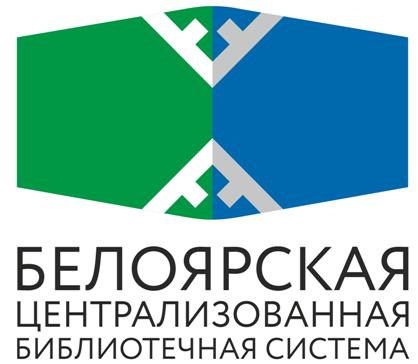                                                                                                                                            «УТВЕРЖДАЮ»Директор МАУК Белоярского района«Белоярская ЦБС»___________________ Н.Н.Воробьева«_____»___________________2015 годМуниципальное автономное учреждение культуры Белоярского района«Белоярская централизованная библиотечная система»Информация о работеМАУК Белоярского района 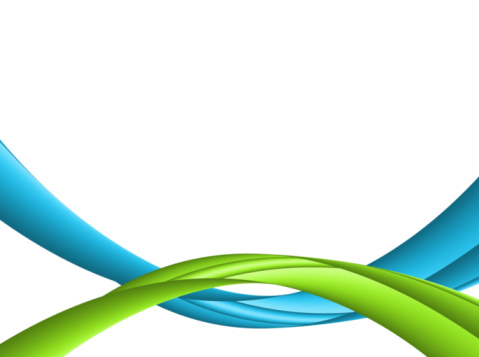 « Белоярская ЦБС» за 2015 годг. Белоярский2015Содержание
События годаГлавные события библиотечной жизни муниципального образования……………........  4Федеральные, региональные и муниципальные нормативно-правовые акты, оказавшие влияние на деятельность муниципальных библиотек в анализируемом году……………………..  6Федеральные, региональные и муниципальные целевые программы и проекты, определявшие работу библиотек в анализируемом году……………………………………………..7Внедрение системы менеджмента качества……………………………………………….9Библиотечная сеть Характеристика библиотечной сети……………………………………………………….9 Доступность библиотечных услуг…………………………………………………………  .9Основные статистические показателиПоказатели, отражающие объем основных работ/услуг,  выполненные муниципальными библиотеками……………………………………………………………………………………………10Библиотечно-библиографические, сервисные услуги……………………………………..10      Библиотечные фондыОбщая характеристика совокупного фонда муниципальных библиотек…………………11Характеристика новых поступлений………………………………………………………   14Использование фондов……………………………………………………………………….15 Финансирование комплектования…………………………………………………………...16Обеспечение сохранности фондов…………………………………………………………...17Каталогизация и оцифровка библиотечного фондаСоздание электронных каталогов и других баз данных……………………………………206.1.1.Собственные небиблиографические электронные БД…………………………………….206.2.Оцифровка документов библиотечного фонда……………………………………………...206.3.Использование электронных ресурсов не собственной генерации и электронных систем (НЭБ,ЭБС,СПС ит.п.), Интернет………………………………………………………………….216.4.Представительство муниципальных библиотек в сети Интернет………………………….21Библиотечное обслуживание пользователей Общая характеристика основных направлений библиотечного обслуживания………….23Продвижение книги и чтения. Функционирование центров чтения………………………26Внестационарные формы обслуживания…………………………………………………....31Обслуживание отдельных групп и категорий пользователей……………………………..32Библиотечное обслуживание детей………………………………………………………...32Библиотечное обслуживание юношества………………………………………………….32 Библиотечное обслуживание людей с ограничениями жизнедеятельности…………….37Библиотечное обслуживание людей пожилого возраста…………………………………39Библиотечное обслуживание полиэтнического населения, религиозных конфессий….41Направления библиотечного обслуживания………………………………………………..42Краеведческая деятельность………………………………………………………………..42Экологическое просвещение………………………………………………………………..46Пропаганда здорового образа жизни и меры противодействия злоупотреблению наркотиками и их незаконному обороту……………………………………………………………….47Правовое просвещение……………………………………………………………………...48Патриотическое воспитание………………………………………………………………..50Эстетическое воспитание…………………………………………………………………...53Библиотечный маркетинг…………………………………………………………………….55Рекламная, имиджевая деятельность………………………………………………………55Связи с общественностью…………………………………………………………………..62Справочно-библиографическое, информационное и социально-правовое обслуживание пользователей  Организация и ведение СБА…………………………………………………………………64 Справочно-библиографическое обслуживание……………………………………………. 68Информационно-библиографическое обслуживание………………………………………70Формирование информационной культуры пользователей………………………………..79Деятельность Центров общественного доступа…………………………………………….81Издательская деятельностьБиблиотечные технологииСовершенствование традиционных технологий…………………………………………..83Автоматизация библиотечных процессов, использование АС…………………… ……..83Состояние компьютерного парка…………………………………………………………83Регламентация технологических процессов……………………………………………….84Организационно-методическая деятельностьСистема методического сопровождения деятельности муниципальных библиотек….. 86Виды и формы методических услуг/работ………………………………………………...87Повышение квалификации………………………………………………………………….88Профессиональные конкурсы………………………………………………………………91Исследовательская, инновационная деятельность……………………………………… .91Кадровые ресурсыОбщая характеристика персонала………………………………………………………….93Кадровая политика, социальная политика…………………………………………………93 Оплата труда…………………………………………………………………………………96Материально-технические ресурсыОбщая характеристика зданий, помещений. Коммуникации, средства связи…………..96Оборудование………………………………………………………………………………..97Финансовое обеспечение материально-технической базы……………………………….98ФинансированиеБюджетное финансирование………………………………………………………………..98Приносящая доход деятельность…………………………………………………………...98Основные итоги года………………………………………………………………………1001. События года.1.1.	 Главные события библиотечной жизни муниципального образования:Наиболее крупные и значимые  мероприятия  муниципального автономного учреждения культуры «Белоярская централизованная библиотечная система»  проводились в рамках Года литературы в России, рамках Года сохранения и развития традиционных промыслов и ремесел, исторического и культурного наследия народов, населяющих Югру и  в рамках празднования 70-й годовщины Победы в Великой Отечественной войне.1. В рамках Года литературы всего проведено 126 мероприятий, которые посетили 4118 человек:		- Межбиблиотечный проект по продвижению  чтения «2015 секунд чтения». Встречи с писателями, громкие чтения и литературные праздники, а также подготовлена и распространена печатная продукция с рекламой  литературы в различных учреждениях Всего  приняли участие 869 человек, проведено 47 мероприятий.	- Межбиблиотечный проект по продвижению семейного чтения «Книжный круиз». Суть проекта: специально отобранный комплект книг для семейного чтения передаются из семьи в семью, после прочтения пополняется альбом  с отзывами, рисунками и фотографиями. В проекте приняли участие 110 семей. 		- Районная акция «Дерево читательских симпатий». В акции приняли участие 180 человек.		- Районная промо - акция «Читай со мной». Реклама библиотеки на улицах города и района, совместно с волонтерами. В акции приняли участие 175 человек.		- Мероприятие «Праздничный фейерверк» в рамках IV Всероссийской социокультурной акции «Библионочь». Мероприятие посетили 257 человек.2. В рамках Года сохранения и развития традиционных промыслов и ремесел, исторического и культурного наследия народов, населяющих Югру,  реализовано 38 мероприятий, которые посетили 608 человек;3. В рамках празднования 70-й годовщины Победы в Великой Отечественной войне реализовано 22 мероприятия, которые посетили 531 человек:	- Районная акция к 70-летию Победы «Имена Победы» по сбору биографических сведений об участниках Великой Отечественной войны, тружениках тыла и детях войны. Оформлены и распечатаны 112 открыток с фотографиями и краткой биографией ветеранов. 		- Городская акция к 70-летию Победы «Письма памяти». В акции приняли участие 70 человек.		- Городская акция по формированию гражданственности и патриотизма «Не останься в стороне – прочти книгу о войне». В акции приняли участие 86 человек.		 Организация и участие в конкурсах различных уровней – 26, участников 22, из них призовые места – 16.Самые знаковые из них:- специальный диплом третьего Всероссийского конкурса «Библиотека и экология» г. Москва получил проект Юношеской библиотеки им А. Н. Ткалуна «Беречь природу - дар бесценный»;- проект «Экологическое сафари» библиотеки в п. Сорум занял 2 место в  VI окружном смотре-конкурсе работ общедоступных библиотеке по экологическому просвещению сельского населения ХМАО – Югры;- проект «Школа активного гражданина» Центральной районной библиотеки стал победителем в смотре – конкурсе лучших муниципальных практик муниципальных образований ХМАО-Югры в области библиотечного дела;- проект «Наш Белоярский» Центральной районной библиотеки получил диплом I степени в окружном конкурсе молодежных проектов «Время молодых»;- специальный диплом получила работа Центральной районной библиотеки в окружном конкурсе среди учреждений культуры ХМАО-Югры на лучшую постановку работы по стимулированию активного использования Единого портала государственных и муниципальных услуг;- благодарственные письма победителей окружного творческого конкурса по организации информационно-разьяснительной  деятельности «ВСЕ НА ВЫБОРЫ» получили два сотрудника Центральной районной библиотеки. Реализация внутрибиблиотечных проектов.Было реализовано 8 внутрибиблиотечных проектов, из них поддержанных финансово 3 проекта в размере 123,0 тыс. рублей:- проект «Школа активного гражданина», по  повышению правовой культуры, правовой информированности и грамотности старшеклассников и студентов через комплексное проведение мероприятий;- проект «Многоликий Белоярский» по формированию  толерантного сознания и поведения,  профилактике межнациональных (межэтнических) конфликтов среди детей и молодёжи.- проект «Наш Белоярский» издание путеводителя по городу. Реализация творческих проектов – 5, число участников – 930 человек. Наиболее крупные из них:-  проект «Праздничный фейерверк » в рамках Всероссийской социокультурной акции«Библионочь», Центральная районная библиотека;- проект «Маршрут читающей семьи» по популяризации семейного чтения ; - проект «От сказочного понедельника до поэтической пятницы» в рамках Недели Детско-юношеской книги;-  проект «Загадки для больших и маленьких друзей» - цикла творческих встреч с детским поэтом Н. Пикулевой (г. Челябинск).- социальная акция по  организации волонтерского движения «Поход чтения», библиотека в п. Лыхма.Присвоение Юношеской библиотеке имени Анатолия Николаевича Ткалуна, сотрудника милиции, погибшего при исполнении служебного долга в Чеченской республике в 2000 году.  Открытие   детской игровой комнаты «Филиппок» в Детской библиотеке с целью  возрождения традиций семейного чтения и проведения совместного досуга детей и родителей. В целях поощрения и стимулирования лиц, работающих в Учреждении, в 2015 году присвоены награды:- благодарственное письмо Тюменской областной Думы – 1 чел.;- благодарность Департамента культуры ХМАО-Югры – 3 чел.;- почетная грамота Департамента культуры ХМАО – Югры –2 чел.;- благодарственная грамота главы Белоярского района – 1 чел.;- благодарность главы Белоярского района -1 чел.Юбилейные  даты,  которые отмечались в Год литературы:30 лет библиотеки в п. Верхнеказымский;35 лет библиотеки в п. Сорум.Участие библиотеки в программах, проектах и акциях  Участие в ежегодной всероссийской акции в поддержку чтения «Библионочь-2015», сквозной темой которой стали календари и праздники. Проведено мероприятие «Праздничный фейерверк», которое посетили 257 человек. В течение вечера гости мероприятия смогли посетить различные тематические площадки, где приняли участие в конкурсах, викторинах, играх, мастер-классах и веселых развлечениях.Участие в торжественных церемониях открытия и закрытия Года литературы. В рамках Года литературы, помимо запланированных мероприятий и выставок, также были  организованы интересные встречи населения с писателями Павлом Черкашиным, Ниной Пикулевой.Участие в межбиблиотечных проектах районного уровня:- «2015 секунд чтения» (проект по продвижению семейного чтения). Проведено мероприятие «Человек в футляре»: обзорная викторина по творчеству А.П. Чехова (2 мероприятия), оформлены выставки «Чтение – дело семейное» (выставка-приглашение), «Читайте с нами! Читайте сами!» (выставка-импульс), оформлена и распространена закладка «Чтение – дело семейное»; участвовали 107 человек.- «Дерево читательских симпатий», оформление стенда книг-победителей читательского голосования; представлено 46 книг.- «Книжный круиз», книги передавались из семьи в семью, после прочтения пополнялся альбом  с отзывами и рисунками; приняли участие 12 семей.- «Имена Победы», сбор биографических сведений об участниках боевых действий и тружениках тыла для распространения среди жителей района;- «Письма памяти», подростки писали письма благодарности погибшим героям Великой Отечественной войны, акция завершилась флэшмобом «Молодежь – ветеранам», в небо были выпущены 70 шаров с письмами.1.2. Федеральные, региональные и муниципальные нормативно-правовые акты, оказавшие влияние на деятельность муниципальных библиотек в  2015 году.	На деятельность муниципальных библиотек в  2015 году оказали влияние следующие нормативно-правовые акты.Федеральный уровеньУказ Президента  «О проведении в Российской Федерации Года литературы» от 12 июня 2014 года, №426;Постановление Правительства «Об утверждении государственной программы Российской Федерации «Развитие культуры и туризма» на 2013 -2020гг;Модельный стандарт деятельности общедоступной библиотеки (утвержден министром культуры 31 октября 2014г.).Для внедрения положений Стандарта в деятельность общедоступных библиотек Белоярского района проведены организационно-управленческие мероприятия:Разработан План мероприятий по внедрению Модельного стандарта (утвержден приказом директора МАУК Белоярского района «Белоярская ЦБС» от 13 мая 2015г. №24-0).Для руководителей структурных подразделений МАУК Белоярского района «Белоярская ЦБС» проведена консультация по ознакомлению с Модельным стандартом.С целью внедрения Модельного стандарта разработана «Концепция развития библиотек МАУК Белоярского района «Белоярская ЦБС» на период до 2018 года.	Региональный уровень:	 Распоряжение Губернатора Ханты-Мансийского автономного округа – Югры от 03.12.2014г. № 626 – рг «Об объявлении в Ханты-Мансийском автономном округе – Югре Года сохранения и развития традиционных промыслов и ремесел, исторического и культурного наследия народов, населяющих Югру».1.3. Федеральные, региональные и муниципальные целевые программы и проекты, определявшие работу библиотек в 2015 году.Количество действующих проектов, программ - 11Количество поддержанных финансово проектов - 3Количество привлеченных средств – 123000, 00 руб.	Целевые программы, определявшие работу библиотек в 2015 году:	- Государственная программа «Развитие культуры и туризма в ХМАО-Югре» на 2014-2020 годы.	- Муниципальная программа Белоярского района «Развитие культуры Белоярского района на 2014-2020 гг.».	-Муниципальная программа Белоярского района «Охрана окружающей среды на 2014-2020 годы».В рамках государственной программы «Развитие культуры и туризма в ХМАО-Югре» на 2014-2020 годы освоены средства:1.  на проведение мероприятий по формированию информационных ресурсов общедоступных библиотек Югры:- 48,50 тыс. рублей на комплектование библиотечных фондов, бюджет АО; -16,666 тыс. рублей на обновление электронных баз данных СПС «КонсультантПлюс, бюджет МО;- 27,100 тыс. рублей на комплектование библиотечных фондов, бюджет МО;-32,922 тыс. рублей на поставку (обновление)  АИБС  для осуществления электронной каталогизации, бюджет МО;- 4,412 тыс. рублей на перевод документов в машиночитаемые форматы, бюджет МО.2. на проведение мероприятий по развитию системы дистанционного и внестационарного библиотечного обслуживания:- 68,00 тыс. рублей на абонентскую плату за предоставление услуг доступа в Интернет в 10 библиотеках без тарификации трафика, бюджет АО;- 76,2 тыс. рублей на абонентскую плату за предоставление услуг доступа в Интернет в 10 библиотеках без тарификации трафика, бюджет МО.В рамках муниципальной программы Белоярского района «Развитие культуры Белоярского района на 2014-2020 гг.» освоены средства:- 628,87 на гарантии и компенсации, связанные с проживанием в районах крайнего Севера, бюджет МО;- 36,0 тыс. рублей на мероприятия по формированию доступной среды жизнедеятельности для инвалидов и других маломобильных групп населения (на приобретение аудиокниг для слепых);- 35,20 на мероприятия по проведению районного семинара для работников библиотек, бюджет МО;- 25,00 на проведение мероприятий, приуроченных к Международной экологической акции "Спасти  и сохранить", бюджет МО;- 200,0 тыс.рублей на приобретение литературы для комплектования библиотечных фондов, бюджет МО;- 89,898 тыс. рублей на устройство козырька над входной группой здания Детской библиотеки, бюджет МО;- 61,561 тыс. рублей на ремонт крыльца Детской библиотеки, бюджет МО;- 30,872 тыс. рублей на мероприятие по организации отдыха и оздоровления детей (на сопровождение и оплату проезда группы детей), бюджет МО;- 50,00 тыс. рублей на проведение цикла мероприятий по летней оздоровительной кампании, бюджет МО;- 270,00 тыс. рублей приобретение литературы за счет иных межбюджетных трансфертов на финансирование наказов избирателей (Депутат Думы Ханты-Мансийского автономного округа- Югры V созыва Марков Евгений Владимирович), бюджет МО. 	В рамках муниципальной программы Белоярского района «Охрана окружающей среды на 2014-2020 годы» освоены средства:	-25,0 тыс. на приобретение книг экологической тематики.      В МАУК Белоярского района «Белоярская ЦБС» реализованы мероприятия в рамках внутрибиблиотечных   проектов и программ: Программа по социализации и адаптации детей с ограниченными возможностями  «Открытое сердце» (ДБ); Программа по патриотическому воспитанию «Связь времён не прервётся» (ДБ);Проект «Информационный  молодежный портал» (ЦРБ);Проект «Школа Активного Гражданина» –  повышение правовой культуры старшеклассников и студентов (ЦРБ);Проект «Белоярский в лицах и профессиях» - организация встреч школьников и студентов с интересными людьми города Белоярский.Программа «Школа компьютерной грамотности» (ЦРБ)Проект «Наш Белоярский» - издание путеводителя по городу (ЦРБ)Программа по профориентации «Мое время - мой выбор» (ЮБ им А. Ткалуна); Комплексный проект «Многоликий Белоярский» по формированию  толерантного сознания и поведения,  профилактике межнациональных (межэтнических) конфликтов среди детей и молодёжи (ЮБ им А. Ткалуна);Проект «Экологическое сафари» (Библиотека в п. Сорум).В 2015 году 3 проекта получили финансовую поддержку в размере 123,0 тыс. рублей:- проект «Школа активного гражданина»;- проект «Многоликий Белоярский»;- проект «Наш Белоярский».	2. Внедрение  системы  качества	В МАУК Белоярского района «Белоярская ЦБС» в 2015 году не проводились мероприятия по внедрению системы менеджмента качества.	3. Библиотечная сеть	3.1. Характеристика библиотечной сети На территории Белоярского района   функционируют 10 библиотек, три  из которых городские, четыре расположены в трассовых поселках (Сорум, Сосновка, Лыхма, Верхнеказымский) и три в национальных селах (Казым, Ванзеват, Полноват). Учитывая территориальную особенность района, труднодоступности некоторых поселений, остаются популярными внестационарные формы обслуживания:библиотечные пункты выдачи (в деревнях Тугияны, Пашторы, Нумто, Юильск); книгоношество (все библиотеки)передвижные выставки (все библиотеки).            Таким образом, структура Белоярской ЦБС полностью соответствует социальным нормативам и нормам, утверждённым распоряжением Правительства РФ от 13 июля 2007 года № 923-Р, городские поселения и городские округа с количеством населения до 50-ти тыс. человек, должны иметь три библиотеки. В г. Белоярский 1- общедоступная (ЦРБ), 1-Детская библиотека и 1- Юношеская библиотека. Все  сельские библиотеки Белоярского района отвечают вышеуказанным нормативам. В соответствии с учетом территориальных и социально – экономических особенностей  населенных пунктов расположенных на территории региона не целесообразна организация стационарных библиотек в сельских поселениях Нумто, Тугияны, Пашторы, Юильск.	В 2015 году Юношеской библиотеке присвоено имя А.Н. Ткалуна (сотрудника милиции, погибшему в Чеченской республике при исполнении служебного долга).3.2. Доступность библиотечных услуг4. Основные статистические показатели4.1. Показатели, отражающие объем основных работ/услуг, выполненные муниципальными библиотеками.Абсолютные показатели:Относительные показатели:Экономические показатели:4.2. Библиотечно-библиографические сервисные услугиБиблиотеки Белоярской ЦБС  предоставляют бесплатно следующие услуги (согласно Устава МАУК Белоярского района «Белоярская ЦБС»):запись пользователей в библиотеку;получение полной информации о составе библиотечного фонда через систему каталогов, картотек, и другие формы информирования;консультативная помощь в поиске и выборе источников информации;пользование справочно-поисковым аппаратом библиотеки;предоставление документов из фонда библиотеки в её структурных подразделениях;продление по телефону срока пользования документами из фондов библиотеки, выданными на дом;предоставление пользователям возможности для ознакомления с фондами библиотеки на выставках и открытых просмотрах;проведение массовых мероприятий, организованных в помещении библиотеки, на общественных началах и без привлечения специалистов из сторонних организаций. Перечень дополнительных  платных услуг определяется правилами пользования библиотекой:выполнение фактографических справок;составление библиографических списков литературы по интересующей тематике;оформление заказов межбиблиотечного абонемента;составление и разработка тематических сценариев;подбор литературы к контрольным, дипломным, курсовым работам, составление библиографического списка литературы;ксерокопирование материалов;предоставление машинного времени;печать на принтере;перевод текста в цифровой формат;ламинирование;брошюрирование;редактирование текста;запись информации на электронный носитель;выдача книг и журналов из закрытого фонда читального зала (ночной абонемент);выдача книг на дом на срок более месяца;иные виды разрешённой законодательством деятельности.5. Библиотечные фонды5.1. Общая характеристика совокупного фонда МАУК Белоярского района «Белоярская ЦБС» Документный фонд – основной материальный ресурс МАУК Белоярского района «Белоярская ЦБС». В количественном эквиваленте он составляет – 166 109 экземпляров документов. Отраслевое содержание библиотечных фондов за отчётный период, существенно не изменилось. Большую часть традиционно составляет художественная литература 53,5 %, а также издания для детей – 38,2%. На втором месте литература по общественным и гуманитарным наукам - 16,9%.  Далее – издания естественнонаучной литературы – 6,7% и языкознание - 4,8%.Видовая структура фонда – печатные издания, электронные документы, аудиовизуальные материалы, периодические издания.Принципы формирования единого библиотечного фонда МАУК Белоярского района «Белоярской ЦБС»:Принцип множества взглядов. В фонд общедоступной библиотеки должны включаться документы, содержащие информацию о различных политических течениях, концепциях и мнениях. Это позволит избежать идеологической направленности фондов библиотек.Принцип соответствия. Суть его заключается в том, что при формировании БФ необходимо учитывать все факторы, влияющие на его содержание, назначение и использование.Принцип полноты. Соблюдение этого принципа, исходящего из принципа соответствия, означает, что в фонде представлены все документы (их мирового документного массива), необходимые данной библиотеке, её читателям.Принцип координации. Фонд любой библиотеки следует рассматривать, как частицу, звено общей системы библиотечных фондов района.Принцип экономичности. Добиваться наибольшей эффективности в формировании фонда с наименьшими затратами сил, времени и средств.Принцип оперативности. Главный показатель оперативности – время, затраченное на формирование фонда. Сведение его до минимума.При обработке документов книжного рынка, комплектаторами и работниками библиотек учитываются требования сегодняшнего дня: приобретение  изданий для специалистов отраслей района, литература прикладного характера, естественнонаучная, а также по направлениям досуговой деятельности библиотек: патриотическая, классика, эстетическая, по экологии и краеведению, программная литература, беллетристика для широкого круга читателейБиблиотеки формируют свои фонды в основном печатными изданиями. Документы на других носителях информации составляют лишь 0,7% от общего объёма фонда. Причины кроются в высокой стоимости этих изданий, невысоким спросом, законодательных ограничениях на их использование вне стен библиотеки.В течение отчётного периода в единый фонд МАУК Белоярского района «Белоярской ЦБС» поступило 7421 экземпляр новых документов, что на 509 экземпляров меньше, чем в предыдущем году. Если в 2013 году наблюдалась динамика роста фонда, то в 2014-2015 годах наметилась тенденция  к снижению, но основной показатель – 250 томов на тысячу жителей выполнен. В условиях ограниченного финансирования большое значение имеет обоснованная политика формирования фондов, изучение читательского спроса и использования фондов, своевременное регулирование количественного и качественного состава фонда. Книгообеспеченность жителей района в 2015 году выглядит следующим образом:на одного жителя  приходится 6,2 томов (норматив – 7 книг);на одну тысячу жителей – 250 новых книг (норматив – 250 томов).Следует отметить ещё одну особенность единого библиотечного фонда МАУК Белоярского района «Белоярской ЦБС»: недостаточная обновляемость фондов, как правило, связана с ограниченным поступление новых изданий, с одной стороны, и с состоянием имеющихся фондов, переполненных ветхой и устаревшей литературой, с другой.Обновляемость фонда в 2015 году – 4,6%.В 2015 году продолжили комплектование фондов подростковой и юношеской литературой, уменьшая тем самым имеющуюся лакуну этих изданий. Активно работали с издательствами, выпускающими данную литературу: «Аквилегия», «ОЛМА», «Речь», «Клевер-Медиа-Групп», «Энас книга» и др. Следует отметить, что указанные издательства выпускают книги сериями – «Новая Академия», «Мировая книжка», «Ребята с нашего двора», «Классная серия», «Маленькие женщины» и многие другие, у подростков и юношества эти книги пользуются популярностью.Книги для маленьких читателей поступают  в библиотечные фонды регулярно, как зарубежных, так и отечественных авторов. Также библиотеки приобретают серийные детские издания. Особое внимание у малышей заслужили такие серии, как «Карамельки», «Книжка – Улыбка», «Детвора», «Как хорошо уметь читать», «Сказки – минутки» и др. Начали комплектовать детские фонды крупно-шрифтовыми изданиями для начинающих читать. Отличительная черта детских изданий в их полиграфии, иллюстрациях, красочности, такие книги никого не оставляют равнодушными: ни детей, ни их родителей и даже бабушек и дедушек.Для людей с ограниченными возможностями (слабовидящих, слепых), в этом году приобрели 191 экземпляр говорящих книг, из них – 78 экземпляров для детей и подростков.Продолжили комплектование фонда обязательным местным экземпляром – 63 экземпляра  поступило в Центральную районную библиотеку.Комплектуя библиотечные фонды новыми изданиями, библиотекари и работники отдела комплектования постоянно следят за тем, чтобы в фонды не попадала литература экстремистского характера. Систематически ведётся работа с федеральными списками  экстремистских материалов (далее – ФСЭМ): сверка их с учётными каталогами, составление актов на предмет экстремистских материалов, ведение всей необходимой документации. Вся вновь поступающая печатная продукция, а также информация на других носителях (ЭД, АМ), при их обработке тщательно просматриваются и соответственно оформляются. Детская литература маркируется по возрастам, согласно ФЗ №436 «О защите детей от информации, причиняющей вред их здоровью и развитию»: соответствующий знак проставляется на обложке книги и на каталожных карточках составляются акты о маркировке на все новые поступления. Разработаны рекомендации для работников библиотек системы по организации работы по защите детей от информации, причиняющей вред их здоровью и развитию.Анализ состояния, изучение фонда (в разрезе по отраслям):Чтобы библиотечные фонды соответствовали всем требованиям необходимо систематическое изучение и исследование фондов, как  работниками комплектования, так и непосредственно работниками библиотек. Эта взаимосвязь определяется совместной работой по анализу предложений различных поставщиков литературы, распределению финансовых средств, информирование подразделений системы, об изданиях интересующей их тематике. Сбор и уточнение заявок от библиотек, корректировка базы данных, выбор книготоргующих организаций, наиболее приемлемых с точки зрения цен и условий доставки. Следует отметить, что все структурные подразделения  работают с фондом: плановые проверки, выбытие по разным причинам, составляются картотеки докомплектования, ведутся тетради отказов по запросам читателей, заказы новых изданий по каталогам издательств и книготоргующих организаций. С изучением библиотечных фондов дела обстоят значительно хуже. Было проведено два исследования в 2012-2013 годах технической и естественнонаучной литературы. Работа эта трудоёмкая и занимает много времени. На 2016 год запланировано мини-исследование: «Библиотечный фонд глазами читателей и библиотекарей».Вопрос состояния  и использования информационных ресурсов является одним из главных в деятельности МАУК Белоярского района «Белоярская ЦБС». Сложности с финансированием, низкая  обновляемость фонда требуют постоянного изучения его состава и использования. Абсолютные показатели фонда:библиотечный фонд в динамике за три года (в абсолютных цифрах и %):Относительные показатели фонда:Выбытие экземпляров за отчётный период (экз.)Выбытие документов из фондов проводилось по плану:списание ветхой литературы – акт № 99 - 1-й квартал, списано 1192    экземпляра (0,7% от общего фонда),  из них детской  – 487экземпляров (0,8% от общего фонда детской литературы). Количество документов подфондов (экз.)коллекция документов поступивших по системе обязательного экземпляра – 214 экземпляров,фонд редких документов – нет,фонд архивных документов – нет. 5.2. Характеристика новых поступленийКомплектование единого фонда МАУК Белоярского района «Белоярская ЦБС» осуществляется  централизованно. ОКиО комплектует все десять библиотек (три городские  и семь сельских), входящих в состав Белоярской ЦБС.ОКиО осуществляя формирование библиотечных фондов, руководствуется следующими организационно – нормативными документами:Устав МАУК «Белоярская ЦБС», 2015 г.; Положение о  Едином фонде и Отделе организации и использования единого фонда  МАУК Белоярского района «Белоярская ЦБС», 2015г.;Положение об отделе комплектования и обработки литературы МАУК «Белоярская ЦБС», 2015г.;       Положение об обязательном экземпляре документов МАУК Белоярского района «Белоярской ЦБС», 2013 г.;Инструкция по исключению из фонда документов  МАУК  Белоярского района  «Белоярская ЦБС», 2015г.; Порядок учёта фонда МАУК  Белоярского района «Белоярская ЦБС», 2015г.  Учёт, хранение и выбытие периодических изданий из фонда МАУК  Белоярского района «Белоярская ЦБС», 2015 г.Распоряжение  «О маркировке библиотечного фонда МАУК «Белоярская ЦБС»,  2013 г.Инструкция по работе с документами библиотечного фонда МАУК  Белоярского района «Белоярская ЦБС», включёнными в «Федеральный список экстремистских  материалов»  Министерства юстиции РФ, 2014 г.;   Тематико-типологический план МАУК Белоярского района «Белоярская ЦБС»        2015г.Объём новых поступлений:Периодические издания:Обновление фонда – 4,6%. Пополнение фонда – 4,6%.  Показатели обновления коллекций:для людей с ограничениями жизнедеятельности5.3. Использование фондовОтраслевой состав фонда (в экз. и %):на языках народов России – 597 экз.в том числе на языках коренных народов автономного округа – 597 экземпляров, поступило в 2015   году – 36 экземпляров  (6,0% от общего фонда на языках народов автономного округа),на иностранных языках – нет.Система обязательного экземпляра муниципального образования:Формирование комплекта документов обязательного экземпляра осуществляется согласно  Положения  об обязательном экземпляре документов в Белоярском районе и Положения об обязательном экземпляре документов МАУК Белоярского района «Белоярская ЦБС» (далее – ОЭ). Комплектование  единого библиотечного фонда ОЭ обеспечивает полноту краеведческого фонда, учёт документов изготовленных на территории муниципального образования «Белоярский район», его сохранность, информирование населения      района   об обязательных местных экземплярах.Обязательный экземпляр муниципального образования составляет 214 экземпляров. В 2014 г. поступление составило - 151 экземпляр, в 2015 год – 63 экземпляра.5.4. Финансирование комплектования:На пополнение единого библиотечного фонда МАУК Белоярского района «Белоярской ЦБС» в 2015 году было выделено 1 331 961,00 рублей.Источники финансирования:бюджет МО – 1006061,00 рубль;бюджет АО – 48500,00 рублей.бюджет РФ – 7400,00 рублей. на подписку периодических изданий – 262316,35 рублей;целевые программы «Развитие культуры Белоярского района» – 227100,00       рублей;«Формирование доступной среды жизнедеятельности – 36000,00рублей; «Экологическая акция спаси и сохрани» - 25000,00 рублей; «Летняя оздоровительная кампания» - 20980,00 рублей; наказы избирателей – 270000,00 рублей; пожертвования населения Белоярского района – 87370,00 рублей.В сравнении с 2014 годом финансирование на комплектование библиотечных фондов незначительно снизилось, в количественном эквиваленте на 151 679,00 рублей, и в процентном соотношении на 11,4 %, соответственно приобретено новых документов на  687 экземпляров меньше чем 2014 году.    Финансовые средства своевременно и в полном объёме освоены, приобретены новые документы в количестве    7421  экземпляр. Новых изданий получили:      ЦРБ  - 1309  экземпляров;     ДБ  -  1038   экземпляров;     ЮБ  - 1051  экземпляров;     Сельские библиотеки - 574 экземпляра в среднем на библиотеку.Объём финансирования (руб.) в динамике за три года:Работа  с издательствами  и  книготорговыми организациями: Торговая  компания «Амадеос» г. Екатеринбург.«Равновесие» - издательство, выпускающее аудиокниги для слепых и слабовидящих.Издательский Дом: «Питер» «Мир детства»  «Аквилегия» - книги для детей и подростков «Канцлер»  «Гранд-Фаир» г. Москва, книги для профессионалов.                                                  «ОЛМА»«Речь», «Клевер-Медиа-Групп» - издательства для детей«АСТ» и др.Пожертвования жителей Белоярского района. В отчётном году расширился круг издательств, с которыми работал ОКиО, формируя новые заказы для пополнения фондов. Работа с издательствами и книготоргующими организациями велась корректно, все вопросы решались быстро и качественно, без нареканий и нарушений с обеих сторон.При планировании комплектования библиотечных фондов принимаются во внимание следующие факторы:Внешние и внутренние условия. Назначение и цели фонда, исходя из миссии библиотеки;Эффективность использования библиотечного фонда:- количество названий и экземпляров документов на всех видах носителей;- количество новых поступлений;- количество экземпляров, подлежащих списанию;- соответствие фонда потребностям его пользователей:  -книгообеспеченность,  книговыдача и обращаемость фондов.Финансирование: бюджет МО. внебюджетные средства:благотворительность, пожертвования и т.д.Для работников МАУК Белоярского района «Белоярская ЦБС» регулярно проводятся консультации и практические занятия в помощь  по формированию фонда. 5.5. Обеспечение  сохранности фонда      Учёт, хранение и сохранность библиотечного фонда являются основополагающими принципами в работе ЦБС. Недостаточное финансирование, низкая обращаемость фондов требуют особого внимания  в использовании и рентабельности в работе с документными фондами. Систематическое изучение состава фонда и его использования, анализ количественных и качественных показателей, изучение отказов дают представление о состоянии фондов библиотек.  В связи со сменой библиотечных работников прошли внеплановые проверки фондов. Передача библиотечных фондов в связи со сменой материально – ответственного лица в библиотеках в с. Полноват, в п. Сосновка и в Детской библиотеке. По заключениям комиссии были сделаны выводы, что учёт документных фондов, хранение и сохранность в удовлетворительном состоянии. Ветхие и устаревшие издания, выявленные в ходе внеплановых проверок, рекомендовано списать в 2016 году. Систематически, один раз в год (январь, февраль), проходит сверка учётных финансовых документов структурных подразделений системы с ОКиО и бухгалтерией МАУК Белоярского района «Белоярская ЦБС. Сверка  в 2015 году прошла удовлетворительно, замечания и ошибки незначительны. 			Продолжается работа по созданию электронного каталога МАУК Белоярского района «Белоярская ЦБС». В 2015 году внесено  6776 записей .		В 2015 году переведено в электронный вид 103 экземпляра документов. Всего переведено в электронный вид 304 экземпляра,  что составляет 0,18% от общего фонда. В 2016 году планируется перевести в электронный вид 53 экземпляра документов.Обеспечение пожарной безопасности, проведение противопожарных мероприятий в ОКиО  ведется с соблюдением Правил и требований  пожарной безопасности в РФ. Объект оснащен системой автоматической пожарной сигнализации, заключены договоры на техническое обслуживание и ремонт системы автоматической пожарной сигнализации и первичных средств пожаротушения  со специализированными фирмами, укомплектованы  требующимися первичными средствами пожаротушения. Приказом по Учреждению назначены ответственные за пожарную безопасность объектов. Своевременно проводятся соответствующие инструктажи, учебные тренировки. Имеется план эвакуации, памятки о  действиях при пожаре. А также: размещена информация о действии персонала при возникновении чрезвычайных ситуаций;проводятся инструктажи о действиях персонала  при возникновении внештатных ситуаций.разработан паспорт безопасности.Выводы по разделу:      Поставленные задачи и цели перед отделом комплектования и обработки литературы в 2015 году в основном выполнены. Организация библиотечных фондов их обработка и использование велась согласно плану. Знаком плюс можно отметить следующее: создание электронного каталога, выстраивание системы обязательного местного экземпляра, разработка и внедрение в работу библиотек системы организационно-нормативных документов по фондам, пополнение фонда для людей с ограничениями жизнедеятельности, работа по созданию фонда редких и ценных документов. Методическая деятельность ОКиО была направлена в помощь работе библиотек  по работе с фондами, каталогами и картотеками.Подписная кампания 2015 года:Периодические издания всегда помогают библиотекам компенсировать недостаточность книг актуальной тематики. В некоторых библиотеках периодические издания являются наиболее активно спрашиваемой частью фонда. Однако на подписку  выделяется недостаточно средств, чтобы удовлетворить потребности пользователей библиотек. За последние три года финансирование на периодические издания выглядят следующим образом:2013год – 205659,71 рублей; 2014 год – 220864,17 рублей;2015 год – 262316,35 рублей.Динамика роста  составляет  в среднем 20 000,00 рублей, незначительный рост финансирования  в сравнении сростом цен на газеты и журналы  не позволяет увеличить количество подписных изданий. Вывод: количество периодики уменьшается или заменяется более дешёвыми изданиями. Необходимо увеличение объёмов финансовых средств на периодические издания для удовлетворения информационных потребностей читателей. Все периодические издания, поступающие в библиотеки системы, проверяются на предмет экстремистских материалов  и маркируются по возрастным категориям.  Разработана  инструкция «Учёт, хранение и выбытие периодических изданий из фонда МАУК Белоярского района «Белоярская ЦБС» (2015г.). Методическая работа ОКиО.В 2015 году были разработаны следующие методические материалы:Порядок учёта фонда МАУК  Белоярского района «Белоярская   ЦБС» (Инструкция); Инструкция по исключению из фонда  МАУК  Белоярского района «Белоярская ЦБС»; Учёт, хранение и выбытие периодических изданий из фонда МАУК  Белоярского   района «Белоярская ЦБС»  (2015 г. Инструкция);  Организация работы общедоступных библиотек по защите детей от информации, причиняющей вред их здоровью и развитию. (Рекомендации).  Для библиотекарей МАУК Белоярского района «Белоярская ЦБС» проводятся: консультации, практикумы, учеба по:проверке библиотечных фондов, оформлению документов;расстановке карточек в систематическом каталоге – персоналии политических деятелей и общественных деятелей;выбытию из фонда периодических изданий, поступивших в библиотеку в 2009 - 2010 годах;работе с резервно-обменным фондом для новых сотрудников;оформлению документов, принятых от читателей взамен утерянных «Тетрадь учёта», Акт на списание  утерянных и на принятые взамен;расстановке книг в фонде по сериям;библиографическому описанию  книг по ГОСТу 7.1 – 12003г.работе с каталогами и прайс-листами издательств и книготоргующих организаций; выявлению в фонде изданий, подлежащих переводу в электронный вид;расстановке  карточек в Алфавитный каталог  законодательных материалов под заглавием;авторскому знаку фамилий авторов с артиклем «де».В рамках Года литературы в России в районной газете «Белоярские вести»  была опубликована статья заведующей ОКиО МАУК Белоярского района «Белоярская ЦБС» Калиниченко Т.Н. «Библиотека в год литературы», в которой были подняты вопросы о судьбе печатной книги и о чтении в ХХI веке.Сотрудники ОКиО активно участвовали в заседаниях методического совета по вопросам различной тематики: перевод фонда в электронный вид, работа в рамках закона РФ №436 «О защите детей от информации,  причиняющей вред их здоровью и развитию». Разработка Положения о Фонде редких изданий МАУК Белоярского района «Белоярская ЦБС».Приняли участие в обучающем семинаре библиотечных работников района, выступили по следующим темам:порядок учёта документов, входящих в состав библиотечного фонда МАУК Белоярского района «Белоярская ЦБС»;организация работы библиотек района по защите детей от информации, причиняющей вред их здоровью и развитию;ведение традиционных каталогов;об изменениях в библиотечном обслуживании при переходе на работу в информационно-библиотечную программу ИРБИС для массовых библиотек (практическое занятие).Работа с резервно-обменным фондом:Резервно-обменный фонд (далее – РОФ) МАУК Белоярского района «Белоярской ЦБС» функционирует с 2011 года и составляет небольшую часть единого фонда системы. В фонде представлены все отрасли знаний, а также  прикладная и художественная литература, которой нет в библиотеках системы. По отзывам библиотекарей, читатели  приветствуют такую форму обслуживания, которая способствует более полно и оперативно удовлетворить потребности пользователей библиотек.      В 2015 году РОФ пополнился 106 экземплярами новых изданий.  На все издания, поступающие в РОФ,  составляются списки литературы и раз в квартал отправляются во все структурные подразделения системы. За отчётный период статистика по РОФ выглядит следующим образом: Всего выдано  - 1561  экземпляр книг. Из них по отраслям знаний:ОПЛ  -197 экземпляров;ЕНЛ   -115 экземпляров;Техника  - 91 экземпляров;С/Х – 86 экземпляров; Искусство и спорт – 108 экземпляров;Языкознание и лит-е – 108 экземпляров;Х/Л  - 856 экземпляров.Заведующий отделом комплектования и обработки Калиниченко Т. Н.	6. Каталогизация и оцифровка библиотечного фонда	6.1. Создание электронных каталогов и других баз данных	В Центральной районной библиотеке ведется База данных «Периодика. Белоярская ЦБС». Её объем составляет 9234 записи, из них объем электронного каталога  –  3915 записей, из них объем электронного каталога, доступного в сети Интернет – 0.	6.1.1. Собственные небиблиографические электронные БД (полнотекстовые, фактографические и т. п.).	Отделом маркетинга, рекламы и массовой работы ведется полнотекстовая электронная база данных «Официальные документы администрации Белоярского района», которая включает в себя постановления главы администрации Белоярского района. Документы выстроены по порядку номеров и по тематическим рубрикам. База данных предназначена для читательского (посредством Центра общественного доступа) и служебного использования. Данная БД ведется с 2012 г., за 2015 год пополнилась на 359 документов; количество обращений пользователей за 2015 г. – 28 ед.	6.2.  Оцифровка документов  библиотечного фонда.        На 2015 год библиотечной системой был составлен «План мероприятий перевода библиотечного фонда МАУК «БЦБС» в электронный вид». Согласно плану, деятельность по оцифровке документов библиотечного фонда ведется специалистами различных отделов библиотечной системы: ОМРиМР; ОКиО; экономистом, программистом. Специализированного отдела по данному виду деятельности в библиотечной системе нет, т. к. собственным оборудованием для оцифровки документов МАУК «БЦБС» не располагает. В отчетном году документы оцифрованы за счет собственных средств и путем заимствования оцифрованных изданий ГБЮ.        Доступ к документам библиотечного фонда, легитимно оцифрованным и переведенным в электронную форму в соответствии с лицензионным договором, осуществляется путем предоставления с официального сайта библиотечной системы. К документам НБФ, оцифрованным не легитимно или без лицензионного договора, предоставляется локальный доступ на территории библиотек района.- Общее число оцифрованных документов – 304, из них документов  национального библиотечного фонда – 189;- Число оцифрованных документов за текущий год – 103;- Число документов, оцифрованных самой библиотекой и/или по её заказу – 47;- Общее число сетевых локальных документов – 281, из них документов в открытом доступе - 248.Доля библиотечных документов, переведенных в электронную форму 0,18%, из них документов национального библиотечного фонда – 0,11%.	6.3.Использование электронных ресурсов не собственной генерации и электронных библиотечных систем (НЭБ, ЭБД, СПС и т.п.), Интернет	Количество баз данных – 2	Количество обращений -56	В Центральной районной библиотеке на базе Центра общественного доступа предоставляется доступ к справочно-правой системе «Консультант Плюс». 	В ноябре 2015 заключен договор о сотрудничестве с Национальной электронной библиотекой (г. Москва) на предоставление доступа к полнотекстовым электронным версиям печатных изданий, электронных изданий, электронных ресурсов, мультимедийных изданий, иных информационных ресурсов. Предоставление доступа будет осуществляться  с января 2016года в Центре общественного доступа в Центральной районной библиотеке.	6.4. Представительство муниципальных библиотек в сети Интернет	Число муниципальных библиотек, имеющих веб-сайты – 1	Число муниципальных библиотек, имеющих веб-сайты для целевой аудитории-1	Число муниципальных библиотек, имеющих веб-страницы, аккаунты в социальных сетях -1	Число посещений сайта - 5103       Сайт МАУК Белоярского района «Белоярская централизованная библиотечная система» (http://www.bellib.ru/), функционирующий с 2012 г., в связи с техническими неполадками был заблокирован, часть информации обязательной для размещения была утеряна. В декабре 2014 г. организована работа по модернизации и разработке дизайн-макета интернет-сайта.	В 2015 году введен в эксплуатацию  модернизированный  Интернет - сайт МАУК Белоярского района «Белоярская ЦБС». Сайт соответствует перечню обязательных сведений и сервисных функций официальных сайтов общедоступных библиотек автономного округа. Количество посещений сайта в 2015 году составило 5103 единиц.      Сайт содержит  основную контактную информацию об учреждении: часы работы, адрес, номера телефонов, сведения по истории и структуре библиотек города, нормативные документы. Публикуются планы, анонсы мероприятий, виртуальные выставки, новости и отчеты о проделанной работе. Обновление сайта происходит по мере поступления информации от библиотек.Созданы и обновлены рубрики: «Об учреждении»;«Электронная библиотека»;«Читаем круглый год»;«Белоярье»;«Детская страничка»;«Молодежный перекресток»;«Методическая копилка»;«Интернет безопасность»;«Правовой перекресток»;       На сайте организован доступ к электронному каталогу МАУК Белоярского района «Белоярская централизованная библиотечная система». В разделе «Электронная библиотека» предоставляется доступ к изданиям, переведенным в электронный вид. Сайт адаптирован для слабовидящих пользователей путём изменения размера шрифта при нажатии нужной кнопки пользователем. Самые значимые мероприятия библиотек на сайте представлены фотоотчетом в разделе «Фотогалерея». В online- режиме можно задать вопрос библиотекарю, продлить книги.        Библиотеки МАУК Белоярского района «Белоярская централизованная библиотечная система» расширяют свое виртуальное пространство и в социальных медиа: созданы группы и страницы в социальных сетях «В Контакте», «Facebook». Все это способствует привлечению внимания общественности к библиотекам, продвижению библиотечных мероприятий и услуг, активному общению с молодёжью, формирует образ современной библиотеки.         В 2016 году планируется проводить активные мероприятия по продвижению сайта, включающие в себя открытие новых рубрик и добавление актуальных материалов. Ведётся постоянный учёт посещений сайта с помощью счётчика.      Основными задачами сайта являются:Оперативное информирование внешних пользователей и читателей о деятельности библиотеки;Обеспечение непрерывного и полного доступа к информации;Продвижение электронных, информационных ресурсов и услуг;Изучение информационных потребностей посетителей сайта      Создание web-сайта - это возможность рассказать и показать все, чем живет библиотека сегодня, это способ демонстрации библиотечных ресурсов, привлечение внимания к имеющейся интеллектуальной продукции и оказываемым услугам, обеспечение притока в библиотеку новых заинтересованных пользователей, это возможность пользователям самостоятельно осуществлять поиск и получение необходимой информации через соответствующие службы сайта, в т.ч. и в online- режиме. 7. Библиотечное обслуживание пользователей.7.1. Общая характеристика основных направлений библиотечного обслуживания.	В 2015 году проведена работа по следующим направлениям:Продвижение книги и чтения. Основной целью направления является популяризации книги и чтения, внедрение в общественное сознание непреходящей ценности книги. Большая часть нашей работы при оформлении книжных выставок и разработке мероприятий направлена на формирование читательской культуры. В 2015 году в библиотеках  района реализован комплекс мероприятий в рамках Года Литературы.		- Межбиблиотечный проект по продвижению  чтения «2015 секунд чтения». Встречи с писателями, громкие чтения и литературные праздники, а также подготовлена и распространена печатная продукция с рекламой  литературы в различных учреждениях Всего  приняли участие 869 человек, проведено 47 мероприятий.		В течение года состоялись творческие встречи с писателями: Павел Черкашин (г. Ханты-Мансийск), Владимир Енов (г. Ханты-Мансийск), Владислав Молданов (с. Ванзеват), Нина Пикулева  (г. Челябинск).		В июне для детей,  посещающих летние пришкольные площадки, сотрудники Центральной районной библиотеки  провели городской библиоквест «Кто ищет, тот найдет!».	- Межбиблиотечный проект по продвижению семейного чтения «Книжный круиз». Суть проекта: специально отобранный комплект книг для семейного чтения передаются из семьи в семью, после прочтения пополняется альбом  с отзывами, рисунками и фотографиями. В проекте приняли участие 110 семей. В рамках реализации комплексного целевого проекта «Маршрут читающей семьи» с целью организации информационной работы с семьями продолжается пополнение рекламно-информационного стенда «Библиопаровозик» в Педиатрическом отделении Детской поликлиники города. В его тематические рубрики за год  было представлено  45 видов печатной продукции общим тиражом более 500 экземпляров.	Проект «Информационный портал молодежи» (Центральная районная библиотека). Цель проекта: содействие наиболее полному удовлетворению информационно-образовательных потребностей молодежи через традиционные и нетрадиционные формы мероприятий; популяризация чтения как мощного фактора духовно-нравственного развития личности. Кроме того, в 2015 реализованы акции и краткосрочные проекты: 		- Районная акция «Дерево читательских симпатий». В акции приняли участие 180 человек.		- Районная промо - акция «Читай со мной». Реклама библиотеки на улицах города и района, совместно с волонтерами. В акции приняли участие 175 человек.		-Мероприятие «Праздничный фейерверк» в рамках IV Всероссийской социокультурной акции «Библионочь». Мероприятие посетили 257 человек. - проект «От сказочного понедельника до поэтической пятницы» в рамках Недели Детско-юношеской книги;-  проект «Загадки для больших и маленьких друзей» - цикла творческих встреч с детским поэтом Н. Пикулевой (г. Челябинск).- социальная акция по  организации волонтерского движения «Поход чтения», библиотека в п. Лыхма.		В Юношеской библиотеке им. А. Н.Ткалуна третий год работает клуб  «Литературное  кружево  Белоярского», цель которого  –  создание условий для успешного развития творческого потенциала поэтов Белоярского и  приобщение  к  искусству  слова  начинающих  поэтов. Всего в 2015 году  участники клуба приняли участие в 12 творческих конкурсах и заняли 8 призовых мест.  	В целях повышения эффективности проведения мероприятий по продвижению чтения в библиотеках Белоярской ЦБС организованы клубыигровой клуб выходного дня «Филиппок»  (Детская библиотека);   клуб для дошкольников и младших школьников «Познавай-ка» (с. Полноват); семейный клуб «Аистенок» (п. Верхнеказымский); семейный клуб «Радуга» (п. Сосновка).Духовно-нравственное и патриотическое воспитание. Цель работы в данном направлении – способствовать формированию у населения высокого патриотического сознания, чувства верности своему Отечеству, готовности к выполнению гражданского долга и конституционных обязанностей по защите интересов Родины. В 2015 году в рамках данного направления были реализованы акции:В рамках празднования 70-й годовщины Победы в Великой Отечественной войне реализовано 22 мероприятия, которые посетили 531 человек:	-Районная акция к 70-летию Победы «Имена Победы» по сбору биографических сведений об участниках Великой Отечественной войны, тружениках тыла и детях войны. Оформлены и распечатаны 112 открыток с фотографиями и краткой биографией ветеранов. 		-Городская акция к 70-летию Победы «Письма памяти». В акции приняли участие 70 человек.		-Городская акция по формированию гражданственности и патриотизма «Не останься в стороне – прочти книгу о войне». В акции приняли участие 86 человек.		Программы и проекты:В Детской библиотеке  на протяжении ряда лет реализуется программа по патриотическому воспитанию «Связь времён не прервётся».В Юношеской библиотеке им А. Н.Ткалуна реализован проект «Многоликий Белоярский» по формированию  толерантного сознания и поведения,  профилактике межнациональных (межэтнических) конфликтов среди детей и молодёжи.29 апреля 2015 года Юношеской библиотеке присвоение имя Анатолия Николаевича Ткалуна, сотрудника милиции, погибшего при исполнении служебного долга в Чеченской республике в 2000 году.  В 2015 году в библиотеках реализованы следующие циклы мероприятий:- «Память пылающих лет», посвященный памятным датам Великой Отечественной войны, - «Мы живем в России», посвященный Дню независимости России,- «Формула доброго соседства», посвященный празднованию Дня единства,- «Ярмарка традиций», по формированию толерантного сознания и развития межнационального взаимодействия.Пропаганда здорового образа жизни. Цель данного направления – формирование у населения идеологии здорового образа жизни, профилактика курения и алкоголизма, наркомании, сохранение и укрепление здоровья.В июне в библиотеках района прошел  месячник пропаганды здорового образа жизни и противодействия наркомании. Всего проведено 19 мероприятий, которые посетили 455 человек, и представлено 7 выставок. Были оформлены выставки, направленные на популяризацию здорового образа жизни, проведены мероприятия, пропагандирующие здоровье, как главную ценность человека. Сотрудники Юношеской библиотеки им А. Н. Ткалуна организовали антитабачную акцию  «Чтению - Да! Курению - Нет! Откажись от сигарет». Старшеклассники прошли по улицам города, раздавая листовки с призывом отказаться от пагубной привычки.Правовая культура и развитие правосознания. С целью повышения правовой культуры и информированности населения Белоярского района о выборах,  в течение года в библиотеках города и района  проводится целенаправленная работа, которая включает в себя массовые мероприятия, выставочную деятельность и распространение печатной продукции.  Целью правового просвещения является формирование культуры правового сознания и восприятия необходимости права, как регулятора общественных отношений. В течение года реализованы циклы мероприятий, посвященные значимым датам: День молодого избирателя,  Единый день голосования, День правовой помощи детям.В 2015 в Центральной районной библиотеке  продолжена  реализация проекта «Школа Активного Гражданина», цель которого - повышение правовой культуры, правовой информированности и грамотности школьников и студентов.С целью широкого правового информирования населения  на официальном сайте библиотечной системы bellib.ru  представлен информационный ресурс «Правовой перекресток». Также организована активная работа группы «Я-гражданин! Я- избиратель» в социальной сети ВКонтакте, где размещается информация правового характера.Экологическое просвещение.Основная задача данного направления – формирование ответственного отношения к окружающей среде, влияние на жизненную позицию по восприятию проблемы сохранения окружающей природной среды;В июне в библиотеках района была продолжена работа по экологическому просвещению в рамках международной акции «Спасти и сохранить». Всего  проведено 16 мероприятий, которые посетили 388 человек. В рамках данной акции в библиотеках проведены игры-путешествия, устные журналы, экологические турниры, экологические квесты: «Зеленый мир – наш добрый дом», «Мы все соседи по планете», «Берендеево царство» и др. Цель данных мероприятий – воспитание бережного отношения к природе и ответственности за свои действия.В библиотеке в п. Сорум реализованы мероприятия проекта «Экологическое сафари». Цель проекта- формирование экологической культуры у детей и подростков.Краеведение. Цель краеведческой работы заключается в изучении, сохранении и передаче культурного наследия родного края от поколения к поколению с помощью печатных и электронных носителей, общения, системы организованных мероприятий. В рамках данного направления в Центральной районной библиотеке реализован проект «Белоярский в лицах и профессиях», цель которого - организация встреч школьников и студентов с интересными людьми города Белоярский.Впервые библиотека в селе Казым приняла участие в культурно - образовательной акции «Ночь искусств»,  которую посетили 52 человека. Цель мероприятия: воспитание интереса и любви к родному краю, его традициям, обычаям и культуре.  Для гостей была организована ярмарка традиций «Родники народные», где каждый желающий мог окунуться в атмосферу самобытного национального творчества народов ханты.  Гости праздника познакомились с творчеством и биографией самобытных художников семьи Гришкиных и получили возможность изготовить национальную хантыйскую куклу акань, изделия из бисера с национальным орнаментом. В библиотеке в селе Ванзеват более двадцати лет работает клуб «Юный краевед». Здесь  существует многолетняя традиция поисково-собирательной работы об истории края, обрядах, быте, фольклоре.	В библиотеке в селе Казым продолжена работа в рамках программы по обучению родному языку детей дошкольного и младшего школьного возраста. Ежемесячно проходят занятия кружка «Рэт ясанг»/«Родное слово», где дети изучают хантыйский язык через непосредственное общение друг с другом, а также через игровые упражнения и мини-спектакли. 	Кружок «Веранг нэ»/«Мастерица» собирает в библиотеке села Казым тех, кто не равнодушен к видам национального рукоделия. Цель работы кружка: возрождение национальных ремесел обско-угорских народов; развитие творческих способностей детей. Темы занятий:  пошив национальной одежды и обуви, изготовление украшений из бисера, изготовление  на национальных кукол акань.Эстетическое воспитание. Одним  из  важнейших  направлений  в  работе  библиотек  является эстетическое  воспитание  личности.  Это  выявление  и  развитие  творческих способностей  детей,  помощь  в  формировании  знаний,  умений  и  навыков, воспитание  эстетических  чувств,  вкусов,  интересов.Творческие  мастерские,  часы  творчества, мастер-классы  проводятся  во многих  библиотеках Белоярской ЦБС.  В Центральной районной библиотеке были организованы творческие мастер – классы «Школа умельцев». Состоялось 4 заседания, которые посетили 27 человек. Занятия с удовольствием посещали студенты  и молодые мамы с детьми. Участницы освоили приемы различных техник рукоделия  и  изготовили подарки для родных и друзей.Организованы клубы по декоративно-прикладному искусству:- Клуб «Нескучный сад» (Библиотека в п. Лыхма.)- Клуб «Веранг нэ» (Мастерица) (Библиотека в с. Казым).Впервые библиотека в селе Казым приняла участие в культурно - образовательной акции «Ночь искусств»,  которую посетили 52 человека. Цель мероприятия: воспитание интереса и любви к родному краю, его традициям, обычаям и культуре.  Для гостей была организована ярмарка традиций «Родники народные», где каждый желающий мог окунуться в атмосферу самобытного национального творчества народов ханты.  Гости праздника познакомились с творчеством и биографией самобытных художников семьи Гришкиных и получили возможность изготовить национальную хантыйскую куклу акань, изделия из бисера с национальным орнаментом. 7.2. Продвижение книги и чтения. Функционирование центров чтения.Количество выполненных справок – 5859Количество абонентов информирования – 191Количество мероприятий – 195Количество посещений мероприятий – 4879	Основой деятельности библиотек является продвижение чтения и книги, как одного из важнейших средств формирования духовно развитой  личности. Библиотеки ставят перед собой цель не только обеспечить читателя информацией, но и пробудить познавательный интерес к книге, используя при этом различные формы работы: рекламные и просветительские акции, различные выставки, конкурсы и викторины, слайд – презентации и  обзоры. 	В рамках проведения Года литературы в библиотеках Белоярского района проведено 126 мероприятий, которые посетили 4118 человек.  В течение года сотрудниками  библиотек проведен ряд интересных и масштабных мероприятий: встречи с писателями, литературные праздники, акции, квесты. Для проведения мероприятий были привлечены различные учреждения и организации: детские дворовые клубы, средние общеобразовательные школы, Детская школа искусств, творческая лаборатория Белоярского политехнического колледжа «Альма-матер», Этнокультурный центр а также общественные организации.	- Окружной флешмоб «Читать - это модно», который состоялся 1 октября 2015 года   с 14.00 до 14.30. Шествие по улицам города и поселков  сопровождалось раздачей флаеров и буклетов,  рекламирующих чтение и книги. Всего в флешмобе приняли участие 95 волонтеров, было роздано более 500 экземпляров печатной продукции.		- Межбиблиотечный проект по продвижению  чтения «2015 секунд чтения». Встречи с писателями, громкие чтения и литературные праздники, а также подготовлена и распространена печатная продукция с рекламой  литературы в различных учреждениях Всего  приняли участие 869 человек, проведено 47 мероприятий.	- Межбиблиотечный проект по продвижению семейного чтения «Книжный круиз». Суть проекта: специально отобранный комплект книг для семейного чтения передавался из семьи в семью, после прочтения пополняется альбом  с отзывами, рисунками и фотографиями. В проекте приняли участие 110 семей. 		- Районная акция «Дерево читательских симпатий». В каждой библиотеке было оформлено стилизованное дерево, на котором размещались обложки книг – лидеров читательского голосования.  В акции приняли участие 180 человек.		- Районная промо - акция «Читай со мной». Реклама библиотеки на улицах города и района, совместно с волонтерами. В акции приняли участие 175 человек.		- Мероприятие «Праздничный фейерверк» в рамках IV Всероссийской социокультурной акции «Библионочь». Мероприятие посетили 257 человек.- Проект  «Информационный портал молодежи». В рамках проекта проведено 6 мероприятий, которые посетили 111 человек. 	Межбиблиотечный проект по продвижению  чтения «2015 секунд чтения».17  февраля в  Центре культуры  и  досуга «Камертон»  состоялось  торжественное  открытие  Года  литературы  на  территории Белоярского района. Вниманию гостей была представлена экспозиция, посвященная Году литературы, которая состояла из 5 блоков: «Со страниц на постаменты»: фотоколлаж  памятников литературным героям; «Самые, самые, самые»: выставка-удивление, где представлены интересные факты о книгах; «И книга тоже воевала»: выставка-хроника, посвященная 70-летию Победы, «Топ-приз, топ-шок»: выставка книг-лауреатов литературных премий и книг, вызвавших самые неоднозначные отзывы читателей; «Литературная ПЕРЛовка»: выставка литературных шаржей и цитат из школьных сочинений.В рамках торжественного открытия Года литературы писатель Павел Черкашин встретился с  жителями, интересующимися литературой. Писатель рассказал о своей биографии и творчестве, а также ответил на многочисленные вопросы.Проект «От сказочного понедельника до поэтической пятницы» в рамках Недели Детско-юношеской книги. В течение недели  юные читатели побывали на встречах с писателями Людмилой Стрелец и Тамарой Лисенковой (г. Белоярский), посетили  медиагалерею  художников-иллюстраторов М. В. Васнецова, Я.Билибина, решали «Большую сказочную контрольную», участвовали в квесте «Группа захвата и гражданка в лаптях», участвовали в различных творческих конкурсах.  В марте в г. Белоярский и  в селе Ванзеват состоялись встречи с поэтом-сказителем, журналистом Владимиром Еновым, автор рассказал о своем творчестве и представил книгу «Подарок Менква». 	«И в XXI веке Пушкин с нами»: цикл мероприятий и выставок. В течение недели проводились  литературные игры, обзоры книжных выставок, конкурсы чтецов, викторины и познавательно-игровые программы: «Сказка ложь, да в ней намек», «В некотором царстве, сказочном государстве», «На солнечной поляне Лукоморья».    	 В июне для детей,  посещающих летние пришкольные площадки, сотрудники Центральной районной библиотеки  провели городской библиоквест «Кто ищет, тот найдет!». Цель проведения квеста - расширение кругозора по литературе и краеведению. Каждой команде во время прохождения маршрута предстояло найти литературного  персонажа, посетить одну из городских библиотек  и  мемориальный комплекс. Во время пребывания в той или иной части города участники должны были выполнить различные задания:  ответить на вопросы, раздать прохожим  буклеты, и сделать фотографии на фоне определенных достопримечательностей. Значимым событием декабря стало Торжественное закрытие Года литературы. Сотрудниками Центральной районной библиотеки были оформлены оригинальные инсталляции – «Силуэты литературных героев» и тематические экспозиции «Литературные герои и их прототипы» и «Неизвестные факты об известных книгах». Также были оформлены выставка книг авторов клуба «Литературное кружево Белоярья» и выставка книг уральского детского поэта Нины Пикулевой, здесь же можно было приобрести книги и взять автограф у авторов. В холле библиотеке для гостей были подготовлены творческие площадки «Литературная трибуна» и фотовикторина  «Памятники литературным героям».Цикл творческих встреч с детским поэтом Н. Пикулевой «Загадки для больших и маленьких друзей». С творчеством уральского автора познакомились воспитанники детского сада «Березка», учащиеся начальных классов школ города. В Центральной районной библиотеке состоялась встреча для родителей, на которой поэтесса поделилась советами, как развивать  детей с помощью чтения. 	Цикл встреч с писателем и поэтом Владиславом Молдановым, посвященный выходу книги «Я свою землю буду воспевать» прошел в декабре  в г. Белоярский и в с. Ванзеват. 	В  Центральной районной библиотеке продолжается реализация проекта «Информационный портал молодежи». Цель проекта: содействие наиболее полному удовлетворению информационно-образовательных потребностей молодежи через традиционные и нетрадиционные формы мероприятия; популяризация чтения как мощного фактора духовно-нравственного развития личности.   В рамках проекта проведено 6 мероприятий, которые посетили 111 человек. Наибольший отклик имели мероприятия: - обзорная викторина «Человек в футляре» (к 155-летию со дня рождения А.П. Чехова), - час истории «Владимир креститель – Руси хранитель» (к 1000-летию памяти Владимира Крестителя Руси), -«Срочно нужен переводчик» (к Дню славянской письменности), - Интеллектуальный турнир  «Библиошелест.»  Для духовного освоения основ русской  национальной  культуры, русской истории  и  литературы,  пробуждения  интереса  к  чтению  православной литературы  в  библиотеках  проводятся  мероприятия  по  духовно-нравственному просвещению.  В 2015 году  Центральная районная библиотека приняла участие во II Муниципальных Рождественских  чтениях с докладом «Духовно нравственное воспитание в библиотечной среде».Клубы. Продвижение творчества местных авторов. 	В Юношеской библиотеке им А. Н. Ткалуна продолжил  работу клуб «Литературное кружево Белоярского». Цель работы клуба – создание условий для успешного развития творческого потенциала поэтов Белоярского и приобщение к искусству слова начинающих поэтов. В 2015 году всего прошло 9 заседаний, присутствовало  112 человек. Это  литературно-музыкальные вечера, встречи с интересными людьми, тематические вечера посвященные праздникам,  а также актуальным событиям в стране и за рубежом. Белоярские поэты участвуют в различных конкурсах, акция как городского, так и  окружного уровня. В 2015 году члены клуба  заняли призовые места  в двух  муниципальных и в семи окружных творческих конкурсах.	В 2015 году благодаря содействию  сотрудников Центральной библиотеки рукопись книги Э. Лякишевой была одобрена к изданию, как победитель Окружного конкурса литературных проектов. В декабре книга Э. Лякишевой под названием «От души к душе»: книга о поэзии и поэтическом  мастерстве была издана в Екатеринбурге.  Данная книга адресована как любителям поэзии, так и педагогам.	Библиотеки Белоярского района в 2015 году продолжили работу по поддержке семейного чтения.  С  2010 года в библиотеке в п. Сосновка  работает  семейный клуб  «Радуга». В 2015 году состоялось 8 заседаний клуба, которые посетили 76 человек. Направление работы клуба: возрождение семейного чтения, основанного на лучших традициях отечественной литературы; возрождение народных традиций и обычаев. Состоялись мероприятия:- «Посидим за самоваром»: рождественские посиделки;- «Не отрекаются любя…»: поэтический вечер к 100-летию В.Тушновой;- «Страна фантазий»: мастер-класс по рукоделию; - «Читаем вместе»: библиовечер;-  «Кто мы и откуда родом»: час краеведческой миниатюры.В 2015 году в библиотеке в п. Верхнеказымский продолжил работу семейный клуб «Аистенок». Всего прошло 5 мероприятий, которые посетили 52 человека. Набольший отклик имели мероприятия:- Праздничный  вечер «Семья моя - надежда и опора».- Литературно-музыкальная композиция «Ты одна такая - любимая, родная!»: семейный вечер.- Юбилейный вечер  библиотеки «Библиотека - люди, годы, жизнь». В 2015 году в Центральной районной библиотеке организован клуб «Секреты психологии». Цель клуба – знакомство с основами практической психологии, разобраться в которых всем желающим помогает психолог Комплексного центра социального обслуживания населения «Милосердие». Для участников клуба проводятся обзоры литературы и информационных ресурсов по теме психология. В течение года состоялось 3 встречи:  «Шпаргалки для мам»,   «Секрет перехода от недовольства к пониманию»,  «Мужчина как открытие». Библионочь.30 апреля в Центральной районной библиотеке с успехом прошла Библионочь. Цель проведения – поддержка литературы и чтения как неотъемлемой части повседневной жизни человека, а также духовно-нравственное и патриотическое воспитание через познание различных праздничных традиций. Сквозная тема этого года – календари и праздники, поэтому  программа называлась «Праздничный фейерверк». В течение вечера работали тематические площадки, где можно было принять участие в конкурсах, викторинах, играх, мастер-классах и веселых развлечениях. Так, на площадке «Абракадабра» знакомились с историей русской письменности, писали на глиняных дощечках и бересте. На «Солдатском привале» весь вечер звучал баян, здесь пели песни военных лет, разгадывали военные шифровки и пословицы, бинтовали раненых.Также посетители могли принять участие в старинных традиционных  праздниках «Ночь Ивана Купала» и  «Вороний день». Для ярких неординарных людей работала творческая площадка «Главная сцена», где они показали свои таланты: пели, танцевали, читали монологи. В этот вечер не осталось равнодушных людей, все получили море положительных эмоций, а заработанные на площадках «библики»  обменяли на подарки.    	 Библионочь - одно из самых ожидаемых культурных событий в городе Белоярский. На ТВ-каналах  «ТНТ-Квадрат» и «Норд» транслировались видеосюжеты о проведении Библионочи.Конкурсы, акции, фестивали.27 мая, во  Всероссийский день библиотек, во всех библиотеках Белоярского района прошел день молодежного самоуправления под названием  «Читательские шалости». По традиции в этот день за кафедрами обслуживания работают дети и подростки. Ребята с удовольствием осваивали азы библиотечной  профессии, учились принимать и выдавать документы, расставлять их на полки по отделам и даже пополняли электронный каталог. Как настоящие библиотекари, они проводили с новыми читателями беседы о правилах пользования библиотекой, рекомендовали книги, подбирали литературу по спискам летнего чтения. Оформить выставку не так-то просто: выбрать интересную тему, оригинальное название, красивый шрифт, гармоничные цвета, красиво расположить книги, журналы и различные атрибуты. Но новоиспеченные библиотекари не боятся трудностей – в результате в библиотеках появились яркие, креативные выставки.  В Детской библиотеке прошел веселый  праздник с чаепитием. Юные библиотекари провели для читателей викторины, конкурсы, загадывали загадки. Библиотека в п. Сосновка в честь праздника работала до 22:00. В этот вечер можно было воспользоваться бесплатным интернетом, поучаствовать  в книгообмене, посмотреть видеофильм, принять участие  в «негромких чтениях».	К празднованию Всероссийского Дня библиотек была приурочена общегородская промо-акция «Читай со мной!». Ее целью  стало – привлечение общественного внимания к библиотеке. Участники акции раздавали  прохожим на улице визитки библиотек, буклеты о книгах по различным тематикам, вручали яркие воздушные шары.	Библиотеки Белоярского района приняли активное участие в  проведении флешмоба под девизом «Читать - это модно», который состоялся 1 октября 2015 года   с 14.00 до 14.30. 	«Читать – это модно! Читать – это мудро! Читайте свободно! Читайте повсюду!» с такими словами обращались к прохожим волонтеры акции. Шествие по улицам города и поселков  сопровождалось раздачей флаеров и буклетов,  рекламирующих чтение и книги. Кроме того, волонтеры акции посетили различные учреждения: дома культуры, школы, магазины, банки. 	Всего в флешмобе приняли участие 95 волонтеров, было роздано более 500 экземпляров печатной продукции.	Волонтерские движения.В библиотеке в п. Лыхма продолжается   волонтерское движение «Мы Землю заставляем крутиться». Активисты движения оказывают помощь библиотеке: реклама новых поступлений книг, периодической печати среди учеников, ремонт книг, подшивка периодической печати, организация выставок, доставка книг на дом для пожилых читателей. Участники волонтерского движения приняли участие в районных акциях: «Читаем вместе – читаем вслух», «Читай со мной».   7.3. Внестационарные формы обслуживания. МБА.Число абонентов МБА, ЭДД  - 0Число заказов абонентов – 0Число передвижек, пунктов выдачи – 52Доля от общего количества пользователей – 5% (670 чел.) Доля от общего количества выдач – 1, 4% (4598экз.)Число документов, полученных из других библиотек – 0Число документов, выданных другим библиотекам -0Число выдач внестационарно (ВБА) – 1 561экз.Учитывая территориальную особенность района, труднодоступности некоторых поселений, остаются популярными внестационарные формы обслуживания:   -библиотечные пункты выдачи (в деревнях Тугияны, Пашторы, Нумто, Юильск);- коллективный абонемент (все библиотеки); - книгоношество (в п. Полноват, с. Ванзеват, в п. Лыхма, в п. Сосновка, в п. Сорум, в п. Верхнеказымский).В  библиотечных  стационарных пунктах  организована  выдача  литературы, изучается спрос на литературу, выполняются заказы на книги, у читателей есть возможность обменяться мнениями о прочитанных книгах.  Такая форма обслуживания как коллективный абонемент  организуются  в  детских  садах, центрах  социального  обслуживания  населения,  госучреждениях, промышленных  объектах  по  договоренности  с  предприятиями.  	Внутрисистемный  книгообмен – внутрибиблиотечный абонемент в библиотеках Белоярской ЦБС  использовался  для объединения  и  расширения  информационных  ресурсов  библиотек  при оказании  услуг  читателям  и  улучшения  библиотечного  обслуживания.  В отделе комплектования и обработки  организован резервно-обменный фонд, работа хорошо налажена и осуществляется регулярно уже в течение ряда лет.  Мониторинг по внестационарному обслуживанию в МАУК Белоярского района «Белоярская ЦБС» за 2015 год.Библиотечные пункты выдачи - 4  (в деревнях Тугияны, Пашторы, Нумто, Юильск).Библиотекарем в библиотеке в с. Казым организованы стационарные пункты выдачи  литературы в  деревнях Нумто и  Юильск.  В  деревне Нумто:  пользователей – 24 человек, книговыдача – 122 экз.В деревне Юильск: пользователей – 19человек, книговыдача – 125 экз.Библиотекарем в библиотеке в с. Полноват  организованы стационарные пункты выдачи  литературы в  деревнях Тугияны и Пашторы . В  деревне Тугияны :  пользователей – 13 человек, книговыдача – 158 экз.В деревне Пашторы: пользователей – 7 человек, книговыдача – 130 экз.Коллективный абонемент                                                                            КнигоношествоВсего пользователей внестационарного обслуживания – 670 чел.Всего книговыдач  - 4598 экз.7.4. Обслуживание отдельных групп и категорий пользователей.7.4.2. Библиотечное обслуживание  юношества. Количество пользователей –  2838Число индивидуальных абонентов информирования –Число коллективных абонентов информирования – Число выполненных справокМероприятия – 101Посещения мероприятий –   1521 Выставки – 123Главная цель работы библиотек МАУК Белоярского района «Белоярская ЦБС», обслуживающих данную категорию пользователей, заключается в активном содействии просвещению, становлению личности, раскрытию творческого потенциала и  участию в социальной адаптации и всестороннем развитии молодого поколения. Библиотечное обслуживание молодых людей содействует поддержке и развитию чтения, повышению информационной и компьютерной грамотности, расширению кругозора личности, усвоению духовных ценностей в целях их позитивной самореализации.Чтобы достичь поставленной цели,  библиотеки МАУК Белоярского района «Белоярская ЦБС» находятся в постоянном поиске новых форм работы. А все потому, что этой категории читателей не интересно быть пассивными потребителями информации, молодые люди желают динамичности, им интересно высказывать свое мнение, творчески реализовываться.         	В 2015 году библиотеках города и района  прошли масштабные мероприятия для юношества и молодежи. Наибольший резонанс имели мероприятия: - «Праздничный фейерверк».   Центральная районная библиотека в четвёртый  раз приняла участие в ежегодной Всероссийской акции в поддержку чтения «Библионочь-2015», сквозной темой которой стали календари и праздники. Проведено мероприятие «Праздничный фейерверк», которое посетили 257 человек. В течение вечера работали тематические площадки, где можно было принять участие в конкурсах, викторинах, играх, мастер-классах и веселых развлечениях. В этот вечер не осталось равнодушных людей, все получили море положительных эмоций, а заработанные на площадках «библики»  обменяли на подарки (Приложение № 1).- «Читательские шалости: день самоуправления». 27 мая, во  Всероссийский день библиотек, во всех библиотеках Белоярского района прошел день молодежного самоуправления «Читательские шалости» под  девизом «Путь к успеху лежит через библиотеку!»          Сотрудники Центральной районной библиотеки подготовили городской  библиоквест «Кто ищет, тот найдет!».   Каждой команде во время прохождения маршрута предстояло найти литературного  персонажа, посетить одну из городских библиотек  и  мемориальный комплекс.   Сотрудники библиотеки подготовили ребятам каверзные вопросы, связанные с литературой и с памятными местами города.         Волонтёры Юношеской библиотеки имени А.Н. Ткалуна подготовили рекламную  акцию  «Как пройти в библиотеку?». Активные читатели Детской библиотеки совместно с библиотекарями   провели  промо-акцию  в поддержку чтения. Участники с эмблемой библиотеки и в ярких косынках с воздушными шарами прошли по городу, раздавали буклеты с призывом посетить библиотеку.        В поселковых библиотеках    стало традицией в день самоуправления   проводить день стажёра.  В этот день ребята с удовольствием осваивали азы библиотечной профессии, учились принимать и выдавать книги и журналы, расставлять их на полки по отделам, оформляли выставки, проводили мероприятия. Особой популярностью у молодых людей пользуются Центры общественного доступа, организованные на базе библиотек города и района. Ресурсы ЦОД позволяют молодежи пользоваться  широким диапазоном информации. На базе библиотек Белоярской ЦБС в 2015 году реализованы следующие проекты и программы:	«Информационный портал молодёжи» (Центральная районная библиотека). Цель: содействие наиболее полному удовлетворению информационно-образовательных потребностей молодежи через традиционные и нетрадиционные формы; популяризация чтения как мощного фактора духовно-нравственного развития личности. В рамках проекта проведено 6 мероприятий, которые посетили 111 человек.	«Белоярский в лицах и профессиях»: серия журфиксов, целью которых является организация встреч школьников и студентов с интересными людьми города. В рамках проекта проведено 3 мероприятия:- «Родной язык. Русский». Учащиеся 11 класса школы №2 встретились с молодой и талантливой журналисткой Александрой Плескач. Она рассказала о том, как решила стать журналистом, а также, какие трудности ждут молодых ребят, которые мечтают быть журналистами. - «Искусство лицедеев»: встреча  9-тиклассников с режиссером творческой лаборатории Ингой Черной. Инга Черная – успешный режиссер и актриса, руководитель творческой лаборатории «Альма-матер», рассказала историю о своем интересном детстве за кулисами, о театральной деятельности и своих творческих планах. - «Формула успеха». Учащиеся СОШ №2 встретились с успешным индивидуальным предпринимателем нашего города Еленой Киселевой. Елена рассказала ребятам о своем бизнесе, объяснила, как важно разработать бизнес-план. Ведь планирование – одна из слагаемых успеха. 	Проект «Школа активного гражданина» (Центральная районная библиотека). Цель проекта: повышение правовой культуры, правовой информированности и грамотности старшеклассников и студентов через комплексное проведение мероприятий. В рамках данного проекта проведены мероприятия: -  «Твой голос важен»: избирательный практикум, - «Время выбрало нас!»: игра-фантазия, - «Когда важно быть услышанным»: мультимедийный урок к Международному дню детского телефона доверия, - «Мы против терроризма»: акция.	 «Игры разума»: интеллект-клуб (Центральная районная библиотека), цель клуба – популяризация интеллектуального направления деятельности среди молодежи. На встречах подростки играли в различные настольные игры, которые позволяют проявить артистичность, вокальные данные, ораторские способности, повышают словарный запас, эрудицию, развивают скорость мышления и расширяют общий кругозор.		 Программа по профориентации «Мое время - мой выбор» (Юношеская библиотека имени А.Н. Ткалуна). Цель программы: расширение   представлений подростков о профессиях и  формирование индивидуальной точки зрения в области профориентирования. В целях реализации программы налажены партнерские связи  с Центром занятости населения, с Фондом поддержки предпринимательства, с общеобразовательными школами, Белоярским профессиональным колледжем.    В рамках программы  проведены мероприятия:  			 - «Имидж своими руками»:  встреча со специалистом ООО «Окружного Бизнес-Инкубатора»  Еленой Карягиной   и парикмахером-стилистом Еленой Киселёвой.   	- «На страже закона и порядка»: правовой час. Будущим выпускникам  СОШ №1  инспектор по делам несовершеннолетних Худайбердин Д.Г. подробно рассказал о разновидностях профессии юриста, насколько она востребована в современном мире.	- «Космонавтом хорошо, а библиотекарем лучше!»: день стажёра. Под руководством опытных  специалистов своего дела   самые активные   пользователи Юношеской библиотеки им А. Н. Ткалуна смогли окунуться в библиотечный мир и на один день почувствовать себя настоящими библиотекарями.  	Проект «Многоликий Белоярский» (Юношеская библиотека имени А.Н. Ткалуна)  Цель проекта: формирование  толерантного сознания и поведения,  профилактика межнациональных (межэтнических) конфликтов среди детей и молодёжи. В рамках проекта проведены мероприятия: 	- «Критерии этнической толерантности»: тестирование для учащихся 10 и 11 классов городских школ;      	- «Ярмарка талантов»:  детский районный конкурс национальных блюд на базе Этнокультурного центра г. Белоярский. На ярмарке были представлены кухни народов России, Украины, Дагестана, Башкирии, а также народов ханты и манси.
Юношеская библиотека имени А.Н. Ткалуна заняла в конкурсе второе место;	- «Россия - Родина моя»: урок граждановедения к Дню России;           - «Вурна хатл» («Вороний день»): национальный праздник, организованный совместно с Этнокультурным  центром «Нуви Ат»Презентация «Русская кухня» на детском районном конкурсе
«Ярмарка талантов»

В апреле в Этнокультурном центре г. Белоярский состоялся детский районный конкурс национальных блюд «Ярмарка талантов». На ярмарке были представлены кухни народов России, Украины, Дагестана, Башкирии, а также народов ханты и манси.
«Хлеб да соль гостям мы скажем, И поклон вам низкий кажем», - с таких слов началось представление русской кухни, проведенное читателями Юношеской библиотеки. 
Показать полностью..
Гости праздника не только узнали много интересного из истории русской кухни, но и смогли продегустировать уху из стерляди, блины и сибирские шаньги, запить все кушанья русским квасом, поиграть в игру «Первый блин комом», поучаствовать в аукционе блюд из картошки. Но больше всего ребятам понравился конкурс «Каравай». Участникам конкурса нужно было откусить самый большой кусок от сдобного калача и проговорить скороговорку о хлебе. Выступление закончилось угощением чаем из самовара.
Подавай мне чашку чая.
Ведь люблю я русский чай,
В чае я души не чаю,
Наливай горячий чай.

Заведующий Юношеской библиотекой Краснянская Л.В.Презентация «Русская кухня» на детском районном конкурсе
«Ярмарка талантов»

В апреле в Этнокультурном центре г. Белоярский состоялся детский районный конкурс национальных блюд «Ярмарка талантов». На ярмарке были представлены кухни народов России, Украины, Дагестана, Башкирии, а также народов ханты и манси.
«Хлеб да соль гостям мы скажем, И поклон вам низкий кажем», - с таких слов началось представление русской кухни, проведенное читателями Юношеской библиотеки. 
Показать полностью..
Гости праздника не только узнали много интересного из истории русской кухни, но и смогли продегустировать уху из стерляди, блины и сибирские шаньги, запить все кушанья русским квасом, поиграть в игру «Первый блин комом», поучаствовать в аукционе блюд из картошки. Но больше всего ребятам понравился конкурс «Каравай». Участникам конкурса нужно было откусить самый большой кусок от сдобного калача и проговорить скороговорку о хлебе. Выступление закончилось угощением чаем из самовара.
Подавай мне чашку чая.
Ведь люблю я русский чай,
В чае я души не чаю,
Наливай горячий чай.

Заведующий Юношеской библиотекой Краснянская Л.В.Презентация «Русская кухня» на детском районном конкурсе
«Ярмарка талантов»

В апреле в Этнокультурном центре г. Белоярский состоялся детский районный конкурс национальных блюд «Ярмарка талантов». На ярмарке были представлены кухни народов России, Украины, Дагестана, Башкирии, а также народов ханты и манси.
«Хлеб да соль гостям мы скажем, И поклон вам низкий кажем», - с таких слов началось представление русской кухни, проведенное читателями Юношеской библиотеки. 
Показать полностью..
Гости праздника не только узнали много интересного из истории русской кухни, но и смогли продегустировать уху из стерляди, блины и сибирские шаньги, запить все кушанья русским квасом, поиграть в игру «Первый блин комом», поучаствовать в аукционе блюд из картошки. Но больше всего ребятам понравился конкурс «Каравай». Участникам конкурса нужно было откусить самый большой кусок от сдобного калача и проговорить скороговорку о хлебе. Выступление закончилось угощением чаем из самовара.
Подавай мне чашку чая.
Ведь люблю я русский чай,
В чае я души не чаю,
Наливай горячий чай.

Заведующий Юношеской библиотекой Краснянская Л.В.прошёл  пр; «Webландия»: школа компьютерных наук (Юношеская библиотека имени А.Н. Ткалуна).   Цель работы клуба  −    освоение начальных знаний в области информатики. Всего прошло 9 заседаний, которые посетили 39 чел. В  мероприятиях использовались обучающие программы: Microsoft Office Word, Excel, Publisher, что позволило сделать обучение наглядным и интересным. Самые лучшие работы ребят (буклеты, презентации) представлялись  на выставках и мероприятиях. В День Интернета для членов клуба прошёл час вопросов и ответов «Интернет открыл нам мир, и теперь он наш кумир». Ребята совершили виртуальное путешествие в историю развития сети Интернет,     познакомились с   возможностями Интернета. Клуб «Литературное кружево Белоярского» (Юношеская библиотека имени А.Н. Ткалуна).    Цель клуба  –  создание условий для успешного развития творческого потенциала поэтов Белоярского и приобщение к искусству слова начинающих поэтов. В рамках клуба в 2015 году прошло 9 заседаний, присутствовало 112  человек. Клуб  объединил активных и увлеченных поэзией  людей.  В рамках клуба   проведены литературно-музыкальные вечера, встречи с интересными людьми нашего города. Молодые поэты   приняли активное участие в городских и окружных конкурсах:  	- Фатеева Злата заняла первое место в конкурсе «Студенческая весна» в номинации «Альтернативное творчество»;	- Краснянская Снежана заняла третье место  в творческом семейном конкурсе «85 лет истории Югры» в номинации «Лучший молодёжный маршрут» с работой «Белоярский - жемчужина земли Югорской» по городу;	- Макарова Дарья,  Краснянская Снежана,  Фатеева Злата заняли два первых  и  третье место  в окружном конкурсе детских  литературных работ имени мансийской сказительницы  А.М. Коньковой  в номинации «Сказки и легенды».    	«Мы Землю заставляем крутиться»: волонтерское движение (библиотека в п. Лыхма). Активисты движения оказывают помощь библиотеке: реклама новых поступлений книг, периодической печати среди учеников, ремонт книг, подшивка периодической печати, организация выставок, доставка книг на дом для пожилых читателей. Участники волонтерского движения приняли активное участие в  библиотечных  акциях:   «Книжный круиз», «Читать – это модно!», «С книжкой на скамейке».       	В связи с празднованием  70-летия Дня Победы все библиотеки  системы приняли участие в районной  акции «Имена Победы» (сбор биографических сведений об участниках боевых действий и тружениках тыла), в городских библиотеках прошла патриотическая акция  «Письма памяти». Цель акции – не дать забыть подрастающему поколению, кто и какой ценой выиграл самую страшную войну прошлого века.    Акция завершилась флэшмобом «Молодежь – ветеранам», в небо были выпущены 70 шаров с письмами памяти. Пользователи Юношеской библиотеки приняли участие   в окружной акции «Мы не были на той войне»: фотохроника героев Великой  Отечественной войны и     в  окружном проекте  «Книга Памяти».  В рамках блока   «Давным-давно была война…»    было предоставлено 5 работ (рассказы, эссе, стихи о земляках участниках Великой Отечественной войны).	Популяризация спорта и физической активности, утверждение в обществе ценностей здорового образа жизни для молодого поколения актуальны всегда. Традиционно в июне  в библиотеках Белоярской ЦБС проходит  месячник  по пропаганде здорового образа жизни и противодействию наркомании, в рамках которого для юношества проведены мероприятия: 	- «В поисках страны здоровья»: игра-путешествие  (библиотека в п.  Лыхма);	- «Береги здоровье смолоду»:  встреча с врачом   Казымской участковой больницы  (библиотека в с.  Казым);	- «Подросток. Здоровье. Будущее»:   интеллектуальное многоборье (библиотека в п. Верхнеказымский);	- «Моё будущее – в моих руках»: час информации о спорте (библиотека в п. Сорум). Пользователи обсудили виды спорта, наиболее востребованные в молодёжной среде – плавание, степ-аэробика, аква-аэробика;	- «Чтению-ДА! Курению-НЕТ! Откажись от сигарет»: антитабачная акция   (Юношеская библиотека имени А.Н. Ткалуна). Готовясь к акции, ребята провели конкурс рисунков и плакатов против курения, с которыми они прошли по улицам города,  призывая отказаться от этой вредной привычки.   Дополнением к мероприятиям послужили выставки:«Реальные опасности нереального мира»: выставка-предостережение; «Оставайся на линии жизни»: выставка – совет;«Курить не модно, дыши свободно!»: выставка-импульс ко Дню отказа от курения; «Жизнь прекрасна! Не рискуй напрасно!»: выставка – призыв;   «Спорт! Здоровье! Красота – в моей жизни навсегда!»: выставка-калейдоскоп; «Выбирай спорт! Выбирай здоровье!»: выставка   ко Дню физкультурника; «Хобби против зависимости»: выставка-рекомендация для молодёжи.            В  Международной экологической акции «Спасти и сохранить» юношество принимает самое активное участие. К проведению этой акции в библиотеках района были приурочены разнообразные по своей форме эколого-просветительские мероприятия с приглашением специалистов: экологов, учителей биологии, специалистов лесного хозяйства, пожарных.         В рамках  Международной  акции «Марш парков» Юношеская библиотека им. А.Н. Ткалуна  совместно с Природным парком «Нумто» для старшеклассников провели экологический квест «Экологические тропинки». Администрация Природного парка «Нумто» подготовили для ребят листовки «Береги лес от пожаров!», а работники Юношеской библиотеки им. А.Н. Ткалуна выпустили флаеры по экологии для распространения среди жителей города  «Сохрани мир вокруг себя!».   В библиотеке в селе  Казым  прошёл круглый стол «Новости зеленого мира». Ребятам  были предложены репортажи на волнующие темы экологии: загрязнение воздуха, загрязнение окружающей среды, исчезающие виды животных и рыб, лесные пожары.  В библиотеке в селе Ванзеват в гостях с природоохранной миссией находился Стершонок Конда (Проект Музея Человек и Природа), который принял участие в национальных  праздниках: «Приношение Луне», посвященном Природе-кормилице; «Вороний день» - встрече весны народами ханты и манси. Также Конда был почетным гостем Литературной гостиной поэта-сказителя В. Енова «Сказочный дом», лейтмотив которого – жить в гармонии с природой.  Подростки,  посещавшие эколого-краеведческий палаточный лагерь «Обские робинзоны»,  приняли участие в  экологическом  квесте «Зеленый мир – наш добрый дом».  В библиотеках в селе Полноват, в селе Ванзеват и поселке Сорум прошли конкурсы рисунков и экоплакатов: «Зеленое чудо-Земля», «Я Друг Природы», «Чтобы жила Земля».  В библиотеках в поселке Лыхма,  в селе Казым и в селе Ванзеват  прошли акции по уборке территории от мусора. В течение года были организованы выставки по экологическому воспитанию:«Природа чувствует все!»: выставка-дайджест (Центральная районная библиотека);«Заповедный мир природы» (ко дню образования государственного биологического заказника регионального значения «Сорумский»);«Тропою мира – в мир природы»: выставка-репортаж (библиотека в поселке Сорум)Для формирования экологической культуры молодежи были разработаны и выпущены различные буклеты, листовки, памятки.Таким образом, в современных условиях главное в библиотечной работе с юношеством –  это поиск новых форм и методов работы, способствующие гармоничному развитию личности молодого человека и активному включению в жизнь общества. Развитие информационных технологий в работе с читателями позволяет строить диалог с молодежью на качественно новой основе, воспитывать всесторонне развитую  личность.                                                                                                        Заведующий Юношеской библиотекой им А. Н.Ткалуна Л.В. Краснянская7.4.3. Библиотечное обслуживание людей с ограничениями жизнедеятельностиЧисло пользователей – 64 чел.в том числе детей – 30 чел.Число индивидуальных абонентов информирования – 17 чел.Число коллективных абонентов информирования – 2 группы (23 чел.)Число выполненных справок – 328Объем специализированного фонда (873 экз.), в том числе по видам:	брайлевские издания – 324	плоскопечатные с крупным шрифтом – 36	аудио, говорящие – 513В Центральной районной библиотек работает Центр общественного доступа для слепых и слабовидящий людей.Число специализированных технических средств – 8 ед., в том числе по видам:персональные компьютеры с программным обеспечением – 2 плеер – 3 иная техника – 3 (брайлевский дисплей – 2, брайлевский принтер – 1)Цель данного направления работы – обеспечение доступности социокультурной информации для людей с ограничениями жизнедеятельности, содействие их адаптации в обществе людей путем приобщения к книге и чтению, совершенствование механизмов организации досуга. Для людей с ограничениями жизнедеятельности сотрудники библиотечной системы регулярно проводят мероприятия. В 2015 году проведено 25 мероприятий, которые посетили 124 человека.  В своей работе библиотеки тесно сотрудничали с Комплексным центром социального обслуживания населения «Милосердие», сельскими домами культуры, специалистами Управления социальной защиты населения. Наиболее интересными для данной категории пользователей стали мероприятия:- «Рождественский переполох»: аттракцион с увлекательными гаданиями;- «Масленица у ворот – заходи к нам в хоровод!»: фольклорная мозаика с русскими народными песнями, частушками и музыкально - инструментальной викториной; - «Благословите женщину»: час поэзии, посвященный Международного женского дня;- «В гостях у Правознайки»: информминутка;- «Корнями могуч человеческий род»: литературная гостиная хантыйского поэта-сказителя В. Енова. Для посетителей Комплексного центра социального обслуживания населения «Милосердие» также организована работа видеосалона «Классика на экране», целью которого является  приобщение к лучшим образцам классической и современной отечественной и зарубежной литературы, повышение престижа чтения (состоялось 5 встреч). 	На базе библиотек Белоярского района организована работа 16 клубов по интересам, в 3 из которых участниками являются лица с ограничениями здоровья,  клуб «Открытое сердце» работает по программе специально разработанной для группы адаптации  детей  с ограничениями здоровья.В библиотеке  сельского поселения Ванзеват действуют такие формы обслуживания как доставка книг на дом, громкие чтения статей из местных периодических изданий, прослушивание аудиоматериалов – хантыйских песен, организация мини-концертов на дому в сотрудничестве с социальными  и клубными работниками. Также организована работа видеогостиной «Свет малой родины».Основной задачей в работе с детьми с ограничениями жизнедеятельности является создание комфортных условий для адаптации их в обществе здоровых людей, приобщение к миру литературы, формирование интереса к чтению. Работа с этой категорией детей включает как обеспечение их необходимой литературой, так и вовлечение во все направления деятельности библиотеки. Специально для детей с ограниченными возможностями Детской библиотекой разработана программа «Открытое сердце». Участниками программы стали ребята Отделения реабилитации Центра социальной помощи «Милосердие» и учащиеся 2 класса школы № 2, которые относятся к категории детей  с ограниченными возможностями здоровья.	 Для них были проведены мероприятия:«Украшарики для смешариков»: мастер-класс по выполнению поделок из разных материалов;«Всякому мила родная сторона»: краеведческий час;«Доброта поэтических строк»: литературная мозаика;«Волшебство добрых слов»: час общения;«В книжном царстве – мудром государстве»: экскурсия;«Праздники народов ханты»: культурологический экскурс;«Народов дружная семья»: литературно-этнографическое путешествие;«Наш герб и флаг, овеянные славой»: библиообозрение;«Называем чудесами всё, что делаем мы сами»: мастер-класс по изготовлению елочной игрушки – звезды.            Настоящим сюрпризом для ребят стала встреча с автором сборника стихов «Миром объята Земля» Т. И. Лисенковой. Дети пообщались с интересным человеком, ветераном нашего города. Ребята  читали стихи, сами выступали в роли поэтов, пытаясь создать стихотворные строки. Всего для детей данной категории проведено 15 мероприятий, которые посетили 93 ребенка.	Для информирования лиц с ограниченными возможностями здоровья о предоставлении услуг центров общественного доступа на базе библиотек Белоярского района систематически проводятся информационные кампании о предоставлении услуг и ресурсов центров общественного доступа (далее ЦОД)   посредством:  сайта учреждения http://www.bellib.ru, информационных стендов в библиотеках города и района, газеты «Белоярские вести». Для наибольшей информированности лиц с ограниченными возможностями здоровья о предоставлении услуг осуществляется систематическое распространение буклетов и листовок  в учреждениях социальной сферы Белоярского района: «Управление социальной защиты населения по Белоярскому району ХМАО-Югры», Бюджетное учреждение ХМАО-Югры «Комплексный центр социального обслуживания населения «Милосердие», а также на информационном стенде  в педиатрическом отделении Детской поликлиники БУ ХМАО-Югры «Белоярская районная больница».С целью повышения удовлетворенности граждан данной категории услугами библиотек и активизации библиотечного обслуживания на территории Белоярского района организован внутрисистемный книгообмен, активизирована работа по информированию граждан об имеющихся информационных ресурсах и новых поступлениях в фонды библиотечной системы. На сайте Учреждения обеспечена работа электронного справочно – поискового аппарата, размещены оцифрованные краеведческие документы. Ведется работа по пополнению специализированного фонда библиотек: выписываются периодические издания и книги на плоскопечатном крупном шрифте и шрифте Брайля, аудиокниги.	В 2015 году в Центре общественного доступа для слепых и слабовидящих людей были обучены 2 человека, с ними проведено 27 занятий. Данная работа способствует сохранению и поддержанию у людей этой категории чувства собственной значимости, обеспечению высокого уровня доступа к информации. Заведующий отделом обслуживания Центральной районной библиотеки Касьян А. В.7.4.4.Работа библиотек с пожилыми читателями.Количество пользователей – 675Количество абонентов информирования: индивидуальных   – 37, коллективных-28Мероприятия – 43 Посещения мероприятий – 359Муниципальные библиотеки  Белоярского района занимаются вопросами вовлеченности пожилых людей  в жизнь общества, создают возможности для всесторонней реализации их потенциала, содействуют образованию, культурному развитию и организации интересного досуга.Определение своего места в обществе в связи с изменением социального статуса, адаптация к новой роли в обществе, ухудшение здоровья, часто одиночество и дефицит общения - эти и другие проблемы вызывают необходимость моральной и психологической поддержки пожилых людей, и, зачастую, они надеются получить ее именно в библиотеке. Пожилые граждане с удовольствием посещают массовые мероприятия, занятия клубов по интересам, обучаются компьютерной грамотности. С учетом мнения пожилых людей библиотеки формируют подписку на периодические издания. Справочно-информационное обслуживание ведется на основе традиционных каталогов и картотек. В дополнение к организованным выставкам оформляются рекомендательные списки и буклеты, тематические папки-досье: «Льготы пенсионерам», «Новые законы о пенсии», «Сад и огород без особых хлопот», «Рукоделие». Одним из направлений работы c читателями  пожилого возраста стала организация досуга и межличностного общения. На мероприятиях  проводятся часы полезного совета, странички здоровья, литературно-музыкальные гостиные, вечера-встречи. В 2015 особое внимание было уделено значимым календарным датам: 70-летие Великой Победы, 85–летие округа, День пожилых людей. Всего проведено 12 мероприятий, которые посетили 145 человек данной категории.Более десяти лет Центральная районная библиотека  работает в сотрудничестве с Комплексным центром социального обслуживания населения «Милосердие», на базе которого работает досуговый клуб «Огонек». Разнообразные формы массовой работы способствуют активному включению в жизнь общества и культурному развитию граждан пожилого возраста. 	Для 	пожилых граждан организуются  вечера-встречи, фольклорные праздники (Масленица, Вороний день, Рождество), познавательные часы, книжные выставки, литературно-поэтические вечера. Всего проведено 5 мероприятий, посетили 101 человек.В сельских библиотеках организуются тематические вечера и праздники. Библиотекарь  библиотеки в селе Ванзеват совместно с сотрудниками дома культуры для пожилых сельчан проводит  вечера – встречи, организует громкие читки статей из газет и журналов на русском и хантыйском языке, прослушивание аудио-материалов   хантыйских песен, мини-концерты на дому. Кроме того, пожилые люди принимают активное участие  в работе  кружков и клубов, что позволяет им раскрыть свой творческий потенциал. В библиотеке в селе Казым с целью возрождения  и сохранения национальных ремесел обско-угорских народов работает  клуб «Веранг нэ»/«Мастерица». Всего проведено 10 мероприятий, посетили 40 человек.В поселке  Сосновка пенсионеры принимают активное  участие в заседаниях семейного клуба «Радуга». Всего проведено 7 мероприятий, посетили 38 человек.Пожилые граждане являются активными членами клуба «Литературное кружево».  Цель клуба  –  создание условий для успешного развития творческого потенциала поэтов Белоярского и приобщение к искусству слова начинающих поэтов. Всего проведено 5 мероприятий, посетили 34 человека.Каждодневное обслуживание людей пожилого возраста включает в себя не только выдачу книг, журналов и газет, но и индивидуальные беседы,  и помощь в заполнении документов (заявлений и др.)  и психологическая поддержка.Во всех библиотеках Белоярской ЦБС организованы Центры  общественного доступа. Здесь люди пожилого возраста  всегда могут получить консультацию в области компьютерной грамотности, а также получить  достоверную информацию  с использованием   ресурсов Интернета и дисков с правовой информацией. В рамках деятельности Центра общественного доступа в Центральной районной библиотеке проводятся бесплатные занятия в «Школе компьютерной грамотности» для пенсионеров. В течение месяца пенсионеры осваивают азы работы на компьютере и принципы поиска информации в Интернете, также учатся пользоваться электронной почтой и программой Skipe. При этом особое внимание уделяется таким социально значимым ресурсам, как сайт Федеральной налоговой службы и портал государственных и муниципальных услуг, а также сайты администрации Ханты-Мансийского автономного округа – Югры и администрации города Белоярский. В целях получения бесплатной юридической помощи на сайте admhmao.ru установлена программа Skipe в Центрах общественного доступа. Имея возможность самостоятельно работать с нормативными документами и решать правовые вопросы и проблемы, граждане выходят на новый уровень правового сознания, занимают более активную и осмысленную общественную позицию. За 2015 год проведено  48 занятий, обучены 22 пенсионера. Библиотеки Белоярской ЦБС в своей работе по обслуживанию людей пожилого возраста тесно сотрудничают с учреждениями и общественными организациями: администрация  Белоярского района,  Управление социальной защиты населения, бюджетное учреждение ХМАО – Югры «Комплексный центр социального обслуживания населения «Милосердие», общественная организация Городской совет ветеранов войны, труда и вооруженных сил и сельскими домами культуры.Заведующий отделом маркетинга, рекламы и массовой работы  Старикова Т. В.	7.4.5. Библиотечное обслуживание полиэтнического населения, религиозных 	  	          конфессийЧисло пользователей коренных национальностей– 681 Объем фонда на национальных языках – 0;Объем фонда на языках коренных народов, проживающих в округе – 597 экземпляров, в том числе:- на языке ханты – 538;- на языке манси – 49;- на языке лесных ненцев – 10.       	Работа библиотек направлена на сохранение самобытности каждого народа, взаимообогащение культур, дружбу и добрососедские отношения.   	Национальный состав пользователей в библиотеках района разнообразен: русские, татары, украинцы, марийцы, манси, ханты. В сельских поселениях  Ванзеват, Казым, Полноват,  80% населения  являются  представителями коренной национальности разных возрастных категорий, поэтому библиотеки строят свою работу с учетом этих факторов. 	В библиотеках Белоярского района представители коренной национальности являются постоянными читателями и участниками мероприятий наравне с другими категориями пользователей. Библиотекари стремятся превратить мероприятия в увлекательный процесс познания себя, семьи, своих традиций, истории родного края.        	В библиотеке в с. Ванзеват прошел ряд мероприятий, раскрывающих самобытную культуру и традиции коренных национальностей.  Совместно с Домом культуры «Родник» проведены  мастер-классы по изготовлению предметов декоративно-прикладного искусства, ко Дню коренных народов мира взрослые и дети с энтузиазмом участвовали в Ярмарке традиций «Родники народные», где была представлена традиционная кухня ханты и манси, выставка декоративно - прикладного искусства, костюмы, игры. Для участников тотального диктанта на хантыйском языке в международный день родного языка проведен обзор «Мой язык, ты стар, как время. Как народ мой свят, высок…        	На базе библиотеки в с. Казым продолжилась  работа двух  кружков. Цель работы кружка по декоративно-прикладному искусству «Веранг нэ»/«Мастерица» (проведено 16 занятий, посетили 85 человек) ‒ возрождение национальных ремесел обско-угорских народов; изучение, пропаганда и содействие сохранению и развитию народного творчества в детской среде. Ежемесячно проходят занятия кружка «Рэт ясанг»/«Родное слово» (проведено 11 занятий, посетили 96 ребенка), где дети изучают лексику хантыйского языка через непосредственное общение друг с другом, используя форму диалога в языковом погружении. На выставке «Хантыйские орнаменты красивы» представлены экспонаты разных народов – ненцев, коми-зырян, русских.          	В 2015 году в Юношеской библиотеке им А. Н. Ткалуна реализован проект «Многоликий Белоярский», цель которого: формирование  толерантного сознания и поведения,  профилактика межнациональных (межэтнических) конфликтов среди детей и молодёжи. 	Талантливым людям из числа представителей коренных национальностей посвящена выставка – панорама  «Золотые россыпи Югры».  На выставке были представлены книги с автографами Ю. Шесталова, М. Волгиной (Вагатовой), Е. Айпина  и д.р. писателей и поэтов, пишущих как на русском, так и на языках народов ханты и манси. 	Сотрудники Юношеской библиотеки приняли участие в творческой   встрече «Корнями могуч человеческий род….» с членом Союза журналистов России, лауреатом премии губернатора ХМАО-Югры в области литературы, поэтом   и  сказителем Еновым В. Е. Для читателей Юношеской  библиотеки автор подарил     сборник мифологических сказок «Подарок Менква»  на русском и хантыйском языках.          В библиотеке в п. Сорум также ведется работа по оживлению интереса к культуре, искусству, историческому прошлому и настоящему у народов коренных национальностей через различные формы работы. Оживленный интерес у пользователей вызвала выставка «Заповедный мир природы», приуроченный ко Дню образования Государственного биологического заказника регионального значения «Сорумский».         При осуществлении деятельности, направленной на сохранение и развитие культурно-национальной самобытности  библиотеки взаимодействуют с национально-культурными автономиями и религиозными объединениями района:Местная  общественная мусульманская религиозная организация "Махалля";Белоярский филиал Обско-угорского института прикладных исследований и разработок;  Энокультурный центр;Приход храма преподобного Серафима Саровского;Общественная организация «Спасение Югры»;Обско-угорский институт прикладных исследований и разработок ХМАО-Югры.  7.5. Направления библиотечного обслуживания 7.5.1.Краеведческая деятельностьФонд – 6448 экз.Газета «Белоярские вести» - 1комплект Число новых поступлений – 643 экз.Объем краеведческого СБА- 27 555Число выполненных справок – 1077Число абонентов информирования- 37Количество созданных краеведческих изданий - 7Число мероприятий - 73Число посещений – 985Работа библиотек Белоярского района по краеведению направлена на выявление и сбор информации, зафиксированной в печатных и электронных носителях не только о Югорском крае, но и о Тюменском севере в целом. Планомерная работа по данному направлению позволяет нам сформировать у пользователей целостную картину жизни родного края. В рамках проекта «Белоярский в лицах и профессиях» (Центральная районная библиотека), целью которого является организация встреч старшеклассников с интересными людьми города, проведены мероприятия:«Искусство лицедеев» -  встреча  с режиссером творческой лаборатории Черной Ингой. Успешный режиссер и актриса рассказала, как она пришла к тому, чтобы посвятить себя режиссерскому делу. Ребята из творческой лаборатории «Альма-матер» под руководством Инги Черной показали сценических номеров, посвященых героям Великой Отечественной войны.«Формула успеха» - встреча с успешным индивидуальным предпринимателем города Белоярский Еленой Киселевой.		В библиотеке в селе Ванзеват   ко Дню коренных народов мира проведена ярмарка традиций: «Родники народные». Основная тема мероприятия – хантыйский хлеб. Праздник состоялся во дворе знатока народных традиций, мастера по декоративно-прикладному искусству Юлии Гындышевой. У Юлии Петровны во дворе сооружена традиционная хлебная печь, присутствующие посмотрели процесс выпечки рыбного пирога, икряного и кровяного хлеба. Впервые библиотека в национальном селе Казым приняла участие в культурно - образовательной акции «Ночь искусств»,  которую посетили 52 человека. Цель мероприятия: воспитание интереса и любви к родному краю, его традициям, обычаям и культуре.  Для казымчан была организована ярмарка традиций «Родники народные», где каждый желающий мог окунуться в атмосферу самобытного национального творчества народов ханты.  Гости праздника познакомились с творчеством и биографией самобытных художников семьи Гришкиных. Гости  могли попробовать себя в роли художников, с помощью красок и карандашей рисовали окружающую природу, оленей, птиц. Попробовать себя в роли творца, изготовить национальную хантыйскую куклу Акань, изделия из бисера с национальным орнаментом можно было в импровизированной  мастерской «Веранг нэ» («Мастерица»). Каждый посетитель ночи искусств мог научиться  литературному фехтованию, а после - состязаться в конкурсе чтецов на хантыйском языке.       День образования Ханты-Мансийского округа является символом объединения коренных народов края, праздником самобытных национальных культур и духовного единения всех жителей. Библиотечные мероприятия организуются с целью знакомства с условиями жизни коренного населения Югры, расширения знаний детей о жизни и быте народов Севера,  воспитания уважения к людям другой национальности, пробуждения у детей интереса и любви к родному краю. «Край счастливых надежд», «Дыхание родного края», «Угол отчий я в душе своей сберег», «Корнями могуч человеческий род»: мероприятия под такими названиями прошли в библиотеках города и района. Сотрудники Юношеской библиотеки совместно с муниципальным автономным учреждением  «Этнокультурный центр» организовали презентацию книги стихов и прозы ванзеватского писателя Владислава Молданова «Я свою землю буду воспевать». На встрече присутствовали члены клуба «Литературное кружево», студенты бюджетного учреждения «Белоярский политехнический колледж», земляки поэта.Всего ко Дню округа проведено 14 мероприятий, которые посетили 222 человека, представлено 9 выставок.		В библиотеке в селе Ванзеват более двадцати лет работает клуб «Юный краевед». Здесь  существует многолетняя традиция поисково-собирательной работы об истории края, обрядах, быте, фольклоре. Руководитель клуба является внештатным корреспондентом газеты «Ханты ясанг», принимает участие в региональных научно-практических конференциях. Члены клуба приняли участие:в молодежном патриотическом проекте «Книга Памяти» (Закон Российской Федерации от 14.01.1993 года № 4292-1 «Об увековечении памяти погибших при защите Отечества», приказ Департамента образования и молодежной политики ХМАО-Югры от 07.08.2013 г. №781).Собран материал по блокам:«Солдаты великой войны» - данные об участниках боевых действий в период Великой Отечественной войны;«Они ковали Победу» - данные о тружениках тыла, проработавших на территории автономного округа в период с 22 июня 1941 года по 9 мая 1945 года.            Члены клуба  	«Юный краевед» принимают активное участие в национальных праздниках «Вороний день», «Приношение Луне», ярмарке традиций «Родники народные» (день коренных народов мира)		В библиотеке создан этнографический уголок «Традиции, сохраненные веками», где представлены предметы материальной культуры ханты и манси.Детская библиотека в краеведческой деятельности ориентирует юных пользователей на ценности региональной культуры, используя разнообразные формы работы:  исторические экскурсы, презентации книг местных авторов и писателей Югры, мероприятия ко Дню города, встречи с работниками культуры. Сотрудники  Детской библиотеки организовали встречу с югорским писателем, автором стихов В.Е. Еновым. Владимир Енов поведал о своём детстве - простого хантыйского мальчишки из рыбацкой семьи, выросшего на самобытных рассказах бабушки и дедушки. Владимир Егорович  рассказал, какие мысли и поступки служили поводом для написания его книг, читал  стихи и сказки, показал презентацию о своей семье, творчестве, тех местах, которые он воспел в своих произведениях, рассказал о работе в газете «Ханты ясанг», корреспондентом которой он является.	Для ребят с ограниченными возможностями здоровья было проведено несколько краеведческих мероприятий. Цель мероприятий познакомить детей с творчеством народов ханты и манси. «Хочешь узнать о народе и его земле – прочитай книги этого народа», - такой призыв содержала литературная игра по сказкам народов Севера «Сказок Югорских эхо». Ребята с интересом рассматривали предметы быта народа ханты, которые предоставил Центр культуры народного творчества: онтуп (люлька), черкан (деревянный капкан), узнали, что такое лабаз, чувал, малица. Ребята отвечали на вопросы викторины «Таёжные тропинки», а в подарок получили буклет «Моя Югория».     	В библиотеке в селе Казым продолжена работа в рамках программы по обучению родному языку детей дошкольного и младшего школьного возраста. Ежемесячно проходят занятия кружка «Рэт ясанг»/«Родное слово», где дети изучают хантыйский язык через непосредственное общение друг с другом, а также через игровые упражнения и мини-спектакли. Занятия проходят по темам: «Моя семья», «Дом», «Счет», «Природа: деревья, ягоды». При обучении родному языку используются   фольклорные произведения: дети разучивают загадки, песни, читают сказки на родном языке. Для создания речевой среды проводятся встречи с носителями хантыйского языка.  На конкурсе -  фестивале «Праздник национального костюма», организованном«Этнокультурным центром», девочки из рода Рандымовых заняли 1 место. Всего проведено 11 занятий, которые посетили 46 человек.	Кружок «Веранг нэ»/«Мастерица» собирает в библиотеке села Казым тех, кто не равнодушен к видам национального рукоделия. Цель работы кружка: возрождение национальных ремесел обско-угорских народов; развитие творческих способностей детей. Темы занятий: Пошив национальных кукол акань;Вышивка и плетение бисером;Изготовление сумочки для рукоделия;Хантыйские орнаменты;Пошив национальной одежды и  обуви.Всего проведено 16 занятий, которые посетили 85 человек. 	В библиотеках Белоярского района с целью организации массового и группового информирования пользователей были организованы  часы информации:Край счастливых надежд (Центральная районная библиотека)Поэт, сказитель, журналист (Детская библиотека)Праздники народа ханты (Детская библиотека)Мой край - земли Российской украшение (Детская библиотека)Я эту землю буду воспевать (Ванзеват)Дыхание родного края (Ванзеват)Сказание о земле Югорской (Полноват)Славься Югра - северный край (Полноват)На той земле, где ты родился (Сорум)В краю северного сияния (Детская библиотека)	В процессе историко-краеведческой работы сформировались партнерские  отношения со многими организациями:Общественной организацией «Спасение Югры»Белоярским филиалом Института прикладных исследований и разработокМуниципальным автономным учреждением «Этнокультурный центр»Средствами массовой информации: Белоярский  информационный центр «Квадрат», ТРК «Норд», газеты «Белоярские вести» и «Ханты Ясанг»Бюджетным учреждением ХМАО-Югры «Природный парк «Нумто».	В библиотеке в селе Ванзеват создан этнографический уголок «Традиции, сохраненные веками», где представлены предметы материальной культуры ханты и манси.	В 2015 году сотрудниками Белоярской ЦБС подготовлены краеведческие издания:Краеведческий календарь на 2016 год«Дорога длиною в 50 лет» -  библиографический список публикаций в периодической печати 1989-2014 гг. (к 50-летнему юбилею Белоярского Управления технологического транспорта и специальной техники).Издания малых форм:Кукла «Акань»Краеведческий калейдоскопСказки народов хантыПевцы земли ЮгорскойЗемля ЮгорскаяСказание о земле ЮгорскойМой край – ты песня и легенда.Экологическое просвещениеФонд – 1 553Объем СБА – 3112Число выполненных справок – 963Число абонентов информирования – 134Количество выставок – 14Количество мероприятий – 31Количество посещений – 693Экологическое просвещение прочно заняло место среди актуальных направлений деятельности Белоярской ЦБС. Смыслом и содержанием работы стало раскрытие значимости экологических проблем, формирование общественного мнения, ориентированного на бережное отношение к живому миру. Основными задачами деятельности библиотек Белоярской ЦБС по экологическому направлению являются: обеспечение доступности экологической информации; привлечение внимания местного сообщества к экологическим проблемам района; формирование ответственного отношения к окружающей среде.	Для решения поставленных задач в библиотеках Белоярского района ведется систематическая работа по формированию фонда экологической направленности, экологическому просвещению и воспитанию.В библиотеке в п. Сорум   реализованы мероприятия по проекту «Экологическое сафари». Цель проекта: формирование экологической культуры у детей и подростков.  	В рамках проекта была организована познавательно - игровая программа   для школьников - «Зелёный наряд планеты». Слайд-презентация «Самые удивительные деревья мира» познакомила ребят  с самыми странными деревьями, произрастающими на планете. Школьники соревновались в знаниях о деревьях, произрастающих в тайге, фантазировали на тему «Какие деревья могут расти на Марсе, на Луне?». В рамках проекта проведено 7 мероприятий, которые посетили 171 человек.Ежегодно все библиотеки города и района принимают активное участие в Международной экологической акции «Спасти и сохранить». Всего проведено 16 мероприятий, которые посетили 388 человек.К проведению этой акции в библиотеках района были приурочены разнообразные по своей форме эколого-просветительские мероприятия. Надёжными партнёрами в экологическом просвещении являются Природный парк «Нумто», Белоярский отдел охраны окружающей среды Департамента охраны окружающей среды и экологической безопасности ХМАО-Югры,   ТО «Белоярское лесничество». Такое сотрудничество  важно не только для того, чтобы сосредоточить внимание на конкретных вопросах, связанных с экологией города, района, округа, но и для обеспечения более масштабного охвата информацией представителей подрастающего поколения.	В Детской библиотеке прошёл цикл мероприятий экологический квест «Берендеево царство» при участии заведующего отделом экологического просвещения природного парка «Нумто» Л.С. Лихачёвой. Участвуя в экологическом квесте «Берендеево царство», ребята попадали в сказочный мир лесного повелителя Лесовика. Во владениях хозяйки югорской тайги Миснэ ребята узнали о том, какую пользу приносит лес, сколько полезных и нужных вещей можно изготовить из древесины, отгадывали загадки, играли в игры. Всего   проведено 9 мероприятий, которые посетили 217 ребят.		В селе Ванзеват для детей, посещавших эколого-краеведческий палаточный лагерь «Обские робинзоны»,  библиотекарем была проведена акция «Читаем на траве». Ребята читали книги  о природе, делились впечатлениями, обсуждали прочитанные произведения.           «Экологический портрет нашего села» - под таким названием прошло мероприятие в библиотеке в с. Казым. Ребята подбирали материал, делали фотоснимки, рисовали плакаты для экологической газеты. «Экологический портрет» села никого не оставил равнодушным, вызвал много споров и дискуссий. Таким способом  ребята  смогли привлечь внимание жителей  к экологическим проблемам села.	В рамках международной экологической акции «Марш парков» в библиотеках города и района  проведено 5 мероприятий, которые посетили 48 человек и представлено 5 выставок. В Детской библиотеке для  учащихся младших классов и для детей отделения дневного пребывания несовершеннолетних проведен урок экологии  «Небо без птиц – не небо». Дети познакомились с различными видами птиц, приняли участие в турнире юных орнитологов: отвечали на вопросы викторин «Знаете ли вы птиц», «Крылатые герои сказок», участвовали в конкурсе пословиц и поговорок.   	Юношеская библиотека им А.Н. Ткалуна совместно с Природным парком «Нумто» для учащихся провели экологический квест «Экологические тропинки». Администрация Природного парка «Нумто» подготовили для ребят листовки «Береги лес от пожаров!», а библиотекари подготовили флаеры по экологии для распространения среди жителей города  «Сохрани мир вокруг себя!».   	 Юношеская библиотека им А. Н. Ткалуна выступила организатором посадки «Аллеи выпускников» СОШ №3.Спонсором мероприятия выступило Управление по сельскому хозяйству, природопользованию и вопросам малочисленных народов Севера, а также   Белоярское лесничество.       Всего  по экологическому направлению проведено 31 мероприятие, которые посетили 693 человека, представлено 14 тематических выставок.            7.5.3. Пропаганда здорового образа жизни и меры противодействия злоупотреблению наркотиками и их незаконному обороту.Объем СБА - 4 900Число выполненных справок - 876Число абонентов информирования - 68Число мероприятий - 31Число посещений - 683Используя имеющиеся ресурсы, библиотеки города и района ведут просветительскую работу, направленную на формирование у населения идеологии здорового образа жизни, на профилактику курения и алкоголизма, наркомании, на сохранение и укрепление здоровья.Задачи данного направления:формирование установок и навыков ответственного поведения в молодежной среде;создание условий для оказания информационной поддержки здорового образа жизни социально незащищенным слоям населения;пополнение фонда изданиями, нацеленными на воспитание физически, психически, нравственно здорового поколения.На протяжении нескольких лет сотрудники Белоярской ЦБС принимают активное участие в месячнике по пропаганде здорового образа жизни и противодействие наркомании. Всего проведено 19 мероприятий, которые посетили 455 человек.Формирование сознательной установки на здоровый образ жизни  – такова цель мероприятий и выставок в библиотечной системе. В данном направлении были организованы  различные познавательные игры, творческие конкурсы, спорт - викторины для детей, юношества и молодёжи. 	В Детской библиотеке прошёл цикл мероприятий «Здоровье не купить, его надо сохранить» в форме театрализованного представления, участниками которой  были медсестра Медуница, доктор Айболит, Лиса и Барбос. Вместе с Айболитом ребята побывали на станции «Мойдодыр», где отвечали на вопросы викторины, и читали стихи Ю.Тувима о чистоте. Затем отправились на станцию «Витаминная», где узнали много нового о пользе витаминов и разгадывали загадки с витаминной грядки. Медуница - знаток лечебных трав,  рассказала детям об их полезных свойствах, показала, как они выглядят, а ребята по запаху  определяли растение. Закончилось мероприятие весёлыми частушками на тему здорового образа жизни.  Сотрудники Юношеской библиотеки им А. Н. Ткалуна  с участием старшеклассников организовали антитабачную акцию  «Чтению - Да! Курению - Нет! Откажись от сигарет». Ребята прошли по улицам города, раздавая листовки, буклеты и флаеры  с призывом отказаться от пагубной привычки. В библиотеке в п. Лыхма  с целью привлечения внимания подростков к здоровому  образу жизни организована постоянно действующая  выставка «Оставайся на линии жизни».С целью повышения культуры здорового образа жизни во всех библиотеках города и района оформлены и регулярно пополняются тематические папки по данному направлению. Кроме того, были оформлены  памятки и листовки для массового информирования по профилактике здоровья.Правовое просвещение. Фонд – 2255Объем СБА – 3 582Число выполненных справок – 843Число абонентов информирования – 111Количество ЭБД :КонсультантПлюсОфициальные документы администрации Белоярского районаЧисло обращений к ЭБД - 66Значимость  данной тематики мероприятий продиктована активным развитием нового гражданского общества, в котором информация играет одну из важных ролей. Правовая информация, полученная в срок и в полном объеме, является одним из условий формирования у пользователей активной социальной позиции.С целью повышения правовой культуры и информированности населения Белоярского района о выборах,  в течение года в библиотеках города и района  проводится целенаправленная работа, которая включает в себя массовые мероприятия, выставочную деятельность и распространение печатной продукции. Главной задачей проведения всех мероприятий является воспитание активной гражданской позиции, пропаганда избирательного права, привлечение внимания будущих избирателей к специфике избирательного законодательства РФ, развитие у подростков практических навыков участия в процедуре голосования.В Центральной районной библиотеке продолжается  реализация проекта «Школа активного гражданина», целью которого является повышение правовой культуры, правовой информированности и грамотности школьников и студентов через комплексное проведение мероприятий. В рамках данного проекта проведены мероприятия:- «Твой голос важен»: избирательный практикум совместно с председателем территориальной избирательной комиссии Еленой Борисовной Тереховой. Цель мероприятия  – привлечение будущих избирателей к участию в выборах.  Ребята узнали, для чего нужны выборы, кого и куда мы выбираем, какие существуют при этом цензы, принципы голосования, каковы основные стадии избирательного процесса. Познавательным стал конкурс «Избирательная лингвистика», где ребята узнали много новых правовых терминов.- «Время выбрало нас!»: игра-фантазия. Цель мероприятия – воспитание  чувства  патриотизма и ответственности перед обществом. В доступной игровой форме ребята получили  представление о выборах, как о способе формирования государственных органов и органов местного самоуправления.- «Когда важно быть услышанным»: мультимедийный урок к Международному дню Детского телефона доверия. По результатам  проведенного  анонимного опроса выяснилось отношение  ребят к теме телефона доверия, и  насколько они просвещены в этой области. Опрос показал, что далеко не все вопросы дети могут обсудить с близкими и друзьями, что иногда для них проще поговорить с чужим человеком или специалистом. Кроме того, ребята узнали полезные советы, как установить хорошие отношения с одноклассниками, а в завершении мероприятия провели игру «Комплимент», где для каждого ученика нашлись добрые, хорошие слова. 	В Детской библиотеке для школьников состоялся диалог у выставки «Ты не прав, если не знаешь своих прав» совместно с исполняющим обязанности начальника несовершеннолетних Гавриловым Г.В. Ребята узнали о видах правонарушений и предусмотренных за них наказаниях. В ситуации выбора оказались участники беседы, выполняя условия конкурса «Нравственный выбор». С азартом подхватили школьники предложение определить, какие права нарушаются у героев различных произведений. Встреча прошла не только интересно, но и с большой пользой.  В библиотеках в п. Сосновка и в п. Лыхма  для детей, посещающих летние площадки, прошли мероприятия по правовому просвещению: «Правовая угадайка», «Правовая азбука».Библиографом отдела маркетинга, рекламы и массовой работы подготовлен библиографический список сценарных материалов «По лабиринтам права»  для использования  в работе по правовому просвещению.С целью правого просвещения населения во всех библиотеках Белоярского района организован «Уголок молодого избирателя».В целях организации массового информирования  на официальном сайте библиотечной системы bellib.ru  был представлен информационный ресурс «Правовой перекресток», состоящий из 3 –х разделов: «Интернет музей» - агитационный материал  выборов в Белоярском районе с 1994 года, «Архив статей» - статьи из газеты «Белоярские вести» с 1994 года о выборах ,             «Анкета»  - «Знаете ли Вы, когда пройдет единый день голосования в 2015 году?», информированность граждан 	В социальных сетях была организована  акция «Я гражданин, я избиратель», в ходе которой участники могли выразить свое отношение к выборам. На базе всех библиотек района  действуют Центры общественного доступа. Работа Центров направлена на обеспечение доступа к социально значимой информации и гражданско-правовое просвещение населения. В целях популяризации знаний законов Российской Федерации для населения проведены различные мероприятия и организуются выставки: час избирателя «Завтрашний день выбираем сами», правовые часы и турниры «Знай закон смолоду»,  «Сделай свой выбор!». Сотрудниками  Центральной районной библиотеки с целью  расширения кругозора правовых знаний и  воспитания активной гражданской позиции у подрастающего поколения. Проводятся мероприятия проекта «Школа активного гражданина»: правовые игры, часы правовых знаний, правовой ликбез.   По данному направлению подготовлена и распространена печатная продукция:  - «Азбука молодого избирателя»: буклет в рамках Недели молодого избирателя;- «О семье и для семьи»: буклет по семейному праву (в рамках программы «Школа Активного Гражданина»);- «Стоп терроризм»: памятка ко Дню солидарности в борьбе с терроризмом;- «Памятка по антикоррупционному поведению»: памятка;- «Памятка о том, что каждому нужно знать о коррупции»: буклет;- «Защити свое завтра сегодня»: памятка о пенсии;- «Право есть у каждого»: буклет (ко Дню инвалидов);- «Против жестокости к детям»: буклет;- «Вместе против коррупции»: буклет;- «Правовой калейдоскоп»: буклет;- «АВТОадвокат»: буклет. Патриотическое воспитание Объем СБА- 21496Число выполненных справок- 1226Число абонентов информирования- 78Число мероприятий - 74Число посещений - 1654Цель работы в данном направлении – способствовать формированию у учащихся высокого патриотического сознания, чувства верности своему Отечеству, готовности к выполнению гражданского долга и конституционных обязанностей по защите интересов Родины. Задачи патриотического направления: Формирование правовой и политической культуры, чёткой гражданской позиции пользователей при использовании активных и интерактивных форм работы: дискуссий, диспутов, спор-часов, конкурсов, поединков, турниров. Воспитание толерантности как принципа взаимоотношений людей разных национальностей, рас, конфессиональной принадлежности.Воспитание любви к родному языку, литературе и культуре.Работу, проводимую библиотеками в рамках патриотического воспитания, можно разделить на 5 основных направлений:1. Духовно-нравственное воспитание направлено на осознание подрастающим поколением высших ценностей, идеалов и ориентиров. Так, в сотрудничестве с Православным приходом храма преподобного Серафима Саровского проведены циклы мероприятий, приуроченные к празднованию Дня славянской письменности и культуры и 1000-летия памяти князя Владимира Крестителя. Всего проведено 19 мероприятий, общий охват населения составил  586 человек. Цель данного сотрудничества: объединение усилий  в деле духовно-нравственного и патриотического воспитания подрастающего поколения, содействие укреплению общественного согласия. 2. Историко-патриотическое воспитание ставит целью пропаганду знаний в области российской  истории, подвигов российских солдат в Отечественных войнах и локальных конфликтах, формирование уважительного отношения к  участникам войн. 2015 год ознаменован празднованием 70-летия Победы советского народа в Великой Отечественной войне. К дням Воинской Славы и памятным датам России в библиотеках проведены следующие мероприятия: исторические экскурсы «И были годы боевые»; ко Дню празднования государственного флага РФ познавательно-игровые программы «Гордо реет флаг России», были проведены часы истории, устные журналы, познавательные часы и представлены книжные и виртуальные выставки, посвященные государственной символике. С участием  ветеранов Великой Отечественной войны, тружеников тыла и людей, чьё детство пришлось на военные годы, проведены вечера встреч и праздничные программы ко Дню Победы. В библиотеках района были применены различные формы работы: книжно-иллюстративные выставки, исторические диалоги, диспуты, вечера памяти, часы истории, громкие чтения, социально-просветительские акции:- районная акция «Имена Победы» - сбор биографических сведений о ветеранах Великой Отечественной войны, тружениках тыла и детях войны. Оформлены и распечатаны 112 открыток с фотографиями и краткой биографией ветеранов. Сотрудники библиотек вклеивают открытки в книги о Великой Отечественной войне, а также вручают их читателям.  - общегородская акция «Письма памяти», 9 мая на Центральной детской площадке был проведен запуск 70 шаров с прикрепленными письмами школьников, в которых они выразили свои мысли, чувства, добрые слова благодарности всем, кто приближал Победу. - акция «Не останься в стороне – прочти книгу о войне». Цель акции: развивать гражданственность, патриотизм и чувство гордости за свою страну, используя историко-краеведческую и художественную литературу. В течение месяца посетители читали различную литературу о Великой Отечественной войне, и оставляли свои отзывы о прочитанных произведениях. В акции приняли участие 86 человек.Всего в данных акциях приняли участие 527 человек.		В селе Ванзеват для ветеранов и детей войны   библиотекарем совместно с учащимися был организован мини-концерт на дому «Пусть поколения знают». Ребята подарили открытки, изготовленные своими руками, порадовали стихами, песнями военной тематики. 3. Военно-патриотическое воспитание ориентировано на формирование у подрастающего поколения идей служения Отечеству, способности к его вооруженной защите. Традиционно в библиотеках Белоярского района в рамках месячника оборонно-массовой работы, приуроченного ко Дню защитника Отечества, для подрастающего поколения проходят встречи с военнослужащими, познавательно-игровые программы. Такие мероприятия проводятся совместно с комитетом по делам молодежи, физической культуры и спорта и военкоматом. 4. Историко-краеведческое направление нацелено на познание историко-культурных корней, осознание неповторимости малой родины, формирование гордости за причастность к деяниям предков и современников. В рамках данного направления в библиотеках Белоярского района ведется систематическая краеведческая работа по сбору, сохранению и популяризации традиций, обрядов, праздников, предметов быта, материалов фольклора и т.д. С этой целью  работают клубы по интересам «Литературное кружево», «Юный краевед», «Мастерица», «Рэт ясанг» (Родное слово) (изучение хантыйского языка). Всего проведено в клубах прошло 62 занятия, которые поселили 536 человек.В библиотеке в с. Ванзеват более 10 лет под руководством Шабаршиной Н.В. работает клуб «Юный краевед», члены которого занимаются мемориально-поисковой работой, а также изучением хантыйского языка. В результате проведенной работы собран уникальный материал о людях и различных фактах истории села Ванзеват, уточнены  данные об участниках Великой Отечественной войны и о тружениках тыла. 5. Гражданско-патриотическое воспитание формирует правовую культуру и законопослушность, активную гражданскую позицию, готовность к служению своему народу. В рамках данного направления проведены тематические круглые столы, часы информации, правовые игры.	Детская библиотека работает по программе патриотического воспитания «Связь времён не прервётся». Задача  программы – способствовать формированию в сознании  ребят патриотических чувств: любви к Родине, гордости и уважения к прошлому своего народа, сохранения исторической памяти, осмысления опыта предшествующих поколений. В рамках программы был организован цикл мероприятий:	 «В сердцах и книгах память о войне» был приглашён В.Н. Лиманов, он рассказал ребятам, как пятилетним ребёнком с семьёй оказался на территории занятой фашистами, как на собственном опыте испытал тяготы прифронтовой жизни, через какие трудности пришлось пройти его семье. На встречу пришли победители творческого конкурса «В честь Великой Победы» чтобы прочитать свои стихи, прославляющие подвиг солдат, отстоявших нашу Родину в борьбе с фашизмом. 	«Наш герб и флаг, овеянные славой»: библиообозрение.  Цель - познакомить ребят с символами Российского государства, научить понимать их смысл и значение. Ребята совершили экскурс по важнейшим этапам становления нашего государства и проследили возникновение геральдики. Участники читали стихи о символе России – флаге, вспоминали пословицы и поговорки о Родине и т.д. В заключение встречи представитель партии Единая Россия поздравила ребят с Днём Государственного флага и вручила флажки и ленточки с триколором.	Детская библиотека приняла участие в окружном конкурсе литературного творчества «В честь Великой победы». Ребята сочиняли стихи, писали эссе прославляющие подвиг солдат, отстоявших нашу страну в борьбе с фашизмом. Победители были награждены похвальными грамотами. Всего в конкурсе приняли участие 56 ребят. 		В Юношеской библиотеке им А.Н. Ткалуна реализован комплексный проект  «Многоликий Белоярский» по формированию толерантного сознания и поведения, профилактика межнациональных (межэтнических) конфликтов среди детей и молодёжи. Совместно с Этнокультурным центром сотрудники Юношеской библиотеки им. А. Н. Ткалуна провели детский районный конкурс национальных блюд «Ярмарка талантов». На ярмарке были представлены кухни народов России, Украины, Дагестана, Башкирии, а также народов ханты	   и	манси. Гости праздника не только узнали много интересного из истории русской кухни, но и смогли продегустировать уху из стерляди, блины и сибирские шаньги, запить все кушанья русским квасом, поиграть в игры. В рамках проекта проведено 9 мероприятий, которые посетили 112 человек. 	Всего в библиотеках Белоярского района за текущий период проведено 63 мероприятия, более 120 участников, посещений 1 338 (из них  1 180 детьми  и молодежью). 7.5.6.Эстетическое воспитаниеОбъем СБА- 11932Число выполненных справок- 1169Число абонентов информирования- 66Число мероприятий- 40Число посещений- 528Цель данного направления: художественное и эстетическое развитие населения, раскрытие и развитие творческого потенциала. В рамках данного направления поставлены следующие задачи:всестороннее информирование читателей о мире искусства;формирование нравственных качеств личности;формирование художественных вкусов, привлечение к художественному творчеству.Решение этих задач стало повседневной практикой библиотек Белоярского района в данном направлении. Тематика мероприятий разнообразна. Это различные виды искусств: музыка, живопись, театр, а также этикет, поэзия, фольклор, прикладное творчество.Проведены мероприятия: «Искусство лицедеев»: журфикс-встреча с режиссером и актрисой, руководителем творческой лаборатории «Альма-матер». «Сказка добрая, старая, вечная»: медиагалерея по творчеству художников иллюстраторов книг В.Васнецова и И.Билибина;«Народов дружная семья»: литературно-этнографическая экспедиция;«Красна изба пирогами»: фольклорная радуга. Цель - приобщение детей  к ценностям национальной культуры, знакомство с народными традициями и обычаями русского народа, с сокровищами устного народного творчества; «Россыпи Белоярья»: фестиваль бардовской песни;«Ночь искусств»: акция.	В Детской библиотеке совместно преподавателем школы искусств прошёл час эстетики «Сказка добрая, старая, вечная» по творчеству художников иллюстраторов книг В.Васнецова и И.Билибина. Ребята с интересом посмотрели презентацию о творчестве художников, которые пересказали сказку средствами рисунка, талантливо воссоздали образы главных героев: царя Салтана, Василису Прекрасную, трёх богатырей, Царевну лягушку и т.д.  Впервые библиотека в национальном селе Казым приняла участие в культурно - образовательной акции «Ночь искусств»,  которую посетили 52 человека. Цель мероприятия: воспитание интереса и любви к родному краю, его традициям, обычаям и культуре.  Для казымчан была организована ярмарка традиций «Родники народные», где каждый желающий мог окунуться в атмосферу самобытного национального творчества народов ханты.  Гости праздника познакомились с творчеством и биографией самобытных художников семьи Гришкиных.  Картины вдохновили многих ребят  на  творчество, и  все желающие могли тут же попробовать себя в роли художников, с помощью красок и карандашей рисовали окружающую природу, оленей, птиц. Попробовать себя в роли творца, изготовить национальную хантыйскую куклу Акань, изделия из бисера с национальным орнаментом можно было в импровизированной  мастерской «Веранг нэ» («Мастерица»). Каждый посетитель ночи искусств мог научиться  литературному фехтованию, а после - состязаться в конкурсе чтецов на хантыйском языке.       Успехом у читателей всех возрастов пользовались клубные объединения, творческие мастерские и различные мастер-классы:В библиотеке в п. Лыхма продолжил работу клуб «Нескучный сад» ориентированный  на работу с природным материалом: изготовление поделок, картин, предметов украшения. Заседания клуба проводятся 2 раза в месяц, и пользуется популярностью у детей и взрослых. В 2015 году состоялось 26 заседаний клуба, посещений – 130. В 2015 году на базе библиотеки в с. Казым продолжил работу кружок «Веранг нэ» («Мастерица») по декоративно-прикладному искусству народа ханты. Всего было проведено 16 занятий, которые посетили 85 человек. Темы занятий: Пошив национальных кукол акань;Вышивка и плетение бисером;Изготовление сумочки для рукоделия;Хантыйские орнаменты;Традиции в пошиве национального платья;Пошив национальной летней обуви ниры. «Национальные сувениры», «Бисероплетение».В Центральной районной библиотеке были организованы творческие мастер – классы «Школа умельцев». Состоялось 4 заседания, которые посетили 27 человек. Занятия с удовольствием посещали студенты  и молодые мамы с детьми. Участницы освоили приемы различных техник рукоделия  и  изготовили подарки для родных и друзей:«Валентинка в технике декупаж» ко Дню влюбленных;«Коробочка с секретом в технике скрапбукинг» ко Дню защитников Отечества; «Цветочная фантазия в технике квиллинг» к Международному женскому дню;  «Изготовление пасхальной корзинки в технике квиллинг».	В библиотеке в п. Сосновка совместно с работниками Дома культуры «Меридиан»проведен урок творчества «Отдарок-на-подарок», посвященный традиционной русской игрушке - кукле. Дети посмотрели презентацию по теме «Игровые куклы», а затем сами мастерили незамысловатые куклы-скрутки, которые были раньше в каждой русской избе и подразделялись на куклы  обереговые, обрядовые и игровые.            Также были организованы разнообразные по форме и тематике книжные выставки: «Универсальный язык музыки»: выставка-настроение к Международному дню музыки (Центральная районная библиотека); «Ремёсел древних новизна»: выставка-коллаж (Детская библиотека); «Тайны шарма и красоты»: выставка - презентация (Юношеская библиотека им А. Ткалуна); «Добрых рук мастерство»: выставка-хобби (Верхнеказымский); «И мастерство, и вдохновенье»: выставка-экспозиция (Полноват).		7.6. Библиотечный маркетинг	7.6.1. Рекламная, имиджевая деятельность.     Вся работа библиотек Белоярского района была направлена, в первую очередь, на удовлетворение информационных потребностей пользователей. В 2015 году библиотеками Белоярского района была проведена плодотворная работа как по раскрытию и продвижению, имеющихся ресурсов среди населения, так и по позиционированию библиотек в местном сообществе. Основным инструментом в этом направлении деятельности выступали местные средства массовой информации, передвижные выставки, выставки – обзоры, массовые мероприятия, социологические исследования, реклама.  Все  это в целом позволило нам значительно укрепить свои позиции, как в количественном, так и в качественном отношении. Целью проводимых библиотеками рекламных мероприятий является привлечение новых читателей и повышение информационной культуры пользователей. Сотрудники библиотек используют различные виды рекламы: информация  в средствах массовой информации буклеты, листовки, которые раздаются на библиотечных  экскурсиях и мероприятиях. Рекламные объявления об услугах библиотек размещаются в школах, детских садах и других учреждениях, с которыми библиотеки сотрудничают в течение года.Кроме того,  информация о мероприятиях МАУК Белоярского района «Белоярская ЦБС» размещалась: на сайтах Белоярского информационного центра «Квадрат»; на сайте администрации Белоярского района; на информационном портале «Библиотеки Югры»; на страничке «Центральная районная библиотека» в социальных сетях «Facebook», «ВКонтакте» ;на сайте публичные библиотеки России;  на сайте Ugra Nov.Реклама в СМИ.             Сотрудниками Белоярской ЦБС было представлено 23 видеосюжетов  на телевидении:Центральная районная библиотека:«Рождественский переполох» (на базе Комплексного центра социального обслуживания  населения «Милосердие»);«Человек в футляре» (на базе Белоярского политехнического колледжа);Репортаж об открытии Года литературы, встреча с писателем Павлом Черкашиным;  «Благословите женщину» (на базе Комплексного центра социального обслуживания населения «Милосердие»); «Мир без насилия» круглый стол;«Искусство лицедеев» журфикс – встреча с режиссером, руководителем творческой лаборатории «Альма-матер» Ингой Черной;«Владимир креститель – Руси хранитель»;«Библионочь-2015: праздничный фейерверк»;«Югорская маршрутка» видеосюжет мероприятия для детей в рамках летней кампании;«Библиотека: ориентиры на будущее» районный семинар библиотечных сотрудников;Видеосюжет о встрече с писателем Ниной Пикулевой;Репортаж о закрытии Года литературы.Детская библиотека:«Сказочный понедельник»: театрализованное представление «Берендеево царство»: экологический квест Юношеская библиотека им А. Н.Ткалуна:«Умелый боец, всегда молодец»: школа будущего бойца.Интервью с Тамарой Лисенковой, членом  клуба «Литературное кружево»  в программе «Вечерний чай». «Ярмарка талантов» «Вурна хатл» - «Вороний день».   «Вечная память героям»: митинг открытия мемориальной доски в память А. Н.ТкалунаСюжет о награждении победителей конкурса, посвящённого юбилею Информационного центра «Квадрат» (5 участников  клуба «Литературное кружево»).«Чтению-Да! Курению -Нет! Откажись от сигарет»:антитабачная акцияСюжет о фестивале бардовской песни  «Россыпи Белоярья» - участница фестиваля член клуба «Литературное кружево»  поэтесса  Л. Стрелец  Сюжет о творческой встрече с поэтессой Л. Стрелец «Возвращение в город  детстваВидеосюжеты на Югорском телевидении «Норд» всего- 5-Видеосюжет мероприятия  «Поэзия в рисунке и в душе»: творческий вечер  поэтов клуба  «Литературное кружево»   совместно с белоярским художником В. Белых.-репортаж о закрытии Года литературы.-сюжет «Библионочь-2015: праздничный фейерверк»;-репортаж о открытии Года литературы, встреча с писателем Павлом Черкашиным;- Видеосюжет о встрече с писателем Ниной Пикулевой;Информация на радио «Югория»: 3-Репортаж Царёвой Т.А. о творческом вечере «Поэзия в рисунке и в душе» на  «Радио «Югория», в  передаче «Радиожурнал «Семья». -Репортаж Царёвой Т.А.  на  «Радио «Югория», в  передаче «Радиожурнал «Семья». -Информация  Царёвой Т.А. о митинге на радио «Югория» в рубрике «Радиожурнал «Семья» Т.А.В газете «Белоярские вести» за 2015 опубликовано 35статей:Старикова, Т. В.      Путешествие в библиоджунгли / Т. В. Старикова // Продвижение книги и чтения в общедоступных библиотеках Ханты-Мансийского автономного округа / Департамент культуры Ханты-Манс. авт. окр. – Югры, Бюдет. учреждение Ханты-Манс. авт. окр. – Югры «Гос. б-ка Югры», Науч.-метод. отд. ; сост. Е. А. Бережная ; ред. А. В. Пуртова. – Ханты-Мансийск : ИРЦ БУ «гос. б-ка Югры», 2014. – (В библиотеках округа ; вып. 37) – С. 88 – 90. – (Центральная районная библиотека).Тузова, Ю. А.      Ночь разгона книжной пыли, или Книготемень по-белоярски / Ю. А. Тузова // Продвижение книги и чтения в общедоступных библиотеках Ханты-Мансийского автономного округа / Департамент культуры Ханты-Манс. авт. окр. – Югры, Бюдет. учреждение Ханты-Манс. авт. окр. – Югры «Гос. б-ка Югры», Науч.-метод. отд. ; сост. Е. А. Бережная ; ред. А. В. Пуртова. – Ханты-Мансийск : ИРЦ БУ «гос. б-ка Югры», 2014. – (В библиотеках округа ; вып. 37) – С. 90 – 93. – (Центральная районная библиотека).Ким, С.     Дети в Интернете – кто за них в ответе? / С. Ким // Белоярские вести. – 2015. – № 4. – С. 27. – (Детская библиотека).Старикова, Т. В.     Белоярский 2014 – «Год в вихре культур» / Т. В. Старикова, Ю. А. Тузова // Общедоступные библиотеки Югры в Год культуры / Департамент культуры Ханты-Манс. авт. окр. – Югры, Бюджет. Учреждение Ханты-Манс. авт. окр. – Югры «Гос. б-ка Югры» ; сост. Н. Е. Швыркова ; ред. А. В. Пуртова. – Ханты-Мансийск : ИРЦ БУ «Гос. б-ка Югры», 2015. – 128 с. – (Центральная районная библиотека).Шабаршина, Н.     Корнями могуч человеческий род / Н. Шабаршина // Белоярские вести. – 2015. – № 14. – С. 27. – (Библиотека с. Ванзеват).Шабаршина, Н.     Воинам-сибирякам / Н. Шабаршина // Белоярские вести. – 2015. – № 16. – С. 4 – 5. – (Библиотека с. Ванзеват).Хойнова, В.    А я читаю книги о войне и помню подвиги отцов и дедов / В. Хойнова //  Белоярские вести. – 2015. – № 19. – С. 23. – (Библиотека в п. Сосновка).Калиниченко, Т.     Библиотека в Год литературы / Т. Калиниченко // Белоярские вести. – 2015. – № 24. – С. 26. – (Центральная районная библиотека).Хойнова, В.     А у нас сегодня гость / В. Хойнова // Белоярские вести. – 2015. – № 41. – С. 27. – (Библиотека в п. Сосновка).Шабаршина, Н. В.     От читательской моды не отстаём : [беседа с заведующей библиотекой национальной деревни Ванзеват Н. В. Шабаршиной] / Н. В. Шабаршина ; записала Е. Филиппова // Белоярские вести. – 2015. – № 2. – С. 5. –  (Библиотека с. Ванзеват).Фото на обложке : Анна Касьян – лучший работник в сфере культуры // Белоярские вести. – 2015. – № 3. – С. 1, 2. – (Центральная районная библиотека).Святочные предсказания белоярским пенсионерам // Белоярские вести. – 2015. – № 4. – С. 2. – (Центральная районная библиотека).Единый день правовой помощи детям // Белоярские вести. – 2015. – № 4. – С. 5. – (Центральная районная библиотека).Год литературы вступил в свои права // Белоярские вести. – 2015. – № 6. – С. 2. – (Центральная районная библиотека).Читаем о войне // Белоярские вести. – 2015. – № 9. – С. 2. – (Библиотека п. Лыхма).У студентов проверили армейские навыки // Белоярские вести. – 2015. – № 9. – С. 2. – (Юношеская библиотека им А. Н.Ткалуна).Соболь, Екатерина.     Делиться опытом и обогащать друг друга / Е. Соболь // Белоярские вести. – 2015. – № 13. – С. 1, 27. – (Центральная районная библиотека).Вспоминая Крестителя // Белоярские вести. – 2015. – № 14. – С. 2. – (Центральная районная библиотека).Книжкины именины // Белоярские вести. – 2015. – № 14. – С. 3. – (Детская библиотека).Баранова, А.    Весенний вернисаж / А. Баранова // Белоярские вести. – 2015. – № 16. – С. 27. – (Библиотека в п. Сорум).Плескач, А.   Тёмной-тёмной ночью в одной библиотеке… / А. Плескач // Белоярские вести. – 2015. – № 19. – С. 6. – (Центральная районная библиотека).Связь поколений // Белоярские вести. – 2015. – № 23. – С. 2. – (Детская библиотека).Филиппова, Елена.     Малыши читают больше всех / Е. Филиппова // Белоярские вести. – 2015. – № 25. – С. 23. – (Библиотека в с.Казым).Хохлова, Н. А.     Уроки мужества / Н. А. Хохлова // Белоярские вести. – 2015. – № 25. – С. 26 – 27. – (Библиотека в п.Сосновка).В Детской библиотеке жизнь кипит // Белоярские вести. – 2015. – № 27. – С. 2. – (Детская библиотека).Куянова, О.    Легкие должны дышать / О. Куянова // Белоярские вести. – 2015. – № 27. – С. 6. – (Юношеская библиотека им А. Н.Ткалуна).Хачатуров, Ю.     Квест по-белоярски / Ю. Хачатуров // Белоярские вести. – 2015. – № 29. – С. 6. – (Центральная районная библиотека).«Маршруты» югорской природы // Белоярские вести. – 2015. – № 35. – С. 2. – (Библиотеки города и района).Хохлова, Н.     Читать – это модно / Н. Хохлова // Белоярские вести. – 2015. – № 42. – С. 2. – (Библиотека в п. Сосновка).Клуб выходного дня // Белоярские вести. – 2015. – № 42. – С. 3. – (Детская библиотека).Верхнеказымской библиотеке 30 лет // Белоярские вести. – 2015. – № 43. – С. 2. – (Библиотека в п. Верхнеказымский).Лякишева, Э. Е.     Книга не умрёт никогда / Э. Е. Лякишева // Белоярские вести. – 2015. – № 44. – С. 5. – (МАУК «БЦБС»).Лякишева, Э. Е.     Портал культуры в Белоярском / Э. Е. Лякишева // Белоярские вести. – 2015. – № 44. – С. 5. – (Центральная районная  библиотека).Геберт, С.     Попрощались с Годом литературы / С. Геберт // Белоярские вести. – 2015. – № 50. – С. 5. – (МАУК «БЦБС»).Нуриахметова, А.     Увлекательный мир вещей / А. Нуриахметова // Белоярские вести. – 2015. – № 50. – С. 26. – (Детская библиотека).А также анонсы мероприятий и информационные заметки всего  – 6В других источниках периодической печати:Краснянская, Л. В.       Экологи, за вами будущее / Л. В. Краснянская // Кем стать, пекарем или лекарем, спроси у библиотекаря: Сценарии мероприятий по профориентации, викторины, тесты, материалы для тематических выставок / ред.-сост. И. В. Зайцева. – Москва : Либер-Дом, 2014. – С. 51 – 55. – (Юношеская библиотека им А. Н.Ткалуна).Краснянская, Л. В.     Ворона – предвестница весны / Л. В. Краснянская // Библиотека в школе. – 2015. – № 3. – С. 43 – 44. – (Юношеская библиотека им А.Н. Ткалуна).Якушева, В. Н.     Наши мамы – прекрасные самые: литературная композиция к 8 марта : для начальной школы / В. Н. Якушева // Школьные игры и конкурсы – 2015. – № 2. – С. 9 – 10. – (Детская библиотека).Краснянская, Л. В.    Моя березовая Русь / Л. В. Краснянская // Школьные игры и конкурсы – 2015. – № 5. – С. 9 – 12. – (Юношеская библиотека им А. Н.Ткалуна).Касьян, А. В.     Говорите правильно: турнир ораторов / А. В. Касьян // Читаем, учимся, играем. – 2015. – № 4. – С. 56 – 58. – (Центральная районная библиотека).Старикова, Т. В.     Чёрное золото Югры : познавательный экскурс в историю нефтедобычи в России : для учащихся 7 – 11-х классов / Т. В. Старикова // Читаем, учимся, играем. – 2015. – № 4. – С. 68 – 72. – (Центральная районная библиотека).Фатеева, С. А.     Операция «Мегабайт»: игра, посвященная теме персонального компьютера : для учащихся 5-х классов / С. А. Фатеева // Читаем, учимся, играем. – 2015. – № 5. – С. 74 – 75. – (Центральная районная библиотека).Фатеева, С. А.     Дружный народ – крепкая держава : рассказ о событиях 1612г. и брэн-ринг, посвящённые Дню народного единства / С. А. Фатеева // Читаем, учимся, играем. – 2015. – № 8. – С. 27 – 30. – (Центральная районная библиотека).Фатеева, С. А.     Мегабайт : турнир в библиотеке по информационным технологиям / С. А. Фатеева // Школьные игры и конкурсы. – 2015. – № 8. – С. 11 – 12. – (Центральная районная библиотека).Фатеева, С. А.     Красавица Севера Югра : игровая программа, посвященная жизни, быту и культуре народов Севера : для учащихся 5 – 7-х классов / С. А. Фатеева // Читаем, учимся, играем. – 2015. – № 9. – С. 108 – 110. – (Центральная районная библиотека).Хойнова, В. Б.     Библиотека – доминанта души: юбилейный бенефис библиотеки / В. Б. Хойнова // Школьные игры и конкурсы. – 2015. – № 10. – С. 2 – 3. – (Библиотека в п. Сосновка).Кроме того,  информация о работе МАУК Белоярского района «Белоярская ЦБС» помещалась:на сайтах Белоярского информационного центра «Квадрат» (4 публикаций);на сайте администрации Белоярского района (4 публикации);  на информационном портале «Библиотеки Югры» (62 публикаций); на страничке «Центральная районная библиотека» в социальных сетях «Facebook», «ВКонтакте» (134 публикация).на сайте публичные библиотеки России  (62 публикаций);на сайте Ugra Nov (3публикаций).На сайте библиотеки (61 публикация)Печатная рекламная продукцияА также, в 2015 году оформлены:Рекомендательные списки литературы – 7«Дорога длиною в 50 лет»: аннотированный библиографический список к 50-летнему юбилею Белоярского Управления технологического транспорта и специальной техники (УТТиСТ);«Под салютом Великой Победы»: библиографический список сценарных материалов;«Профессий много – выбери свою»: библиографический список сценарных материалов;«По лабиринтам права»: библиографический список сценарных материалов;«Ступени к мастерству»: аннотированный список методических изданий ОМРиМР«Профессиональное обозрение»: библиографический список методических материалов«Литературная палитра»: библиографический список сценарных материалов;«Галерея литературных портретов ч1: Отечественная литература»: библиографический список сценарных материалов;«Галерея литературных портретов ч:2 Зарубежная литература»: библиографический список сценарных материалов;Рекомендательные буклеты-56 шт«Читаем книги о войне» «Правила поведения в библиотеке»«Вместе против коррупции»«Жить, не болея»«Библиотечный проспект» «Владеешь информацией – владеешь ситуацией» «Наша информация – Ваш успех»«Это – Ваша библиотека!»«Человек читающий – человек успешный!»«Азбука молодого избирателя»«Портал государственных услуг»«Мы против жестокости к детям!»«В игры играем – ребенка развиваем»«12 апреля – день космонавтики»«Человек и Природа»«Безопасный Интернет»«Защити свое завтра сегодня»«Питание школьника»«Всемирный день ребенка»«Нет времени читать – слушай книги!»«Ты не один, когда есть книга»«Читаешь - ты! Читаю – я! Читает вся моя семья!»«Мы против жестокости к детям»«Я - помню! Я – горжусь!»«История книги: с древности до наших дней»«Одежда на Руси»«Путешествие в ЭКОград!» «Открываем книгу – открываем мир!»«Читающие родители — читающие дети!»   «Центр общественного доступа в сельской библиотеке» «Обо всех событиях на свете прочти в нашей библиотеке» «Вместе читаем, играем, творим»«Правовой калейдоскоп»«Семьей дорожить - счастливым быть!»«Любовь к Отечеству сквозь таинство страниц»«Говорят дети о библиотеке»«Для Вас открыты двери и сердца»«Караван новинок»«3333 каверзных вопроса и ответа» «Панорама романов о любви»«АВТО адвокат» «Твои непрочитанные книги»«Я помню! Я горжусь!» «У библиотеки праздник!»«Проф-ньюс»«Почитай, мне мама книжку»«Book навигатор» «Будьте осторожны на дороге!»Закладки –19 штук«Чтение – дело семейное»«Мамам в день 8 Марта»«Остановитесь! Поклонитесь!» «Угадай-ка!»«Цените время, проведенное с детьми»«Танцующие буквы»«Алфавитное ассорти» «Четвероногие друзья - герои книг»«Юбилейное ассорти»«2015 секунд чтения»«Давая детям книгу, мы даем им крылья»…«Прокляты и убиты» - окопная проза  «Секреты природы»«Мы за здоровый образ жизни»«Сказки разных народов»« Кукла Акань»	Листовки - 15 штук«Говорим по-русски»«Говорим по-английски»«Чтение – основа жизненного успеха»«Там, где книга – жизнь!»«День защитника Отечества»«Весна – красна»«Береги животный мир»«Наша информация – ваш успех» «Приглашение в библиотеку»«Книжное меню: новые книги»«Имена Победы»«Мы против, НЕТ коррупции!»Памятки: 5 штук«О воспитании с обоснованием»«Успешная карьера»«О пользе семейного чтения»«Чтение – праздник души» «Давая детям книгу, мы даем им крылья»…Афиши: 10 штук«Игры разума»«Нет времени читать – слушай книги!»«Секреты психологии на каждый день»«Спешите! Новинки!»«Мастерская молодых мам!»«Удачный кадр. Белоярский»«Клуб выходного дня «ФИЛИППОК»«Встреча с детским писателем Ниной Пикулевой»«Встреча с югорским писателем Павлом Черкашеным»«Праздничный переполох»Газеты: 3 шт.«Праздничный фейерверк»: Библионочь -2015 «Год литературы в Белоярском районе» «Слово на ладошке»: творческие встречи с детским писателем Ниной ПикулевойВ библиотеках Белоярской ЦБС в  течение 2015 года проведен ряд акций:	- Библиотеки Белоярского района приняли активное участие в  проведении флешмоба под девизом «Читать - это модно», который состоялся 1 октября 2015 года   с 14.00 до 14.30. Шествие по улицам города и поселков  сопровождалось раздачей флаеров и буклетов,  рекламирующих чтение и книги. Приняли участие 95 волонтеров. Роздано более 500 экземпляров печатной продукции.		- Промо-акция «Читай со мной» библиотекари совместно со школьниками   раздавали прохожим воздушные шары и печатную продукцию, приглашая посетить библиотеки города. В акции приняли участие 175 человек.	- Волонтерская акция  «Поход чтения» (библиотека в п. Лыхма) доставка литературы на дом пожилым гражданам (13 человек), доставлено 74 экз. журналов и газет.	В связи с празднованием 70-летия Великой Победы реализованы мероприятия в рамках акций:   	- в рамках акции «Имена Победы» проводился сбор биографических сведений об участниках Великой Отечественной войны, тружениках тыла и детях войны. Оформлены и распечатаны 72 открытки с фотографиями и краткой биографией. Сотрудники библиотек вклеивают открытки в книги о Великой Отечественной войне, а также вручают читателям. 	- в рамках акции «Письма памяти» ученики писали письма-эссе с благодарностями ветеранам Великой Отечественной войны. 9 мая на Центральной детской площади Белоярского состоялось торжественное закрытие акции с запуском 70 шаров с прикрепленными письмами школьников. Всего в акции приняли участие 146 человек.- акция «Не останься в стороне – прочти книгу о войне» в течение двух месяцев   читали различную литературу о Великой Отечественной войне и оставляли свои отзывы о прочитанных произведениях. Всего в данных акциях приняли участие 527 человек.		- акция в поддержку чтения «Библионочь-2015» 30 апреля, 26  участников 257 зрителей;7.6.2. Связи с общественностью.Современная концепция работы муниципальной библиотеки формулируется как «библиотека - центр общественной жизни» или «центр местного сообщества». Развитие библиотечного дела в Белоярском районе во многом зависит от отношения  органов местной власти к библиотекам поселений. Одна из задач, которую приходится решать библиотекам – обеспечение взаимодействия со многими организациями. Основными задачами сотрудничества являются:координация деятельности;организация совместной работы;выявление потребности в информационном обеспечении предприятий и организаций;заключение договоров о совместном сотрудничестве;библиотеками выдаются копии распоряжений, постановлений, принимаемых администрацией поселений, района. Каждый посетитель библиотеки имеет доступ к этим документам.  Центральная районная библиотека, являясь общедоступным информационным центром, активно содействует органам местного самоуправления в реализации социально значимых программ районного и окружного значения. В 2015 году в читальном зале Центральной районной библиотеки организованы:встреча библиотечных сотрудников и пожилых людей с заместителем начальника филиала КУ «Центр социальных выплат Югры» Богдановой Е.А.;встреча библиотечных сотрудников с представителем Негосударственного пенсионного фонда «Европейский»;круглый стол «Жизнь без насилия» для субъектов системы профилактики безнадзорности и правонарушений несовершеннолетних, представителей общественных организаций, религиозных конфессий, молодежных и волонтерских объединений;встреча работников культуры;районный диктант совместно с Советом молодежи Белоярского района;заседание замещающих семей;встреча библиотечных работников с представителем Ханты-Мансийского банка;семинар по обучению членов избирательных комиссий (организатор – Территориальная избирательная комиссия г. Белоярский);тематический брифинг «Профориентация в Белоярском районе» (организатор – Совет молодежи г. Белоярский); - открытое тестирование «Слово» (организатор – Общественная молодежная палата г. Белоярский);встреча заместителя главы района по социальным вопросам Н.В. Сокол с работниками сферы культуры;заседание территориальной избирательной комиссии г. Белоярский (организатор – Территориальная избирательная комиссия г. Белоярский);семинар для директоров муниципальных учреждений культуры Белоярского района           8. Справочно-библиографическое, информационное и социально-правовое обслуживание пользователей8.1.Организация и ведение СБАСправочно-библиографический аппарат МАУК Белоярского района «Белоярская ЦБС» состоит из системы карточных каталогов и картотек, электронной базы данных периодических изданий, электронного каталога, тематических папок и справочно-библиографического фонда.В течение года все библиотеки регулярно проводили текущую редакцию каталогов и картотек. Алфавитные и систематические каталоги своевременно пополнялись карточками на поступившую  литературу. Продолжается работа по формированию и наполнению различных картотек и тематических папок, в том числе краеведческого характера. Объем СБА по краеведению составляет 27555. Общий объем СБА составляет 489436.Наряду с традиционным справочно-библиографическим аппаратом идет процесс создания электронных библиографических ресурсов. В электронный каталог внесено 165445 записей, что составляет 99,6% от библиотечного фонда.                                                                                                                                           Нехватку какой-либо информации сотрудники библиотек компенсируют тематическими папками, темы которых каждая библиотека выбирает самостоятельно, ориентируясь на запросы пользователей. В отчетном году  в библиотеке с. Ванзеват количество тематических папок сократилось на одну. Потеряли свою актуальность папки: «Мир профессий», «Малый бизнес», «Участие в научно-практических конференциях выпускников школы: публикации». В библиотеке п.Сорум добавилось две тематических папки: «Жить – не болея!!!», «Коррупция». Таким образом, по сравнению с прошлым годом, общее количество тематических папок уменьшилось на одну и составляет 108 экземпляров.Тематические папкиОбъем справочно-библиографического фонда       В 2015 году справочный фонд библиотек района пополнился на 210 экземпляров и составляет на конец отчетного года 15366 экземпляров, что составляет 9,25% от общего фонда.Количество обращений к СБА       Из общего числа обращений к справочно-библиографическому аппарату количество обращений к электронному каталогу составляет 3180.8.2. Справочно-библиографическое обслуживаниеСправочно-библиографическое обслуживание по направлениям Общее количество справок по сравнению с прошлым годом сократилось на 44 ед., на 118 уменьшилось количество справок, выполненных для детей. По характеру и содержанию запросов ведущее место занимают тематические справки. Пользователей  интересуют актуальные проблемы общественной жизни, запросы, связанные с образовательными программами, в помощь хозяйственно-бытовой деятельности (рукоделие, кулинария, дизайн в доме и т.д.). Среди справок, выполненных для детей, также преобладают тематические справки: в помощь школьной программе, по истории, экологии, здоровому образу жизни, профориентации, краеведению.          Количество отказов в 2015 г. составляет 199 экземпляров литературы, из них 45 экз. – издания для детей. Из числа отказов библиотеки заказали в отчетном году 104 экз., в том числе 37 экз. составляет литература для детей.Проведено консультаций по поиску информацииКонсультаций, связанных с поиском информации проведено на 495 ед. больше, чем в 2014 г., в том числе для детей количество таких консультаций увеличилось на 245. Мероприятия группового характера по справочно-библиографической деятельности Информационно-библиографическое обслуживание        В библиотеках района в течение года проводилась интересная, многоплановая работа по информационно-библиографическому обслуживанию пользователей. Библиотекари старались максимально полно предоставить читателям информационно-библиографические услуги, удовлетворить запросы различных слоев населения, ориентируясь на качество обслуживания; развивали деловые контакты с потребителями информации: педагогами, учащимися, специалистами предприятий и т.д. Читателям были предложены интересные мероприятия, раскрывающие различные грани информационного пространства.                 Организация массового и группового информированияДни, часы информации:Выставки-просмотры:Обзоры:Информационные стенды:Печатная продукция информационного характера:Всего выпущено 49 наименований печатной продукции информационного характера, из них 34 – для детей.Для эффективности информационно-библиографического обслуживания пользователей на протяжении всего года сотрудниками Центральной районной библиотеки осуществлялось методическое обеспечение библиотек района по вопросам информационной и справочно-библиографической деятельности. Библиотекарям оказывалась методическая помощь по организации и совершенствованию библиографической работы: рассылались методические рекомендации, рекомендательные списки литературы для подготовки и проведения мероприятий, проведена практическая работа в ходе семинара библиотечных работников.Индивидуальное библиографическое информирование        В настоящее время приоритетным является библиографическое информирование специалистов различных сфер деятельности. Систематическое обеспечение их информацией осуществляется в соответствии с постоянно действующими запросами – как правило, по узким, частным темам и проблемам. Во многих случаях запросы вызваны конкретными служебными ситуациями и связаны с использованием краеведческой информации.Индивидуальное библиографическое информирование по направлениям (чел.)Создание библиографических пособийВсего библиотеками района создано 59 библиографических пособий малых форм, из них 30 – для детей.Формирование основ информационной культуры        Много внимания за отчётный период библиотеки района уделили обучению потребителей информации библиографической и информационной грамотности. В этом направлении библиотеками района проведено 108 таких мероприятий, из них 55 – для детей.Библиотечные уроки, направленные на формирование информационной культуры пользователей библиотеки:Экскурсии:Библиографические игры:Устные журналы:Школа библиотечно-библиографических знаний         В МАУК «БЦБС» доброй традицией стало проведение Дня читательского самоуправление в честь празднования общероссийского Дня библиотек. В этом году все библиотеки района третий раз активно участвовали в акции  «Читательские шалости». За это время библиотечную профессию примерили на себя 216 читателей разного возраста.Инновационные формы работы Деятельность Центров общественного доступа      В МАУК Белоярского района «Белоярская ЦБС» действует 11 Центров общественного доступа, один из них (в Центральной районной библиотеке), предназначен для доступа к социально значимой информации слепых и слабовидящих.Информационные услуги, предоставляемые ЦОД:-  предоставление доступа к ресурсам Интернет – 3527;- предоставление доступа к информационным ресурсам органов власти федеральным, региональным, муниципальным – 340, в т.ч. Портал государственных и муниципальных услуг (http://www.gosuslugi.ru) – 154; Единый официальный сайт государственных органов Ханты-Мансийского автономного округа (http://www.admhmao.ru)  – 113; Сайт Администрации муниципального образования – 122;- предоставление  доступа к справочно-правовой  системе «Консультант плюс» (в Центральной  районной  библиотеке) – 106;- выполнение справок – 1586; -  оказание консультативных услуг пользователям в области компьютерной грамотности – 644.Дополнительные (платные) услуги:- предоставление машинного времени – 3068;- копирование – 1846;- печать на принтере – 303;- редактирование текста – 1;- запись информации на электронный носитель – 84;-другие (разработка макетов, изготовление грамот, дипломов, пригласительных; составление библиографических списков литературы) – 517.Информационные ресурсы:- фонд печатных документов службы: книги, периодические издания;- фонд машиночитаемых документов службы, в т.ч. аудио/видео.      На базе ЦОД библиотеки проводят мероприятия по различным направлениям: правовое, эстетическое, экологическое, патриотическое, пропаганда здорового образа жизни, краеведение, продвижение чтения.      В библиотеках города созданы клубы, направленные на формирование информационной грамотности пользователей: в Юношеской библиотеке им. А.Н. Ткалуна    ‒ клуб «Webландия», в Детской библиотеке ‒ клуб «Террабайт».      Деятельность Центров общественного доступа осуществляют  библиотекари. Показатели деятельности ЦОД          На сегодняшний день библиотеки являются единственным общедоступным, бесплатным информационным центром для социально-незащищенных слоев населения района. Активная работа библиотекарей по повышению активности граждан с помощью своих форм и методов работы связана со стремлением к развитию и укреплению статуса библиотеки как информационного центра, дальнейшему развитию и совершенствованию традиционных и инновационных видов услуг, необходимых для расширения доступа к информации.  В связи с этим, появляются новые идеи, партнеры, воплощаются в жизнь новые методы и направления работы, создаются условия для более качественного оказания информационных услуг.Исполнитель: библиограф   отдела маркетинга, рекламы и массовой работы Устюжанина И. В.10.Библиотечные технологии              10.1. Совершенствование традиционных технологий              10.2. Автоматизация процессов использования АС	В муниципальном автономном учреждении культуры Белоярского района «Белоярская централизованная библиотечная система» используется автоматизированная библиотечная система «ИРБИС» 64.	В МАУК Белоярского района «Белоярская ЦБС» используются библиотечные автоматизированные процессы: 	 каталогизатор.	Заимствование библиографических записей из национального информационно- библиотечного центра ЛИБНЕТ составляет 9 000 записей.	На 2016 год заключен договор с БУ ХМАО-Югры «Государственная библиотека Югры» о совместной деятельности по созданию сводного библиографического ресурса (сводная библиографическая база данных статей из периодических изданий).	На сайте bellib.ru обеспечен доступ: к изданиям, переведенным в электронный вид (304 экз. 0,18%). к электронному справочно – библиографическому аппарату (165445 док-ов, 99,6%).10.2.1.Состояние парка ПК	В целях реализации норм Федерального закона от 29 декабря 2010 года № 436-ФЗ «О защите детей от информации, причиняющей вред их здоровью и развитию» во всех библиотеках МАУК Белоярского района «Белоярская ЦБС» ведется работа по проверке периодических изданий, поступающих в фонды библиотек района на предмет информации, причиняющей вред здоровью и развитию детей и мониторинг работы системы «Интернет Цензор» на компьютерах  Центра общественного доступа.	С целью соблюдения и защиты авторских прав  при обращении к изданиям, переведенным в электронный вид,  установлена программа Vivaldi (предоставление доступа к Информационным ресурсам осуществляется Vivaldi по договоренности с соответствующими правообладателями информационных ресурсов и в соответствии с законодательством об интеллектуальной собственности).	В 2015 году заключен договор №101/НЭБ/1032 между МАУК Белоярского района «Белоярская ЦБС» с «Национальной электронной библиотекой» на предмет взаимного использования библиотечных ресурсов, предоставленных участниками Национальной электронной библиотеки.	10.3. Регламентация технологических процессов.	За отчетный  период в МАУК Белоярского района «Белоярская ЦБС» были разработаны и актуализированы ряд документов:Внесены изменения в Устав МАУК Белоярского района «Белоярская ЦБС»;Утвержден новый Коллективный договор на 2015-2018 гг.;Утверждено новое «Положение об оплате труда работников», «Положение о  порядке стимулирующих выплат работникам»,  «Положение об установлении ненормированного рабочего дня работникам».Актуализированы «Правила внутреннего трудового распорядка»;Внесены изменения в «Положение о платных услугах»;Утверждено «Положение о внестационарном обслуживании населения»;Утверждено «Положение об Информационно-методическом отделе»;Утверждено «Положение о едином фонде»;Утверждено «Положение об Отделе комплектования и обработки»;Утверждена инструкция  «Порядок учета документов входящих в состав библиотечного фонда МАУК Белоярского района «Белоярская ЦБС»;Утверждена инструкция по работе с документами библиотечного фонда МАУК Белоярского района «Белоярская ЦБС», включенными в Федеральный список экстремистских материалов Министерства Юстиции РФ;Утверждено «Положение об игровой комнате «Филиппок».11.Организационно– методическая деятельность.Количество индивидуальных и групповых консультаций, в т. ч. проведенных дистанционно –  597Количество подготовленных информационно-методических материалов в печатном и электронном виде, включая  аналитический годовой отчет – 25Количество выездов в библиотеки с целью оказания методической помощи, изучения опыта работы – 4Количество мониторингов – 11Количество подготовленных методических изданий -  19 наименованийС 1 июля 2013 года на базе МАУК Белоярского района «Белоярская ЦБС» путем реструктуризации методико–библиографического отдела создан  информационно – методический центр с целью совершенствования деятельности учреждений культуры Белоярского района  и организации полноценной методической и консультативной помощи учреждениям культуры Белоярского района. В 2015 году информационно – методический центр был переименован в информационно-методический отдел.	Цели и задачи информационно-методического отдела:-  взаимодействие с комитетом по культуре администрации Белоярского района по координации деятельности учреждений культуры Белоярского района;-  информационное и методическое обеспечение учреждений культуры Белоярского района;- организационно-методическое руководство и информационное сопровождение деятельности   учреждений культуры Белоярского района.	В 2015 году осуществлены следующие мероприятия:11.1. Система методического сопровождения деятельности муниципальных библиотек.Консультирование  –  особый  вид  методической  деятельности, направленной на изучение, распространение и применение передового опыта работы библиотек.  Консультационно-методическая работа в течение  года была направлена на  совершенствование  деятельности  библиотек  системы,  освоение  и внедрение  в  их  практику  новых  и  эффективных  форм  и  методов  работы. Консультирование  проводится  по  всем  направлениям  деятельности библиотек Белоярского района.В  МАУК  Белоярского  района «Белоярская  централизованная библиотечная  система»  были  даны  консультации  по  темам:  -Работа учреждений  культуры  в  отношении  организации  индивидуальной профилактической  и  реабилитационной  работы  с  несовершеннолетними  и семьями,  находящимися  в  социально  опасном  положении  и  иной  трудной жизненной  ситуации;  -Планирование  и  отчетность (годовые  и  квартальные  отчеты);  -Маркировка печатной,  аудиовизуальной  продукции  на  любых  видах  носителей;-Оформление печатной продукции; -Организация работы клубов и клубных объединений, внестационарное обслуживание;-Консультация для специалистов библиотек «Искусство создавать акции»;-Консультация  «Проектная деятельность в библиотеке».Посещение библиотек. В  связи  со  сложной  транспортной  схемой  Белоярского  района, отдаленности  населенных  пунктов  и  финансовых  трудностей  консультации проводятся в устной форме (по телефону) и письменно (электронной почтой и почтамтом),  также  рассылается  методический  материал.  За  2015  г. количество индивидуальных и групповых консультаций, в т. ч. проведенных дистанционно –  597.(2014г. - 612)    	В  2015  г.  состоялось  4  посещения  библиотек  Белоярского  района  (2014г. – 11, 2013  г.  –  7,  2012  г.  –  4)  с  целью  практической  помощи.  Среди  тем консультаций:  ведение  документации;  освоение  библиотеками  новых информационных технологий; формы массовой работы и выставочной работы. Виды и формы методических услуг/работ Инструктивно – методическая деятельность.С целью  обобщения  опыта коллег были организованы методические мероприятия, производственные совещания на базе Центральной районной библиотеки.В 2015 году состоялось 4 заседания Методико-библиографического совета (далее МБС). Темы: План МБС на 2015 год;Знакомство с разъяснениями Департамента культуры ХМАО-Югры по вопросу достижения значения показателя «Доля библиотечных фондов, переведенных в электрону. Форму, в общем объеме фондов общедоступных библиотек»; Знакомство с Положением о фонде редких изданий Центральной районной библиотеки МАУК Белоярского района «Белоярская ЦБС»;      План работы и состав МБС на 2016 год.  Одним  из  основных  путей  консультирования  является  подготовка методических  рекомендаций. Для всех библиотек ЦБС были разработаны и распечатаны следующие методические материалы:- Методические рекомендации «Планирование и отчетность в 2015 году. Особенности составления»;- Квест-игра  «Путешествие по Книжному океану»; - Презентация «Внедрение модельного стандарта деятельности общедоступной библиотеки»;- Консультация для специалистов библиотек «Библиотека – территория творчества» (Клубы и клубные объединения при библиотеке);- Консультация для специалистов библиотек «Искусство создавать акции»;- Информация  об интересном опыте работы с детьми в  библиотеках Ханты - Мансийского автономного округа – Югры;- Консультация  «Проектная деятельность в библиотеке»;- Библиографический список публикаций по МАУК Белоярского района «Белоярская ЦБС» в средствах массовой информации за 2015 год; - Календарь знаменательных и памятных дат на 2016 год;- Краеведческий календарь юбилейных и  памятных дат Белоярского района  на 2016 год;- «Под салютом Великой Победы»: библиографический список сценарных материалов;- «Профессий много – выбери свою»: библиографический список сценарных материалов;- «По лабиринтам права»: библиографический список сценарных материалов;- «Литературная палитра»: библиографический список сценарных материалов;- «Галерея литературных портретов» ч.1: отечественная литература: библиографический список сценарных материалов;- «Галерея литературных портретов» ч.2: зарубежная литература: библиографический список сценарных материалов;- «Библиофреш»: сборник авторских сценариев муниципальных библиотек Белоярского  района;- «Ступени к мастерству»: аннотированный список методических изданий ОМРиМР;- «Профессиональное обозрение»: библиографический список методических материалов. Информационно – издательская деятельность.   Издательская составляющая в деятельности библиотек – дело креативное, требующее изобретательности и  носит многоплановый характер. Сотрудниками отдела маркетинга, рекламы и массовой работы в 2015 году были изданы:- Календарь знаменательных и памятных дат на 2016 год; - Краеведческий календарь юбилейных и  памятных дат Белоярского района  на 2016 год; - Информационные проспекты  о проведенных библиотечных акциях: «Праздничный фейерверк» - Библионочь 2015, Год литературы в Белоярском районе, «Слово на ладошке»: творческие встречи - «Библиофреш»: сборник авторских сценариев муниципальных библиотек Белоярского  района.- «Дорога, длиною в 50 лет – к 50- летию Белоярского управления технологического транспорта и специальной техники»: библиографический список публикаций в периодической печати  	Таким образом, специалисты отдела маркетинга, рекламы и массовой работы, используя традиционные и новые формы работы в современной социокультурной ситуации, много делают для того, чтобы каждая библиотека района стала настоящим центром досуга и общения, нашла путь к любому читателю, повысила свой имидж. 11.3. Повышение квалификации.В условиях модернизации основных видов деятельности библиотек на основе внедрения новых информационных технологий, возрастают более высокие требования к профессионализму библиотекарей, к их теоретическим знаниям, практическим навыкам и умениям.  МАУК Белоярского района «Белоярская ЦБС» в 2015 году была продолжена реализация программы системы повышения квалификации библиотечных работников, с целью создания позитивного имиджа библиотеки и  повышения качества обслуживания населения. Программа регулярного повышения квалификации заключается, как в более активном участии библиотечных работников в окружных и общегосударственных программах, семинарах, конференциях и т.д., так и в возможности расширять кругозор работников за счет теоретических и методических аспектов библиотечного дела внутри ЦБС. Но, отсутствие при этом необходимого финансирования затрудняет организацию систематического повышения квалификации и переподготовки кадров, что препятствует активной модернизации библиотек. Профессиональное самообразование.В системе повышения квалификации значительное место занимает профессиональное самообразование библиотекарей, ориентированное на  умение быстро реагировать в постоянно меняющемся библиотечном мире, на эффективные инновационные формы работы, не забывая при этом лучших традиций. В 2015 году продолжилась работа по самообразованию сотрудников «Почта методиста» и «Экспресс-почта», целью которой является активизация мотивации обращений библиотекарей к опыту работы других библиотек страны и их методическим разработкам посредством изучения профессиональных периодических изданий.  Кроме того, сотрудники Белоярской ЦБС получили  профильное образование в учебных заведениях профессионального образования: Библиотекарь  библиотеки в п.  Сосновка окончила  Воронежский государственный педагогический университет» по специальности – педагогика и психология, квалификация педагог-психолог;Методист информационно-методического отдела Дмитрияди Р.В. оканчивает Институт мировой экономики и информатизации 3 курс, по специальности бухгалтерский учет и аудит.библиотекарь  библиотеки в п. Сорум Новохатская Т.В. обучается на 5 курсе Воронежского сельско-хозяйственного университета;библиотекарь отдела обслуживания центральной районной библиотеки Гурова О.И. обучается на 4 курсе Югорского государственного университета, заканчивает в 2016 году. 	Дальнейшая работа по повышению квалификации  сотрудников Белоярской ЦБС предполагает совершенствование обучения библиотечных кадров с учетом  перемен в обществе, с внедрением новых технологий; переход к использованию интерактивных форм обучения, тренингам. 	11.4. Профессиональные конкурсы. 	В 2015 году библиотекари  Белоярской ЦБС приняли участие в районном смотре- конкурсе на лучший альбом «Книжный круиз». Конкурс проводился в рамках реализации межбиблиотечного проекта по продвижению семейного чтения «Книжный круиз». Суть проекта: специально отобранный комплект книг для семейного чтения передается из семьи в семью, после прочтения пополняется альбом  с отзывами, рисунками и фотографиями. Всего в  проекте приняли участие 110 семей. 	Благодарственными письмами победителей районного смотра-конкурса награждены библиотекари Детской библиотеки и библиотекари сельских поселений Лыхма и Сорум.	11.5. Исследовательская, инновационная деятельность.	Сотрудники  Белоярской  ЦБС  в  течение  отчетного  периода  проводили  активную работу по улучшению качества предоставления услуг и расширению их ассортимента. Главной своей задачей ставили изучение спроса реальных и потенциальных  пользователей.  В  анкетировании «Качество  и  доступность предоставления  муниципальной  услуги «Библиотечное  обслуживание населения»  приняло  участие  948  человек.  Анализ  проведенного  опроса показал,  что   739   респондентов (78  %)  полностью  удовлетворены  качеством  и доступностью  предоставляемых  услуг.  22  респондента  удовлетворены качеством  и  доступностью  предоставляемых  услуг,  но  имеют  некоторые замечания: - «неудобное  месторасположение  учреждения»  указали  5,9 % респондентов; - «неудобный график работы учреждения» отметили 5,3 % респондентов;«отсутствие  нужной  информации  по  услуге  в  помещениях   учреждения» – 1,2 %.	Положительными  сторонами  предоставления  муниципальной  услуги респонденты отметили: вежливость, внимательность (100%), компетентность, организованность сотрудников, оказывающих муниципальную услугу  (100 %); раскрытие  объема  и  содержания  муниципальной  услуги  при  первичной консультации (97,0 %).	По результатам исследования были приняты меры: 	-изменены графики работы в Детской библиотеке и в библиотеках с. п. Лыхма и Казым.	-Налажен контроль о  наличии в помещениях библиотек информации по предоставлению библиотечных услуг   В Центральной районной библиотеке проведено   анкетирование «Патриот». Целью анкетирования стало выявление актуальности вопросов патриотизма в системе ценностных ориентаций старшеклассников. В анкетировании приняли участие 30 старшеклассников в  возрасте 16-18 лет. Анализ данных ответов показал, что молодое поколение достаточно серьезно подходит к теме патриотизма, что не напрасно ведется работа воспитательных и образовательных учреждений по патриотическому воспитанию. Несомненно, данную работу необходимо продолжать, формирование патриотических чувств, гражданского самосознания должно оставаться одним из приоритетных направлений их деятельности. (см. Приложение).В Юношеской библиотеке им. А. Н. Ткалуна и в Детской библиотеке  для  учащихся  средних  и старших  классов  было  проведено  анкетирование  «Память о войне» 	(Великая Отечественная война в круге чтения молодёжи). Всего опрошено 140 респондентов. Из анализа анкет видно, что дети и молодежь в возрасте от 12 до 17 лет  читают книги о войне, но чаще смотрят  фильмы. Чаще всего у старшеклассников и студентов интерес к Великой Отечественной войне возникает в связи с обучением. Хочется надеяться, что этому также способствует работа библиотек и общественности по воспитанию патриотов Родины.В библиотеке в п. Лыхма  с целью повышения качества услуг и улучшения условий библиотечного обслуживания проведено «Сфера читательских интересов». Всего приняли участие 53 человека в возрасте от 18 до 55 лет. По итогам анкетирования выяснили, что наиболее популярны такие жанры литературы: детектив, дамский роман, современный роман.Инновационная деятельность.Открытие   детской игровой комнаты «Филиппок» в Детской библиотеке с целью  возрождения традиций семейного чтения и проведения совместного досуга детей и родителей.	В 2015 году в библиотеках Белоярского района спланированы и реализованы новые акции и проекты.		- Межбиблиотечный проект по продвижению  чтения «2015 секунд чтения». Встречи с писателями, квесты и литературные праздники, а также подготовлена и распространена печатная продукция с рекламой  литературы в различных учреждениях Всего  приняли участие 869 человек, проведено 47 мероприятий.		В течение года состоялись творческие встречи с писателями: Павел Черкашин (г. Ханты-Мансийск), Владимир Енов (г. Ханты-Мансийск), Владислав Молданов (с. Ванзеват), Нина Пикулева  (г. Челябинск). Тамара Лисенкова (г. Белоярский), Людмила Стрелец (г. Белоярский).	В июне для детей,  посещающих летние пришкольные площадки, сотрудники Центральной районной библиотеки  провели городской библиоквест «Кто ищет, тот найдет!». Во  время игры участники прошли заданный маршрут по городу и выполняли задания по темам: русская литература и история города Белоярский.	- Межбиблиотечный проект по продвижению семейного чтения «Книжный круиз». Суть проекта: специально отобранный комплект книг для семейного чтения передаются из семьи в семью, после прочтения пополняется альбом  с отзывами, рисунками и фотографиями. В проекте приняли участие 110 семей. 	-Районная акция к 70-летию Победы «Имена Победы» по сбору биографических сведений об участниках Великой Отечественной войны, тружениках тыла и детях войны. Оформлены и распечатаны 112 открыток с фотографиями и краткой биографией ветеранов. 	- Городская акция к 70-летию Победы «Письма памяти». В акции приняли участие 70 человек. Школьники  писали письма благодарности погибшим героям Великой Отечественной войны, акция завершилась флэш-мобом «Молодежь – ветеранам», в небо были выпущены 70 шаров с письмами.Кадровые ресурсы12.1. Общая характеристика персонала.Штат библиотечных работников МАУК Белоярского района «Белоярская ЦБС» составляет 26 человек. Из них высшее образование имеют - 15 человек; высшее специальное - 3; среднее специальное - 1; остальные работники имеют высшее педагогическое и среднее специальное образование иных профессий. По стажу работы:До 3 лет- 9 человек;От 3 до 6 лет- 5 человека;От 6 до 10 лет - 2 человека;Более 10 лет - 10 человек.Таким образом, высшее образование имеют  58%  от общего числа библиотечных работников, но с другой стороны видна острая нехватка специалистов с библиотечным образованием, большинство сотрудников имеет небольшой стаж  работы в библиотеке, что негативно сказывается на качестве библиотечного обслуживания и указывает на нестабильность коллектива. Оптимальное функционирование библиотеки, качество библиотечного обслуживания зависит не только от профессиональных и личных качеств отдельно взятого библиотекаря, но и от сбалансированности кадрового состава, и реализации политики управления персоналом. Кадровая политикаС целью систематизации направлений деятельности по управлению персоналом в  ЦБС  разработан и действует ряд нормативных документов:Положение о кадровой политике МАУК Белоярского района «Белоярская ЦБС»;Положение о моральном поощрении сотрудников МАУК Белоярского района «Белоярская ЦБС»;Положение об оплате и стимулировании работников МАУК Белоярского района «Белоярская ЦБС»;Положение о системе повышения квалификации сотрудников МАУК Белоярского района «Белоярская ЦБС»;Положение о порядке определения премиальных выплат по итогам работы за квартал;Коллективный договор, устанавливающий социально - трудовые отношения, оплату труда, социальные гарантии работников учреждения; Функционирует Комиссия по трудовым спорам, в 2015 году состоялось 3 заседания комиссии;Учитывая, что ротация кадров – это эффективный метод повышения профессионализма кадров, в  2015 году было проведено перемещение персонала внутри организации на другие должности. Были произведены следующие назначения:  Руководитель клуба по интересам - библиотекарь Центральной районной библиотеки;Библиотекарь Центральной районной библиотеки – методист Информационного методического отдела;Заведующий Детской библиотекой – библиотекарь Детской библиотекиСистема морального и материального поощренияВажным элементом создания необходимых условий, обеспечивающих нормальную производительную работу в коллективе, является не только хорошая организация производственного процесса и условий труда, но и нормативное закрепление со стороны работодателя системы мер поощрения, порядка их применения к работникам. Система морального и материального поощрения имеет  важное значение в кадровой политике МАУК Белоярского района «Белоярская ЦБС». Награждение благодарственными грамотами и дипломами окружного уровня: Зам.директора МАУК Белоярского района «Белоярская ЦБС» Грачева Л.А. награждена Благодарственным письмом Тюменской областной Думы за многолетний добросовестный труд, высокое профессиональное мастерство;Методист информационно-методического отдела Гладкова Н.П., заведующий отделом комплектования и обработки литературы Калиниченко Т.Н, награждены Почетной грамотой Департамента культуры ХМАО-Югры;	 Заведующий отдела обслуживания ЦРБ Касьян А.В., методист отдела маркетинга, рекламы и массовой работы Смирнова И.С., библиограф  отдела маркетинга, рекламы и массовой работы Устюжанина И.В. награждены Благодарностью директора Департамента культуры ХМАО - Югры  за плодотворную работу в развитии сферы культуры и в связи с проведением Года литературы в ХМАО – Югре в 2015 году;Награждение благодарственными грамотами и дипломами районного уровня: 	Ведущий библиограф отдела комплектования и обработки литературы Молданова И.А. награждена Благодарностью главы Белоярского района за добросовестный труд, профессиональное мастерство, достижение высоких показателей в работе;	Методист информационно-методического отдела Гуркина Е.А. награждена Благодарностью главы Белоярского района за активное участие в общественной жизни Белоярского района.	Заведующий отдела маркетинга, рекламы и массовой работы Старикова Т.В. награждена Благодарственной грамотой главы Белоярского района за многолетний добросовестный труд, высокое профессиональное мастерство, значительный вклад в социально-экономическое развитие Белоярского района и в связи с празднованием Года литературы в 2015 году.	Заведующий Юношеской библиотекой им. А. Н. Ткалуна Краснянская Л.В. награждена Благодарственным письмом председателя комитета по культуре за систематическую работу по профилактике безнадзорности и правонарушений среди несовершеннолетних, организацию досуга детей и молодежи.В целях поощрения работников Учреждения, для повышения эффективности работы и обеспечения качества оказания муниципальных услуг устанавливаются выплаты стимулирующего характера, оговоренные в положении об оплате и стимулировании труда работников МАУК Белоярского района «Белоярская ЦБС»: за выслугу лет: от 5% до 30%; за интенсивность и высокие результаты работы: от 0,20% до 0,50% (участие в выполнение важных работ, мероприятий; интенсивность и напряженность работы; организация и проведение мероприятий, направленных на повышение авторитета и имиджа учреждения);за награды, почетные звания, наличие ученой степени: от 5% до 20%;материальная помощь к отпуску в размере – 1,75;премия ко Дню города;доплата за работу в сельской местности -25%;доплата за знание языка коренного населения-25%;премирование по итогам работы за месяц: в размере до 20%;премирование по результатам работы за квартал: в размере до 1 фонда оплаты труда с учетом оценки качества и эффективности работы;премирование по результатам работы за год: в размере до 1 фонда оплаты труда за фактически отработанное время, по основной занимаемой должности. Формы морального и материального стимулирования по-прежнему играют важную роль в повышении эффективности труда и его качества, в развитии процесса сбалансированности коллектива, повышают психологический настрой и являются эффективным методом мотивации дальнейшей работы в библиотеке.    		В МАУК Белоярского района «Белоярская ЦБС»  по охране труда разработаны положения:«Об организации работы по охране труда в МАУК Белоярского района «Белоярская ЦБС»;«О комиссии по охране труда в МАУК Белоярского района «Белоярская ЦБС».В целях обеспечения соблюдения требований охраны труда в МАУК Белоярского района «Белоярская ЦБС»:назначены ответственные лица за соблюдением требований охраны труда,  ведутся журналы учета и выдачи инструкций по охране труда;создана постоянно действующая комиссия по обучению и проверке знаний по охране труда работников».В МАУК Белоярского района «Белоярская ЦБС» заключен Коллективный договор между администрацией и работниками муниципального автономного учреждения культуры Белоярского района «Белоярская централизованная библиотечная система» на период с 25 мая 2015 года по 24 мая 2018 года».В 2015  году в МАУК Белоярского района «Белоярская ЦБС» были утверждены следующие инструкции по охране труда:вводного противопожарного инструктажа;первичного противопожарного  инструктажа на рабочем месте;целевой инструктаж о мерах пожарной безопасности при проведении новогодних праздников.Основной составляющей обеспечения безопасности и охраны труда является качественное обучение и проверка знаний по охране труда работников, а также проведение инструктажей по охране труда в соответствии с действующим законодательством Российской Федерации. В 2015 году прошли обучение по охране труда и прослушали инструктажи – 42 человека, в 2014 году – 41 человек.	Объем и уровень финансирования мероприятий по охране труда, тыс. руб.:	Из них на обучение в специализированных центрах по охране труда: Уровень травматизма:     Меры и мероприятия по снижению уровня травматизма на рабочем месте.Случаев травматизма в МАУК Белоярского района «Белоярская ЦБС»в отчетном периоде не зафиксировано. С целью снижения травматизма на рабочем месте систематически проводятся следующие мероприятия: инструктажи по предупреждению травматизма на рабочем месте;обучающие мероприятия по охране и улучшению труда.	 Нормирование труда	В МАУК Белоярского района «Белоярская ЦБС» имеются в наличии нормативные материалы:Положение о нормировании труда;Нормы времени на работы, выполняемые в библиотеке;Утвержден документ «Фонд рабочего времени»;Приказ директора об утверждении нормирования труда12.3. Оплата труда	Средняя месячная заработная плата работников библиотек в сравнении со средней месячной зарплатой в регионе:Материально-технические ресурсы	13.1. Общая характеристика зданийНа балансе учреждения находится 10 библиотек. Общая площадь помещений ЦБС составляет   1 889,6 кв.м.;Для хранения фондов -  1 889,6  кв.м.;Для обслуживания читателей -  912,51 кв.м.;Число посадочных мест для пользователей  - 166.	 В оперативном управлении находится 7 библиотек (Центральная районная библиотека, Детская библиотека, Юношеская библиотека им. А.Н. Ткалуна, библиотеки в поселках: Сорум, Сосновка, Лыхма; в селе Полноват), общей площадью – 1674,6 кв.м. 	По договору безвозмездного пользования  - библиотеки в селах: Казым, Ванзеват, поселке Верхнеказымский, общей площадью 215 кв.м.	В библиотеке в с. Ванзеват требуется капитальный ремонт.	Системы отопления, водоснабжения телефонизации и т. п. находятся в исправном состоянии. Нарушений в режимах работы не выявлены. Систематически проводятся проверки и осмотры инженерных, тепловых и электрических сетей. Заключены договора на выполнение подрядных работ по техническому обслуживанию инженерных сетей, на предоставление услуг по теплоснабжению, водоснабжению, водоотведению, услуг связи  и т. п.Все объекты МАУК Белоярского района «Белоярская ЦБС» оснащены системой автоматической пожарной сигнализации, заключены договоры на техническое обслуживание и ремонт системы автоматической пожарной сигнализации и первичных средств пожаротушения  со специализированными фирмами, укомплектованы  требующимися первичными средствами пожаротушения. 3 объекта Учреждения обеспечены телефонами с определителем номера,  отдел комплектования и обработки, Детская библиотека, Юношеская библиотека имени А.Н. Ткалуна оснащены тревожной кнопкой экстренного вызова;	Адаптация пространства для обслуживания особых групп пользователей.	При организации внешнего доступа для инвалидов - колясочников в большинстве библиотек Белоярского района физическая доступность обеспечена, за исключением библиотек в селе Ванзеват и в с. Полноват ввиду отсутствия пандусов. 	Библиотеки  в п. Сосновка, в п. Лыхма, в с. Казым расположены на втором этаже зданий. Для людей, передвигающихся на инвалидной коляске, доступ в данные библиотеки отсутствуют. В связи с этим на первом этаже зданий организованы места для обслуживания инвалидов. Все библиотеки осуществляют оптимальное обслуживание  представителей данной категории граждан.	Во всех библиотеках Белоярского района создано комфортное пространство для обслуживания людей с ограничениями жизнедеятельности, в частности для движения инвалидных колясок.	Итоговое заключение о состоянии доступности библиотек Белоярского района:  объекты библиотечной системы доступны частично всем.	13.2. Оборудование.	Все библиотеки МАУК Белоярского района «Белоярская ЦБС» оснащены библиотечным офисным оборудованием. Неизменной остается проблема износа библиотечной мебели и недостаточное количество стеллажей для хранения библиотечного фонда. В 2015 году на обновление офисного оборудование в бюджете муниципального образования не предусмотрены мероприятия по финансированию. 	Библиотеки города  и библиотеки в поселках Сосновка, Лыхма, Верхнеказымский, селе Казым  достаточно оснащены современным офисным оборудованием с малым процентом износа. Кроме необходимых технических средств, имеется  мебель ярких цветов, которую удобно перемещать и тем самым моделировать пространство библиотеки под нужды пользователей. К сожалению, приобретение мебели в сельские библиотеки происходит в единичных случаях, ввиду недостаточного финансирования. 	Наибольший износ офисного оборудования отмечен в библиотеках села Ванзеват, села Полноват, поселке Сорум.	13.3.  Финансовое обеспечение материально-технической базыНа условиях софинансирования из средств государственной программы ХМАО-Югры «Развитие культуры и туризма в Ханты-Мансийском автономном округе - Югре на 2014 – 2020 годы» приобретено оборудование для МАУК Белоярского района «Белоярская ЦБС», произведено обновление программного обеспечения АИБС «ИРБИС», проведены мероприятия по формированию информационных ресурсов, обеспечено комплектование библиотечных фондов.   		В 2015 году введен в эксплуатацию  модернизированный  Интернет - сайт МАУК Белоярского района «Белоярская ЦБС». Сайт соответствует перечню обязательных сведений и сервисных функций официальных сайтов общедоступных библиотек автономного округа. Количество посещений сайта в 2015 году составило 5103 единиц (рост по сравнению с 2014 годом составил 2%).		В том числе по улучшению материально- технической базы Учреждения прошли следующие мероприятия:устройство козырька над входной группой здания Детской библиотеки, 89 898,00 руб.;ремонт крыльца Детской библиотеки, 61 561,00 руб.;приобретение и замена в Юношеской библиотеке им. А.Н. Ткалуна светильников старого образца на новые люминесцентные, 88 311,00 руб.;приобретение и замена светильников в Центральной районной библиотеке, 18790,00 руб.;приобретение баннеров для оформления входной группы в Детской библиотеке и Юношеской  библиотеке им. А.Н. Ткалуна, 8 552,00 руб.;приобретение фотоаппарата, штатива, карты памяти по итогам реализации мероприятий проекта «Школа активного гражданина» (за счет средств премии смотра-конкурса по итогам лучших практик муниципальных образований ХМАО-Югры в области библиотечного дела), 54 650,00 руб.;приобретение бактерицидного рециркулятора «Дезар-4», 14000,00 руб.;приобретение ламинатора, 10385,00 руб.;приобретение выставочных стоек (2 шт.) и выставочной витрины полного обзора, 77 750,00 руб.Финансирование14.1. Бюджетное финансирование 	В 2015 году общий объем финансирования составил 24 637 269,32 рубля, что на 1,13% меньше показателя 2014 года (29441000,00руб.)Использовано финансовых средств 24 637 269,32 из них:Расходы на 1 жителя – 830,01Расходы на 1 читателя – 1834,69	Объем поступлений от предпринимательской деятельности составил 144 236,00 рублей, что на 386% больше, чем в 2014 году (37 321,00)	Объем поступлений привлеченных средств – 136 610,00 рублей.В рамках государственной программы "Развитие культуры и туризма в ХМАО-Югре на 2014-2020 годы:1.  на проведение мероприятий по формированию информационных ресурсов общедоступных библиотек Югры:48,50 тыс. рублей на комплектование библиотечных фондов, бюджет АО;16,666 тыс. рублей на обновление электронных баз данных СПС «КонсультантПлюс, бюджет МО; 27,100 тыс. рублей на комплектование библиотечных фондов, бюджет МО;32,922 тыс. рублей на поставку (обновление)  АИБС  для осуществления электронной каталогизации, бюджет МО;4,412 тыс. рублей на перевод документов в машиночитаемые форматы, бюджет МО.2. на проведение мероприятий по развитию системы дистанционного и внестационарного библиотечного обслуживания:68,00 тыс. рублей на абонентскую плату за предоставление услуг доступа в Интернет в 10 библиотеках без тарификации трафика, бюджет АО;76,2 тыс. рублей на абонентскую плату за предоставление услуг доступа в Интернет в 10 библиотеках без тарификации трафика, бюджет МО.Федеральный бюджет:7,40 тыс. рублей на комплектование библиотечных фондов.В рамках муниципальной программы Белоярского района «Развитие культуры Белоярского района на 2014-2020 гг.»:628,87 на гарантии и компенсации, связанные с проживанием в районах крайнего Севера, бюджет МО;36,0 тыс. рублей на мероприятия по формированию доступной среды жизнедеятельности для инвалидов и других маломобильных групп населения (на приобретение аудиокниг для слепых);35,20 на мероприятия по проведению районного семинара для работников библиотек, бюджет МО;25,00 на проведение мероприятий, приуроченных к Международной экологической акции "Спасти  и сохранить", бюджет МО;200,0 тыс. рублей на приобретение литературы для комплектования библиотечных фондов, бюджет МО;89,898 тыс. рублей на устройство козырька над входной группой здания Детской библиотеки, бюджет МО;61,561 тыс. рублей на ремонт крыльца Детской библиотеки, бюджет МО;30,872 тыс. рублей на мероприятие по организации отдыха и оздоровления детей (на сопровождение и оплату проезда группы детей), бюджет МО;50,00 тыс. рублей на проведение цикла мероприятий по летней оздоровительной кампании, бюджет МО;270,00 тыс. рублей приобретение литературы за счет иных межбюджетных трансфертов на финансирование наказов избирателей (Депутат Думы Ханты- Мансийского автономного округа- Югры V созыва Марков Евгений Владимирович), бюджет МО.               ИТОГО  – 1 708 601,53 рублей.	В целом по утвержденному плану в отчетном 2015 году выделено финансирование в размере 22 928 667,76 рублей, освоено – 22 350 646,13 рублей, процент использования финансовых средств составил 97,5%.	В 2015 приобретен бактерицидный рециркулятор «Дезар-4». Работники МАУК Белоярского района «Белоярская ЦБС» обеспечены медицинскими аптечками, укомплектованными в соответствии с требованиями.Основные итоги годаНаиболее крупные и значимые  мероприятия  муниципального автономного учреждения культуры «Белоярская централизованная библиотечная система»  проводились в рамках Года литературы в России, рамках Года сохранения и развития традиционных промыслов и ремесел, исторического и культурного наследия народов, населяющих Югру и  в рамках празднования 70-й годовщины Победы в Великой Отечественной войне.1. В рамках Года литературы всего проведено 126 мероприятий, которые посетили 4118 человек:		- Межбиблиотечный проект по продвижению  чтения «2015 секунд чтения». Встречи с писателями, громкие чтения и литературные праздники, а также подготовлена и распространена печатная продукция с рекламой  литературы в различных учреждениях Всего  приняли участие 869 человек, проведено 47 мероприятий.	- Межбиблиотечный проект по продвижению семейного чтения «Книжный круиз». Суть проекта: специально отобранный комплект книг для семейного чтения передаются из семьи в семью, после прочтения пополняется альбом  с отзывами, рисунками и фотографиями. В проекте приняли участие 110 семей. 		- Районная акция «Дерево читательских симпатий». В акции приняли участие 180 человек.		- Районная промо - акция «Читай со мной». Реклама библиотеки на улицах города и района, совместно с волонтерами. В акции приняли участие 175 человек.		- Мероприятие «Праздничный фейерверк» в рамках IV Всероссийской социокультурной акции «Библионочь». Мероприятие посетили 257 человек.2. В рамках Года сохранения и развития традиционных промыслов и ремесел, исторического и культурного наследия народов, населяющих Югру,  реализовано 38 мероприятий, которые посетили 608 человек;3. В рамках празднования 70-й годовщины Победы в Великой Отечественной войне реализовано 22 мероприятия, которые посетили 531 человек:	Районная акция к 70-летию Победы «Имена Победы» по сбору биографических сведений об участниках Великой Отечественной войны, тружениках тыла и детях войны. Оформлены и распечатаны 112 открыток с фотографиями и краткой биографией ветеранов. 		Городская акция к 70-летию Победы «Письма памяти». В акции приняли участие 70 человек.		Городская акция по формированию гражданственности и патриотизма «Не останься в стороне – прочти книгу о войне». В акции приняли участие 86 человек.		 Организация и участие в конкурсах различных уровней – 26, участников 22, из них призовые места – 16.Самые знаковые из них:- специальный диплом третьего Всероссийского конкурса «Библиотека и экология» г. Москва получил проект Юношеской библиотеки им А.Н. Ткалуна «Беречь природу - дар бесценный»;- проект «Экологическое сафари» библиотеки в п. Сорум занял 2 место в  VI окружном смотре-конкурсе работ общедоступных библиотеке по экологическому просвещению сельского населения ХМАО – Югры;- проект «Школа активного гражданина» Центральной районной библиотеки стал победителем в смотре – конкурсе лучших муниципальных практик муниципальных образований ХМАО-Югры в области библиотечного дела;- проект «Наш Белоярский» Центральной районной библиотеки получил диплом I степени в окружном конкурсе молодежных проектов «Время молодых»;- специальный диплом получила работа Центральной районной библиотеки в окружном конкурсе среди учреждений культуры ХМАО-Югры на лучшую постановку работы по стимулированию активного использования Единого портала государственных и муниципальных услуг;- благодарственные письма победителей окружного творческого конкурса по организации информационно-разьяснительной  деятельности «ВСЕ НА ВЫБОРЫ» получили два сотрудника Центральной районной библиотеки. Реализация внутрибиблиотечных проектов.Было реализовано 8 внутрибиблиотечных проектов, из них поддержанных финансово 3 проекта в размере 123,0 тыс. рублей:- проект «Школа активного гражданина», по  повышению правовой культуры, правовой информированности и грамотности старшеклассников и студентов через комплексное проведение мероприятий;- проект «Многоликий Белоярский» по формированию  толерантного сознания и поведения,  профилактике межнациональных (межэтнических) конфликтов среди детей и молодёжи.- проект «Наш Белоярский» издание путеводителя по городу.Присвоение Юношеской библиотеке имени Анатолия Николаевича Ткалуна, сотрудника милиции, погибшего при исполнении служебного долга в Чеченской республике в 2000 году.  Открытие   детской игровой комнаты «Филиппок» в Детской библиотеке с целью  возрождения традиций семейного чтения и проведения совместного досуга детей и родителей. В целях поощрения и стимулирования лиц, работающих в Учреждении, в 2015 году присвоены награды:- благодарственное письмо Тюменской областной Думы – 1 чел.;- благодарность Департамента культуры ХМАО-Югры – 3 чел.;- почетная грамота Департамента культуры ХМАО – Югры –2 чел.;- благодарственная грамота главы Белоярского района – 1 чел.;- благодарность главы Белоярского района -1 чел.Юбилейные  даты,  которые отмечались в Год литературы:30 лет библиотеки в п. Верхнеказымский;35 лет библиотеки в п. Сорум.   Исполнитель:   Зав.отделом маркетинга, рекламы и массовой работы     Старикова Т.В.                                                                                                                             Т. 2-53-51  bellib@bellib.ruОбщее число библиотек всех систем и ведомствЧисло муниципальных библиотекЧисло муниципальных библиотекЧисло муниципальных библиотек, расположенных в сельской местностиЧисло детских библиотекЧисло пунктов внестационарного обслуживанияЧисло ЦОДОбщее число библиотек всех систем и ведомствЧисло муниципальных библиотекЧисло библиотек – подразделений культурно-досугового типаЧисло муниципальных библиотек, расположенных в сельской местностиЧисло детских библиотекЧисло пунктов внестационарного обслуживанияЧисло ЦОД22200141411Среднее число жителей на одну библиотекуЧисло населенных пунктов, не имеющих возможности доступа к библиотечным услугамЧисло библиотек, работающих по сокращенному графику296802Число пользователей, в т.ч. удаленных(чел.)Число посещений библиотек (ед.), в т.ч. культурно-просветительных мероприятийЧисло посещений веб-сайтов библиотек (ед.)Число выданных документов, в т.ч. удаленным пользователям (экз.)Число выданных пользователям копий документов (экз.)13 363114 9005 103321 000493ЧитаемостьПосещаемостьОбращаемостьКнигообеспеченность пользователя (экз.)Книгообеспеченность жителя (экз.)Охватнаселения24,08,61,912,45,645,0Расходы  (тыс.руб.)Расходы  (тыс.руб.)Расходы  (тыс.руб.)на обслуживание одного пользователяодно посещениеодну книговыдачу1834,69214,476,7Количество дополнительных услуг (наименований)Поступления от приносящей доход деятельности (тыс.руб.)23144, 22013г.2014г.2015г.151950 экз.159880 экз.166109 экз.5,7%5,2%4,6%Абсолютный прирост фонда(экз.)Темп роста фонда(раз)Темп прироста(раз)62291,030,03Всего поступило (экз.)Печатные издания(экз.)Электронные документы (экз.)Аудиовизуальные документы (экз.)7421714684191ГазетыГазетыЖурналыЖурналыЖурналы для детейЖурналы для детейкомплектынаименованияэкземплярынаименованияэкземплярынаименования6325233320977878Всего (экз.)Поступило в 2015 г. (экз.)Всего для детей (экз.)Поступило в 2015 г. для детей (экз.)На машиночитаемых носителях (экз.)111723555787275№п/пОтделыСостоит на01.01.2016г.Состоит на01.01.2016г.Поступило в2015 годуПоступило в2015 годуВыбыло в2015годуВыбыло в2015годуЭкз.%Экз.%Экз.%1.Общественно-полит.2810416,9129817,529024,32.Естественно-научная111726,74756,4302,53.Техника78384,74325,8151,24.Сельское хозяйство23371,4680,930,35.Искусство и спорт75304,52002,7393,36.Язык и литературовед.80164,81812,4272,37.Худож. литература8889353,5432758,378866,18.Дошкольная литерат.122197,44405,9                      ВСЕГО:166109100%7421100%1192100%№ п/пГодСуммаДинамика1.20131617200,00+ 639895,002.20141483640,00- 133560,003.20151331961,00- 151679,00Название библиотекиКол-во коллективных пользователейКол-во пользователей (чел.)Книговыдача (экз.)Ванзеват7721332Верхнеказымский115185Полноват433148Казым571271Лыхма76283Сорум8160316Сосновка243223Центральная районная  библиотека824260Юношеская библиотека им А.Н. Ткалуна239446Детская библиотека140399Итого:455593663Название библиотекиКол-во книгоношКол-во пользователейКниговыдача (экз.)Ванзеват4888Полноват4873Лыхма161374Сорум141139Сосновка2645Казым2281Итого:4248400ПартнерРезультаты сотрудничестваБюджетное учреждение социального обслуживания ХМАО– Югры «Комплексный центр социального обслуживания населения «Милосердие» ряд совместных мероприятийМуниципальное автономное учреждение «Этнокультурный центр»ряд совместных мероприятий, реализация совместных проектов, информационная поддержкаОтдел по охране окружающей природной среды при администрации Белоярского районаАдминистрация природного парка «Нумто»Белоярское лесничество и Белоярский лесхозмероприятия в рамках Международной экологической акции «Спасти и сохранить»  Общественная организация Белоярского отделения Российского союза ветеранов  Афганистана  «Рейд», Военкоматряд совместных мероприятийБелоярский профессиональный колледжряд совместных мероприятий, передвижные выставкиДворец Детско-юношеского творчества, Средние общеобразовательные  школы Белоярского района;Детские дошкольные учреждения;Дворовые клубы;Детская школа искусствряд мероприятий и акций, творческие конкурсыХрам Серафима Саровскогоряд совместных мероприятийСредства массовой информации: Белоярский  информационный центр «Квадрат», ТРК «Норд», газеты «Белоярские вести», «Ханты Ясанг».совместные проекты, информационная поддержкаТерриториальная избирательная комиссия Белоярского районасовместные проекты, мероприятияЖенская общественная организация «Надежда»совместные мероприятияЦРБДБЮБВанзеватВерхнеказымскийКазымЛыхмаПолноватСорумСосновкаВСЕГОАлфавитный каталог4438823088197927971112101173410115135631265011368165879Систематический каталог379182151218596-------78026Электронный каталог4249522681197238211116131176011185137931246311521165445Систематическая картотека статей6675111032494636--1120265-15322446Литературоведческая картотека25484160-----116--6824Краеведческая картотека87156332124650763552840639832564019732Картотека заглавий2658390--------3048Электронная база данных9234---------9234Картотека методических материалов6915---------6915Картотека сценариев63555342--------11697Фактографическая картотека190---------190ВСЕГО168091946086185117325234582402222826281352543823682489436БиблиотекаНазвание ЦРБ«Выборы» (с 2003 года)ЦРБ«Перепись населения»ЦРБ«Документы МО г. Белоярский»ЦРБ«Краеведение»ЦРБ«Законы ХМАО»ЦРБ«Знаменательные даты»ЦРБ«Литературоведение»ЦРБ«Мир увлечений (рукоделие)»ЦРБ«История вещей»ЦРБ«История личности»ЦРБ«Музеи»ЦРБ«Символика России»ЦРБ«Терроризм. Экстремизм»ЦРБ«Наркомания»ЦРБ«Здоровье важно»ЦРБ«Художники»  ДБ«Искусство»ДБ«Литературоведение»ДБ«История»ДБ«Новый год» ДБ«Наркомания»ДБ«Военное дело»ДБ«Пасха»ДБ«О маме»ДБ«Рождество»ДБ«Школьные частушки»ДБ«Белоярский»ДБ«Белоярский район»ДБ«Памятники природы» (Белоярский район)ДБ«Культура» (Белоярский район)ДБ«Предприятия» (Белоярский район)ЮБ им А. Н.Ткалуна«Терроризм»ЮБ им А. Н.Ткалуна«Загадки, викторины, частушки о природе»    ЮБ им А. Н.Ткалуна«Художники»ЮБ им А. Н.Ткалуна«Литературоведение»ЮБ им А. Н.Ткалуна«80 лет Югре»ЮБ им А. Н.Ткалуна«Будь здоров»ЮБ им А. Н.Ткалуна«Скрижали»: о ветеранах БелоярскогоЮБ им А. Н.Ткалуна«Белоярский район»ЮБ им А. Н.Ткалуна«Творчество наших земляков».Ванзеват«Мы – дети природы»Ванзеват«В памяти поколений»Ванзеват«Война глазами детей»Ванзеват«В моем селе – моя судьба» (история с.Ванзеват)Ванзеват«История колхоза» (архивные документы)Ванзеват«История библиотеки»Ванзеват«Добрых рук мастерство»Ванзеват«Вдохновение» (песни и стихи жителей села Ванзеват)Ванзеват«Край, в котором я живу»Верхнеказымский«Новый год»Верхнеказымский«Великая Отечественная война»Верхнеказымский«Стихи ко дню Матери»Верхнеказымский«Зеленое золото поселка»Верхнеказымский«Лекарственные растения»Верхнеказымский«Краеведение»Верхнеказымский«А.С.Пушкин»Верхнеказымский«Сказки»Верхнеказымский«Карнавальные и сценические костюмы»Верхнеказымский«Конкурсы»Казым«Моя малая родина Казым в 1990 – 2000 гг.»Казым«Моя малая родина Казым в 2000 – 2015гг.»Казым«Спортивная жизнь с. Казым»Казым«Касум Вошн» («Казымский городок»)Лыхма«Будь здоров! Всегда готов!»Лыхма«Лыхма. Как много в этом звуке…»Лыхма«За коррупцию отвечает каждый из нас»Лыхма«Я хочу жить!» Лыхма«Жемчужина России – Югра»Лыхма«Великая сила искусства»Лыхма«Прочитал - и вам советую!» (книжное портфолио)Полноват«Земля моих предков»Полноват«Полноват – вчера, сегодня,  завтра»Полноват«Хроника событий с. Полноват»Полноват«Историю поселка сохраним для потомков» Полноват«Край родной, земля Югорская»  Полноват«Мы живем на земле Югорской»Полноват«ООО «Обь - рыба». Пути развития и достижения» Полноват«Люди земли Югорской: история и судьбы» Полноват«Сельские вести Ванзевата»Полноват«История села Ванзеват» Полноват«Корни села Ванзеват» Полноват«Люди и судьбы»  (д. Пашторы)Полноват«Постановления и распоряжения поселковой администрации» Сорум«Наш дом – земля ХМАО»Сорум«Зеленые паруса природы»Сорум«Наш поселок самый лучший, самый лучший на Земле!»Сорум «Жить – не болея!!!»Сорум«Коррупция»Сосновка«Счастье жить здоровым»Сосновка«Консультирует юрист»Сосновка«Здесь Родины моей начало. Сосновка» Сосновка«Воспитание без огорчений»БиблиотекаКоличество СБФЦРБ3183ДБ5563ЮБ им А.Н. Ткалуна2171Ванзеват264Верхнеказымский837Казым647Лыхма759Полноват653Сорум546Сосновка635Библиотека  Обращений к СБА                          Из них детиЦРБ3693-ДБ2818ЮБ им А. Н.Ткалуна5434Ванзеват348143Верхнеказымский135101Казым10364Лыхма261104Полноват9531Сорум257192Сосновка11869Всего5092756БиблиотекаВыполнено справокИз них для детейЦРБ4343-ДБ16421561ЮБ им А. Н. Ткалуна30351614Ванзеват13865Верхнеказымский905793Казым233135Лыхма261110Полноват18699Сорум889509Сосновка387252Всего 120195138БиблиотекаПродвижениечтенияПродвижениечтенияЭкологическоепросвещениеЭкологическоепросвещениеЭстетическое воспитаниеЭстетическое воспитаниеДуховно-нравственное и патриотическое воспитаниеДуховно-нравственное и патриотическое воспитаниеЗдоровый образ жизни (ЗОЖ)Здоровый образ жизни (ЗОЖ)Правовое просвещениеПравовое просвещениеКраеведениеКраеведениеВсеговыполнено справок Из них  для  детейБиблиотекаВсегоИз них для детейВсегоИз них для детейВсегоИз них для детейВсегоИз них для детейВсегоИз них для детейВсегоИз них для детейВсегоИз них для детейВсеговыполнено справок Из них  для  детейЦРБ1789-225-559-514-489-477-290-4343-ДБ79677311210495851531415548908634132416421561ЮБ им А.Н. Ткалуна176986429520223112028819415957683922513830351614Ванзеват53291371652411723-221113865Верхнеказымский531484565067578067584030218374905793Казым553636233218271821924103821233135Лыхма230948864124202010261110Полноват10166782371031552298118699Сорум4392411651428249582227182373617889509Сосновка9664463058406643432345303322387252ВСЕГО58592651963574116938512325038761858432321077608120195138БиблиотекаВсегоИз них для детейЦРБ18-ДБ7266ЮБ им А.Н. Ткалуна2514Ванзеват7542Верхнеказымский161139Казым206147Лыхма409143Полноват14879Сорум313198Сосновка13688Итого по ЦБС1563916БиблиотекаНазваниеКол-во мероприятийКол-во посещенийКол-во посещенийБиблиотекаНазваниеКол-во мероприятийВсегоДетиЦРБ«Библиошелест»: интеллектуальная мозаика115-ДБ«Вместе весело искать»: медиа ликбез12020ДБ«Русской речи государь по прозванию словарь»: библиотечная экспедиция36262ЮБ им А. Н. Ткалуна«Ваш помощник - электронный каталог»114-ВанзеватРабота со словарем устойчивых словооборотов по книге В. Енова «Подарок Менква»15-ВанзеватРабота с русско-хантыйским словарем122ВанзеватСправочно-поисковый аппарат книги «Атлас-определитель рыб»11414ВанзеватПользование  энциклопедией ХМАО «Югория»166Верхнеказымский«Словарь – это вселенная в алфавитном порядке»113-Казым«Родной язык – неисчерпаемый родник»: урок по словарям русского языка11515Лыхма«Время словарей и энциклопедий» 11010Сорум«Где хранят Вселенную» 12424Сосновка«Расстановка библиотечного фонда» 11515Сосновка«Справочный аппарат книги»11212Сосновка«Консультант плюс – ваша правовая поддержка»17-Сосновка«День справочной литературы»11111Итого по ЦБС18245191БиблиотекаНазвание мероприятияКол-во мероприятийКол-во посещенийКол-во посещенийБиблиотекаНазвание мероприятияКол-во мероприятийВсегоДетиЦРБ«Человек в футляре» (к 155-летию со дня рождения А.П. Чехова)237-ЦРБ«Твой голос важен»228-ЦРБ«Шаги Великой Победы» (ко Дню Победы)118-ЦРБ«Когда важно быть услышанным» (ко Дню детского телефона доверия)12424ЦРБ«Срочно нужен переводчик» (ко Дню славянской письменности)116-ЦРБ«Горизонты правовой информации»118-ЦРБ«Достойные потомки великой страны»121-ЦРБ«Закон должен знать каждый»117-ЦРБ«Край счастливых надежд»123-ДБ«Гори, гори звезда Рождества»1127ДБ«Всякому мила родная сторона»: краеведческий час1106ДБ«Моя  Вообразилия»: литературный час по творчеству Б. Заходера11515ДБ«Имею честь служить России»: патриотический час25050ДБ«Сказка добрая, старая, вечная» (о художниках- иллюстраторах М.В. Васнецове, И.Я. Билибине 12727ДБ«Доброта поэтических строк»: встреча с поэтессой Т. Лисенковой 12626ДБ«Поэт-сказитель, журналист»: встреча с  югорским писателем Еновым В.Е.12222ДБ«Небо без птиц не небо»24040ДБ«Волшебство добрых слов»: час общения11010ДБ«Я живу в России»12424ДБ«В сердцах и книгах память о войне»: вечер, посвящённый Дню Победы, при участии ветерана В.Н. Лиманова13131ДБ«Праздники народа ханты»11111ДБ« Берендеево царство»9217217ДБ«Они дошли с победой до Рейхстага» 12525ДБ«Здоровье не купишь его надо сохранить» 37272ДБ«Красна изба пирогами»: фольклорная радуга6132132ДБ«Народов дружная семья» 6116116ДБ«Мой край – земли Российской украшение»24242ДБ«Герои смутного времени11515ДБ«История пуговицы»12222ДБ«Ты не прав, если не знаешь своих прав»12525ДБ«О братьях наших меньших»: встреча с врачом городского ветеринарного центра Байгузиным С.М.12626ДБ«В гостях у Пинти-Гру»: встреча с детской писательницей Н.Пикулевой3135135ДБ«В краю северного сияния»12525ЮБ им А. Н. Ткалуна«Мы молодые – нам выбирать!»  123-ЮБ им А. Н. Ткалуна«Над нами реет флаг России»    12424ЮБ им А. Н. Ткалуна«ПравО на правА»124-Ванзеват«Мы предлагаем – ты выбираешь»18-Ванзеват«Имидж своими руками»   125-Ванзеват«Дыхание родного края»1168Ванзеват«Я эту землю буду воспевать»12511Казым«Нам есть, чем гордиться, нам есть, что охранять»177Лыхма«Якташлар» (земляки): клуб 1150-Полноват«История Победы в истории моей семьи»116 9Полноват«Не отнимай у себя завтра» (к международному Дню борьбы с наркоманией)115-Полноват«День России» 117-Полноват«Кто в лесу живёт, что в лесу растёт»11515Полноват«Сказание о земле Югорской»1103Полноват«Под звон колоколов единство обрели» (ко Дню Народного Единства)117 9Полноват«Славься Югра – северный край»1158Полноват«Что такое быть опрятным? – значит чистым, аккуратным!»1156Сорум«Книга на орбите закона»115 6Сорум«Откуда пошла земля русская» ко Дню России136 18Сорум«ЭКОцарство – природное государство»12515Сорум«О той земле, где ты родился»116-ВСЕГО9117461284БиблиотекаНазвание (используемые виды документов)Читательское назначениеЭффективностьЭффективностьБиблиотекаНазвание (используемые виды документов)Читательское назначениеВсегоДетиЦРБ«Взрослый + ребенок»: выставка-совет (методические брошюры, пособия по психологии, иллюстрации)Взрослые15-ЦРБ«И книга тоже воевала»: выставка-реквием (художественная и документальная литература о войне, фотографии)Все пользователиМассовое информированиеЦРБ«Природа чувствует все!»: выставка-дайджест(фотоальбомы, литература по экологии)Все пользователиМассовое информированиеЦРБ«Реальные опасности нереального мира»: выставка-предостережение (медицинская литература, пособия по профилактике курения, алкоголизма, наркомании, иллюстрации)Все пользователиМассовое информированиеЦРБ«Этой силе имя – Россия!: выставка-хроника (ко Дню России)(литература по истории России, о политических деятелях, символике государства) Все пользователиМассовое информированиеЦРБ«Живая нить традиции»: выставка-альманах (краеведческая литература о коренных народах севера)Все пользователиМассовое информированиеЦРБ«Наш флаг – история России»: выставка-досье(литература о государственной символике Российской Федерации)Все пользователиМассовое информированиеЦРБ«Жизнь в кадре и за кадром»: выставка-анонс (книги об истории создания знаменитых российских фильмов, мемуарная литература)Все пользователиМассовое информированиеЦРБ«Маленький город с большой душой»: выставка-овация  (ко Дню города)(литература о городе Белоярский, сборники местных поэтов, фотографии, пожелания жителей родному городу) Все пользователиМассовое информированиеЦРБ«Черный & Белый»: выставка-портрет (биографии и книги А. Белого и А. Черного)Все пользователиМассовое информированиеЦРБ«Тепло сердец для милых мам»: выставка-признание (художественная литература, стихи о мамах, периодическая литература для мам)Все пользователиМассовое информированиеЦРБ«Лукоморье»: выставка-портрет (сказки А.С. Пушкина, портрет писателя, атрибутика, создающая колорит пушкинской эпохи)ДетиМассовое информированиеЦРБ«Новогодний шоурум»: выставка-хобби (журналы с гороскопом на 2016 год, статьи о новогодних традициях, новогодние поделки)Все пользователиМассовое информированиеДБ«Обелиски памяти»: выставка-панорама книг к 70-летию  ВОв (художественная, документальная литература)Дети,Юношество4125ДБ«Держава армией крепка…»: выставка-представление книг об армииДети2020ДБ«Мурркина семья от А до Я»: выставка-игрушка (к всемирному дню кошек)Дети1717ДБ«Птичий базар»: выставка-викторинаДети2424ДБ«Никто не забыт»: выставка-панорама книг к 70-летию  ВОВ (художественная, документальная литература)Дети,Юношество4128ДБ«Цветущие, колючие, ползучие»: выставка-загадкаДети27ДБ«О семье, любви и верности» : выставка-совет к Дню Петра и Февронии (художеств. и педагогич. лит-ра)  Дети2424ДБ«Во имя Родины своей»: выставка-хроника книг к 70-летию  ВОВ (художеств., документ. литература)Дети,Юношество3727ДБ«Жили-были драконы» : палеонтологическое сафари (познават., художеств. детск. литература)Дети5858ДБ«Российская держава»: выставка-панорамаДети3131ДБ«Кто в Родарии живёт»: выставка-чествование (худож.лит-ра)ДетиМассовое информированиеДБ«Молодёжь, закон, право»: экспресс-выставка (серия «Детям о праве», кодексы)Дети, юношествоМассовое информированиеДБ«Славные страницы Российской державы»: экспресс-выставка (лит-ра по истории)Дети, юношествоМассовое информированиеДБ«Люблю тебя, Земля моя, до слёз!»: выставка-обозрение ко Дню округа, 85 лет ХМАОДети, юношествоМассовое информированиеДБ«Необыкновенные сказки Редьярда Киплинга»: выставка-бенефисдетиМассовое информированиеЮБ им А. Н. Ткалуна«Охота за новинками»Юношество14-ЮБ им А. Н. Ткалуна«Хобби против зависимости» (изделия ДПИ, плакаты, буклеты) Юношество17-ЮБ им А. Н. Ткалуна«Всё начинается с семьи» (фотографии)Юношество17-ЮБ им А. Н. Ткалуна«Встречаем по «одёжке»»: новинки необычных книг (обложки, формат, оформление и т.д.)Все пользователиМассовое информированиеЮБ им А. Н. Ткалуна«Золотые россыпи Югры»: новые книги к юбилею  ХМАО-ЮгрыВсе пользователиМассовое информированиеВанзеват«Путешествие в Экоград»Дети1515Казым«Страницы памяти...» (фотографииДети1212Казым«Моя Югра – мое богатство» (энциклопедии, справочники, предметы ДПИ народов ХМАО, поделки из меха, кожи,  СD – диски  писателей, поэтов ХМАО)Все пользователиМассовое информированиеЛыхма«Как воспитать читающего ребенка?»: выставка-диалог (методический материал для родителей)Взрослые20-Лыхма«Успешная карьера»: выставка-анонс (книги, памятка, стендовая информация, электронный ресурс)Юношество30-Полноват«И мастерство, и вдохновенье!»: выставка – хобби (изделия ДПИ)все пользователи4829Полноват«Прикоснись к подвигу»:  выставка – реквием (фотографии, репродукции картин)все пользователи3625Полноват«В мире интересных профессий»: выставка рекомендация (информация о профессиях, плакаты)Дети, юношество103Полноват«Дети рисуют Победу»: выставка-конкурс (рисунки)Дети, юношество1611Полноват«Пишу тебе письмо из 45-го…» (письма фронтовиков)Дети, юношество129Полноват«Мы предлагаем – ты выбираешь!» (информация об интересных профессиях)Дети, юношество1511Полноват«Край наш славен именами» (фотографии)Все пользователи166Полноват«Новогодний фейерверк» (изделия ДПИ)Все пользователи158Полноват «Без матерей немыслима Россия!» (рисунки детей)Все пользователи1711Полноват«Листая страницы твои в юбилей…» (к 120 со дня рождения С.А. Есенина) (фотографии, предметы быта)Все пользователи2419Полноват«По лабиринтам права» (книги из Читального зала)Все пользователи18-Сорум«В сердце ты у каждого, Победа!» (Рисунки, фотографии, книги)Все пользователи 45-Сорум«Историческая память народа: из прошлого в будущее» (книги из раздела истории ко Дню воинской славы России)ДетиЮношество4936Сорум«Спутники Галилео Галилея»ДетиЮношество2418Сорум«История города Дербента сквозь время» (к 2000-летию города Дербента) (Взрослые, юношество53-Сосновка«Книжный парад» (лучшие книги о ВОВ)Все пользователиМассовое информированиеБиблиотекаНазваниеЧитательское назначениеЦРБ«Праздничный фейерверк»: ТВ-обзорВсе пользователиЦРБ«Реальные опасности нереального мира»: выставка-предостережение: Интернет-обзорВсе пользователиЦРБ«Югорская маршрутка»: ТВ-обзорВсе пользователиДБ«Новых книжек хоровод»: анонс новых книгДети, юношество ДБ«Поэт-сказитель, журналист»: обзор книг югорского писателя Енова В.Е.ДетиДБ«Дождь новинок»: анонс новых книгДети, юношествоДБ«Наш герб и флаг, овеянные славой»ДетиЮБ им А. Н. Ткалуна«Имидж своими руками»ЮношествоЮБ им А. Н. Ткалуна«Мы за здоровый образ жизни»ЮношествоЮБ им А. Н. Ткалуна«Воспетый поэтами край Югорский»ЮношествоВанзеват«Мой язык, ты стар, как время. Как народ мой свят, высок»Взрослые, юношествоВанзеват«Где книжки, там весело!»ДетиВанзеват«Нобелевская премия 2015: Литература»ВзрослыеВанзеват«Победа, сохранившая святую Русь»ДетиВерхнеказымский«Созвездие книжных новинок»Все пользователиЛыхма«Прочитал – и вам советую!»Взрослые, детиЛыхма«Мы помним мир спасенный»Дети, юношествоЛыхма«Мы вместе!»Все пользователиПолноват«Эдуард Успенский и его друзья»ДетиСорум«Тот первый старт в том памятном апреле» (ко Дню космонавтики)Все пользователиСорум«Войны священные страницы…»(ко Дню памяти и скорби)ВзрослыеСорум«Овеянный славой Российский флаг» (ко дню Российского флага)ДетиСорум«Птичья перекличка» ДетиСосновка«Есть такая профессия – Родину защищать»Юношество, взрослыеСосновка«Планета периодики»ЮношествоИтого по ЦБС25БиблиотекаНазваниеЧитательское назначениеЦРБ«Настроение недели»Юношество, взрослыеЦРБ«На гребне информации» Юношество, взрослыеЦРБ«Почта доверия»ЮношествоЦРБ«За коррупцию расплачивается каждый из нас»ВзрослыеДБ«Под Рождественской звездой»Дети, юношествоДБ«Несокрушимая и легендарная»Дети, юношествоДБ«О, как прекрасно слово –мама!»Дети, юношествоДБ«Сын Земли и звёзд»Дети, юношествоДБ«Пасхальный калейдоскоп»Дети, юношествоДБ«Годы войны – века памяти»Дети, юношествоДБ«Читаем, думаем, творим»Дети, юношествоДБ«Россия начинается с тебя»Дети, юношествоДБ«Лес – это дом для многих жильцов»Дети, юношествоДБ«Краснокнижные страницы»Дети, юношествоДБ«Мой таёжный край родной»Дети, юношествоДБ«По волнам знаний»Дети, юношествоДБ«Осенних красок хоровод»ДетиДБ«Земли Российской сыновья» (День народного единства)Дети, юношествоДБ«С наступающим чудом!» (Новый год)ДетиЮБ им А. Н. Ткалуна«Осторожно! Грипп»Все пользователиЮБ им А. Н. Ткалуна«День славянской письменности»  ЮношествоЮБ им А. Н. Ткалуна«27 мая – День библиотек!»    Все категорииЮБ им А. Н. Ткалуна«Право избирать и быть избранным»     ЮношествоЮБ им А. Н. Ткалуна« Край мой - Югра»Все пользователиВанзеват«Внимание! Важный документ»Взрослые Ванзеват«Библиопульс»Все пользователиВерхнеказымский«Библиотечный вестник»Все пользователиКазым«Уголок библиотечных новостей»Все пользователиЛыхма«Библио-информ» (новинки) Все пользователиЛыхма«Литературный календарь»Все пользователиЛыхма«Дерево читательских симпатий»Все пользователиЛыхма«Библиотека выписывает»Все пользователиПолноват«Уголок библиотечных новостей»Все пользователи Полноват«Россия без коррупции» Взрослые Полноват«Ключи жизни»ЮношествоСорум«Центр Общественного Доступа»Все пользователи Сорум«Писатели Югры!»Все пользователи Сорум«Услышать зов Земли, который ты частица!» Все пользователи Сорум«Информация»Все пользователи Сорум«Мой выбор – здоровье!»Все пользователиСосновка«Дерево читательских симпатий»Все пользователиСосновка«Была война…»Все пользователиИтого по ЦБС43БиблиотекаНазвание, формаЧитательское назначениеЦРБ«Азбука молодого избирателя»: буклет ЮношествоЦРБ«Мы против жестокости к детям!»: буклетВзрослыеЦРБ«Развитие навыков безопасного общения с незнакомцами»: памяткаДети, юношествоЦРБ«Осторожно! Собаки!»: буклетВсе пользователиЦРБ«Мы против экстремизма и терроризма»: флаерВсе пользователиЦРБ«Как противостоять угрозе терроризма»: закладка Все пользователиЦРБ«Безопасный Интернет»: буклет Дети, юношествоЦРБ«Питание школьника: буклет Все пользователиЦРБ«Всемирный день ребенка»: буклетВсе пользователиДБ«Береги книгу»: закладкаДети, юношествоДБ«День защитника Отечества»: листовкаДети, юношествоДБ«Правила друзей леса»: листовкаДети, юношествоДБ«Это должен знать каждый родитель»: памятка ВзрослыеДБ«День народного единства»: листовкаДети, юношествоЮБ им А. Н. Ткалуна«Юношеская библиотека  предлагает!»: листовкаВсе пользователиЮБ им А. Н. Ткалуна«С Днём защитников Отечества»: закладкаВсе пользователиЮБ им А. Н. Ткалуна«Мы за здоровый образ жизни»: листовкаЮношествоЮБ им А. Н. Ткалуна«8 марта - Мамин день»: закладкаДети, юношествоЮБ им А. Н. Ткалуна«Мы против, НЕТ коррупции!»:  листовкаВзрослыеЮБ им А. Н. Ткалуна«STOP    коррупции!»: памятка  ВзрослыеЮБ им А. Н. Ткалуна«Жестокое обращение с ребёнком.  Прервать цепочку»: буклетВзрослыеЮБ им А. Н. Ткалуна«Мы против жестокости к детям!»: буклетВзрослыеЮБ им А. Н. Ткалуна«Сохрани мир вокруг себя»: флаер Дети, юношествоЮБ им А. Н. Ткалуна«День защиты детей»: буклет Все пользователиЮБ им А. Н. Ткалуна«У библиотеки праздник!»: буклет ко Дню библиотек   Все пользователиЮБ им А. Н. Ткалуна«Проф-ньюс»: буклет (о профессиях Белоярского профессионального колледжа)      ЮношествоЮБ им А. Н. Ткалуна«МЫ - против курения!»: флаерВсе пользователиЮБ им А. Н. Ткалуна«Кукла Акань»: закладкаВсе пользователиЮБ им А. Н. Ткалуна«Будьте осторожны на дороге!»: буклет     Дети, юношествоЮБ им А. Н. Ткалуна«Почитай, мне мама книжку»: буклетВзрослыеЮБ им А. Н. Ткалуна«Интернет – твой друг»: буклетДети, юношествоВерхнеказымский«Юбилейное ассорти»: закладкаВсе пользователиКазым«Обо всех событиях на свете прочти в нашей библиотеке»: буклетВсе пользователиКазым«Центр общественного доступа в сельской библиотеке»: буклетВсе пользователиКазым«Наша информация – ваш успех»: буклетВзрослыеКазым«Читающие родители – читающие дети!»: буклет    ВзрослыеЛыхма«Успешная карьера»: памяткаЮношествоЛыхма«Имена Победы»: листовкаВсе пользователиСорум«История книги: с древности до наших дней»: буклетДети, юношествоСорум«Одежда на Руси»: буклетВсе пользователиСорум«Загадки в мире букв»: закладкаДетиСосновка«Библиотечный велосипед» : листовкаВсе пользователиСосновка«Владеешь информацией – владеешь ситуацией»Все пользователиСосновка«Наша информация – Ваш успех»: листовкаВсе пользователиСосновка«Это – Ваша библиотека!»: листовкаВсе пользователиСосновка«Чтение – основа жизненного успеха»: листовкаВсе пользователиСосновка«Там, где книга – жизнь!»: листовкаВсе пользователиСосновка«Мы против жестокости к детям»: буклетВзрослыеСосновка«Вместе против коррупции»: буклетВзрослыеБиблиотекаКоличество абонентов информирования всего                        В том числе                        В том числе                        В том числеБиблиотекаКоличество абонентов информирования всегоКоллективныхКоллективныхИндивидуальных (человек)БиблиотекаКоличество абонентов информирования всегоГруппыЧеловек Индивидуальных (человек)ЦРБ8435925ДБ122710220ЮБ им А. Н. Ткалуна4012020Ванзеват191712Верхнеказымский170017Казым5832335Лыхма433376Полноват152114Сорум19871899Сосновка14659155Итого по ЦБС74235539203БиблиотекаПродвижение чтенияДуховно-нравственное и патриотическкоеПравовое просвещениеЭкология ЭстетическоеЗОЖКраеведениеПрофориентацияИТОГОЦРБ2322271551-84ДБ364130171717-122ЮБ им А. Н. Ткалуна-3121213040Ванзеват11---53--19Верхнеказымский32-3243-17Казым233819--5-58Лыхма11--201011-43Полноват-6-1--8-15Сорум4333493413611198Сосновка4131252425---146ВСЕГО19110411113466683731742      БиблиотекаНазвание, формаЦРБ«Чтение – дело семейное»: закладка ЦРБ«Портал государственных услуг»: буклет ЦРБ«Для милых дам»: список литературы ЦРБ«Для галантных кавалеров»: список литературыЦРБ«Мамам в день 8 Марта!»: закладка ЦРБ«В игры играем – ребенка развиваем»: буклетЦРБ«12 апреля – День космонавтики»: буклет (ко Дню космонавтики)ЦРБ«Остановитесь! Поклонитесь!: закладка (ко Дню Победы) ЦРБ«Человек и Природа»: буклет (к Международной экологической акции «Спасти и сохранить»)ЦРБ«Александр Сергеевич Пушкин»: закладка ЦРБ«О семье и для семьи»: буклет (по семейному праву)ЦРБ«Здравствуй, школа!»: буклет (ко Дню знаний) ЦРБ«Защити свое завтра сегодня»: буклет (о пенсиях)ЦРБ«Право есть у каждого»: буклет (к Дню инвалидов)ДБ«О воспитании с обоснованием»: аннотированный  списокДБ«Ты не один, когда есть книга»: буклетДБ«Алфавитное ассорти» : закладкаДБ«Читаешь ты! Читаю я! Читает вся моя семья!»: буклет ДБ«Мы - против жестокости к детям»: буклетДБ«И книги тоже сражались»: буклетДБ«Для вас, ребятишки, новые книжки»: закладкаДБ«Дракономания»: буклетДБ«Для Всезнаек»: буклет ДБ«Осенний листок»: закладкаДБ«Паровозик книжных новинок»: закладкаДБ«Краеведческий калейдоскоп»: буклет ДБ«Новогодний фейерверк»: буклетЮБ им А. Н. Ткалуна«Чудеса природы»: закладкаЮБ им А. Н. Ткалуна«Твои непрочитанные книги»: буклетЮБ им А. Н. Ткалуна«Я помню! Я горжусь!»: буклет  по книгам  фронтовика   С.Алексеева    ЮБ им А. Н. Ткалуна«Сказки народов ханты»: закладка     ЮБ им А. Н. Ткалуна«Book-навигатор»: буклет ЮБ им А. Н. Ткалуна«Преступление и наказание»: буклетЮБ им А. Н. Ткалуна«Правовая шпаргалка»: буклетЮБ им А. Н. Ткалуна «В подарок маме»: буклетЮБ им А. Н. Ткалуна «Певцы земли Югорской»: буклетВанзеват«Там воевали наши деды-сибиряки»: закладка (по книге В. Астафьева «Прокляты и убиты»)Ванзеват«Земля Югорская»: список литературы (информация о новинках)Верхнеказымский«Вместе читаем, играем, творим»: буклетВерхнеказымский«Правовой калейдоскоп» : буклетВерхнеказымский«Семьей дорожить - счастливым быть!» : буклетВерхнеказымский«Четвероногие друзья - герои книг»: закладкаВерхнеказымский«Любовь к Отечеству сквозь таинство страниц»: буклетВерхнеказымский«2015 секунд чтения»: закладкаВерхнеказымский«С новой книгой назначена встреча»: бюллетень новых поступленийВерхнеказымский«Книжное меню: новые книги»: листовкаВерхнеказымский«Советуем прочитать: 10 лучших книг, которые должна прочитать каждая девушка. Желаете продолжить список?»: список литературыВерхнеказымский«Сказание о Земле Югорской»: список литературыВерхнеказымский«Мой край ‒ ты песня и легенда»: буклетЛыхма«2015 секунд чтения»: закладкаЛыхма«Караван новинок»: буклетЛыхма«Ласково тебя обниму»: буклетСорум«Кистью мягкою весны…»: буклетСорум«Мой выбор – мое здоровье»: буклетСорум«Наша пресса – на все интересы!»: буклетСосновка«Читаем о войне»: буклетСосновка«Спешите прочитать»: бюллетень новых поступлений Сосновка«Жить, не болея»: буклетСосновка«Учиться? Поможем!»: буклетБиблиотека НазваниеКол-во мероприятийПосещенияПосещенияБиблиотека НазваниеКол-во мероприятийВсегоИз них детиЦРБ«Школа компьютерной грамотности»48192-ДБ	«Безопасный Интернет»: медиачас 155ДБ	«Фиксики в безопасном интернете»: медиачас12424ЮБ им А. Н. Ткалуна «Школа информационных наук» 118-ЮБ им А. Н. Ткалуна Заседание клуба «Webландия»314 14Верхнеказымский«От глиняной таблички – к печатной страничке»11313Верхнеказымский«Восьмое чудо света»11515Верхнеказымский«Удивительная страна Журналия»11414Казым«Путешествие по Интернет Вселенной»15-Сосновка«Путешествие по Интернет Вселенной»: практикум для людей пожилого возраста119-Итого по ЦБС5931985Библиотека НазваниеКол-во  мероприятийПосещенийПосещенийБиблиотека НазваниеКол-во  мероприятийВсегоИз них детиДБ«В книжном царстве  – мудром государстве»7164164ДБ«Вам знаком книжкин дом?»6150150ДБ«Есть страна Читалия»11511ЮБ им А. Н. Ткалуна«Весь мир большой от А до Я откроет книжная страна!»  467 67Верхнеказымский«Ребятишки - в гости к книжкам»11515Верхнеказымский«Мы идем по Книгограду»11818Верхнеказымский«Конституция РФ: страницы истории»:Виртуальная экскурсия11515Казым«Мы идем по Книгограду»16 6Казым«Приглашение в страну Читалию»11010Лыхма«Кому за 5…»110 10Полноват«1000 мудрецов под одной крышей»117 17Сорум«Рады мы всегда друзьям,приглашаем в гости к нам!»11919Сосновка«Проспект читающих детей»25151Сосновка«А у нас сегодня гость»12222Итого по ЦБС29579575Библиотека НазваниеКол-во мероприятийПосещенийПосещенийБиблиотека НазваниеКол-во мероприятийВсегоИз них детиКазым «Книги очень хороши, только где мне их найти» (по отделам ББК) 1 23 23Казым«По-порядку становись!»(по отделам ББК) 11515Лыхма«Такой знакомый и незнакомый русский язык»: лингвистическая викторина11818Итого по ЦБС35656Библиотека НазваниеКол-во  мероприятийПосещенийПосещенийБиблиотека НазваниеКол-во  мероприятийВсегоИз них детиЦРБ«Владимир креститель – Руси хранитель»120-ДБ«Народов дружная семья»6116116ДБ«Хлебушко – калачу дедушка»: библиопознавайка12424Верхнеказымский«Загадки в лесу на каждом шагу»12525Итого по ЦБС9185165Библиотека НазваниеКол-во мероприятийПосещенийПосещенийБиблиотека НазваниеКол-во мероприятийВсегоИз них детиЦРБ«Библиошелест»: интеллектуальная мозаика115-Ванзеват«Где хранят Вселенную»: выставка-поиск177Казым«Путь к успеху лежит через библиотеку!» 12011Итого по ЦБС34218Библиотека НазваниеКол-во мероприятийПосещенийПосещенийБиблиотека НазваниеКол-во мероприятийВсегоИз них детиВанзеват«Книжный круиз»: акция1149Ванзеват«Читаем на траве!»: акция  11515Ванзеват«Читай со мной»: акция11211Лыхма«Читай со мной!»: акция13515Лыхма«И в XXI веке Пушкин с нами»: литературный марафон12020Итого по ЦБС59670Число пользователей, всего (чел.), в т.ч.1113- пенсионеры137- дети  до 14 лет включительно237- молодежь  от 15-24 включительно385- государственные муниципальные служащие26- сотрудники бюджетных организаций 83- представители малого и среднего бизнеса23- люди с ограничениями жизнедеятельности26- представители коренных малочисленных народов Севера86- другие категории71Число посещений 5315Посещений  массовых мероприятий1377Количество мероприятий  194Объем выделенного фонда2885Выдано экземпляров1356Число информационных услуг3527 - в т.ч. бесплатные35272014г.2015г.Число ПК (ед.) на начало отчетного года9092Число ПК, приобретенных в течение отчетного го (ед.)20Число ПК списанных  в течение отчетного года (ед.) 07Число ПК всего на конец отчетного года (ед.)9285Число ПК требующего замены на конец отчетного года (ед.)00Число ПК предоставляемых пользователям (ед.)4646Количество лицензионного ПО (ед.)9285Число библиотек, имеющих доступ в Интернет, в том числе с устройства пользователя (ед.)00Число библиотек, предоставляющих Интернет пользователям (ед.)1010Число библиотек, не подключенных к сети Интернет (ед.)00Число библиотек, не предоставляющих Интернет пользователям (ед.)00Число библиотек, имеющих электронную почту (ед.)1010Число единиц копировально-множительной техники (КМТ), всего на начало отчетного года3234Число КМТ для пользователей (ед.)1023Число техники для центра-оцифровки (ед.)00Число КТМ, приобретенной в течение отчетного года (ед.)30Число КТМ, списанной в течение отчетного года (ед.)10Число единиц копировально-множительной техники (КМТ), всего на конец отчетного года3434Число КТМ, требующей замены на конец отчетного года (ед.000Число библиотек с ЛВС 1010Число библиотек имеющих ПК, КМТ1010Число библиотек, имеющих контентную систему фильтрации1010Число № п/пНаименование мероприятийСрок исполнения1.Методическая помощь учреждениям культуры по вопросам программно-проектной деятельностив течение года2.Ведение реестра конкурсов и грантов различных уровней для своевременного участия в них учреждений культуры Белоярского районав течение года3.Контроль за подготовкой и сбором документов для участия в конкурсах проектов автономного округа муниципальными учреждениями культурыв течение года4.Мониторинги работы учреждений культуры с несовершеннолетнимимесяц, квартал, год5.Создание и ведение базы данных по досуговым технологиямв течение года6.Предоставление планов и отчетов по индивидуальной профилактической работе с несовершеннолетними в БУ ХМАО-Югры «Комплексный центр социального обслуживания «Милосердие»в течение года7.Подготовка проектов муниципальных учреждений культуры для участия в окружных программах, грантах Правительства ХМАО-Югрыв течение года8.Сбор и анализ ежемесячных, квартальных отчетов о деятельности КДУв течение года9.Обновление информации на сайте органов местного самоуправления в течение года10.Редактирование пресс-релизов культурно-досуговых учреждений для размещения информации на сайте органов местного самоуправленияв течение года11.Предоставление информации в информационно-аналитическую систему «БАРС» по деятельности культурно-досуговых учрежденийв течение года12.Организация и проведение круглого стола на тему «Детство без жестокости и насилия»март13.Подготовка пакета документов для проведения независимой системы оценки качества работы муниципальных учреждений культурыфевраль14.Информационный мониторинг организации отдыха детей в летний периодиюнь-август15.Реализация плана мероприятий («дорожной карты») «Изменения в отраслях социальной сферы, направленной на повышение эффективности сферы культуры в Белоярском районе»июнь-декабрь16.Методическое консультирование по вопросам внедрения систем нормирования трудасентябрь17.Сбор и мониторинг аналитической и статистической отчетности муниципальных учреждений культуры Белоярского районаноябрь - декабрь18.Повышение авторитета учреждений культуры в местном  сообществе:организация районного семинара – практикума для работников муниципальных учреждений культуры Белоярского районамарт, ноябрь19.Мониторинг и анализ реализации кино-видео показов на территории Белоярского района (кинофикация)месяц, квартал, год20.Круглый стол «Подведение итогов за 2015 год. Анализ деятельности учреждений культуры»декабрь21.Сбор, обработка, свод информации 7-НК «Сведения о деятельности культурно-досуговых учреждений»декабрь22.Годовой отчет о деятельности учреждений культурыдекабрь23.Предоставление информации по запросам Департамента культуры, органов местного самоуправления.в течение года24. Сбор, обработка информации для формирования планов проведения мероприятий в учреждениях культуры в течение года25.Консультирование руководителей учреждений культуры по заполнению учетных карт и форм 7-НК.в течение года№ п/пНаименование мероприятияМесто проведения / организаторДатаКатегории участников1Видеоконференция «Совместное заседание Комиссии Общественной палаты по культуре, межнациональным отношениям и вопросам КМНС и Комиссии Общественной палаты Югры по образованию и молодежной политике Г. Белоярский26.01.Директор МАУК «БЦБС» Воробьева Н.Н., Зав. отделом маркетинга, рекламы и массовой работы Старикова Т.В.2Межведомственное совещание по проведению мероприятий, приуроченных к Году литературы, Году сохранения и развития традиционных промыслов и ремесел, исторического и культурного наследия народов, населяющих Югру и Году сохранения семейных ценностей. Г. Белоярский, Администрация Белоярского района30.01Директор МАУК «БЦБС» Воробьева Н.Н.; зам. директора Грачева Л. А.3Видеоконференция «Публичное слушание отчета по работе Департамента культуры и искусства ХМАО-Югры за 2010- 2014гг» г. Белоярский,Департамент культуры и искусства ХМАО-Югры18.02Директор МАУК «БЦБС» Воробьева Н.Н.; Зам. директора МАУК «БЦБС» Грачева Л.А.;Зав.отделом обслуживания ЦРБ Касьян А.В., зав. ОК иО Калиниченко Т. Н.4  Круглый стол «Жизнь без насилия» для субъектов системы профилактики правонарушений несовершеннолетнихг. Белоярский,Территориальная комиссия по делам несовершеннолетних и защите их прав при администрации Белоярского района13.03Зам. директора МАУК «БЦБС» Грачева Л.А.;Директор МАУК «БЦБС» Воробьева Н.Н.5 Семинар для директоров муниципальных учреждений культуры Белоярского района г. Белоярский,отдел культуры администрации Белоярского района17.03Директор МАУК «БЦБС» Воробьева Н.Н.; зам. директора Грачева Л. А.6 Семинар для специалистов по охране труда «Об обеспечении предупредительных мер по сокращению производственного травматизма и профессиональных заболеваний работников, занятых на работах с вредными и (или) опасными производственными факторами г. Белоярский,администрация Белоярского района19.03зам. директора Грачева Л. А.7Обучение по охране трудаг. Белоярский, АНО дополнительного проф. образования «Межрегиональная Академия строительного и промышленного комплекса»20-21.04Библиограф ДБ Якушева В. Н.8Районный семинар по организации отдыха, оздоровления, занятости детей, подростков и молодежи Белоярского района в летний период 2015 года.г. Белоярскийкомитет по культуре администрации Белоярского района22.05Зав.отделом обслуживания ЦРБ Касьян А. В.Зав. ЮБ Краснянская Л.В., зав. ДБ Ким С. А9Обучение по пожарно-техническому минимумуг. Белоярский, АНО дополнительного проф. образования «Межрегиональная Академия строительного и промышленного комплекса»августзам. директора Грачева Л. А.10Районный семинар для библиотечных работников «Библиотека – ориентиры на будущее»г. БелоярскийЦентральная районная библиотека19- 21 октябряВсе сотрудники МАУК «БЦБС»11Вебинар по итогам III всероссийского конкурса «Библиотеки и экология: экологическая информация, культура, просвещениег. Белоярскийсеминар в формате видеоконференции(Государственная публичная научно-техническая библиотека) 14.12Заведующий отделом обслуживания ЦРБ Касьян А. В.заведующий ЮБ Краснянская Л.В., библиотекарь ДБ Терещенко О.Г.10Семинар для директоров муниципальных учреждений культуры Белоярского районаг. Белоярский,отдел культуры администрации Белоярского района18.12Директор МАУК «БЦБС» Воробьева Н.Н., зам. директора МАУК «БЦБС»11Межрайонный семинар «Профилактика безнадзорности и правонарушений несовершеннолетних, жестокого обращения с детьми» г. БелоярскийТерриториальная комиссия по делам несовершеннолетних и защите их прав при администрации Белоярского района 22.12Методист информационно-методического отдела Гладкова Н. П., библиограф ДБ Якушева В. Н.11II муниципальные Рождественские чтения г. Белоярский,православный Приход храма преподобного Серафима Саровского г. Белоярский25.12Методист информационно-методического отдела Гладкова Н. П.Зав. отделом ОМРиМР Старикова Т.В.2014 год2015 год147,9136,82014 год2015 годКоличество работников прошедших обучение, человек11Объем финансирования, направленный на обучение, тыс.руб.5,95,92014 год2015 годКоличество человек получивших травму на рабочем месте, человек00Средняя месячная зарплата работников библиотек  2014 г.Средняя месячная зарплата работников библиотек  2014 г.Динамика в %Средняя месячная зарплата работников библиотек  2015 г.Средняя месячная зарплата работников библиотек  2015 г.Динамика в %МАУК Белоярского района «Белоярская ЦБС»В регионеДинамика в %МАУК Белоярского района «Белоярская ЦБС»В регионеДинамика в %38006,0657250,666,438965,8942207,992,3Оплата труда(руб.)Капитальный ремонт, реставрация (руб.)Приобретение оборудования(руб.)Комплектование фонда(руб.)14215873,70151459,00245000,001331961,00